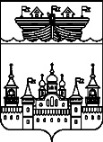 ЗЕМСКОЕ СОБРАНИЕ ВОСКРЕСЕНСКОГО МУНИЦИПАЛЬНОГО РАЙОНА НИЖЕГОРОДСКОЙ ОБЛАСТИРЕШЕНИЕ26 декабря 2017 года	№135О бюджете муниципального района на 2018 год и на плановый период 2019 и 2020 годовРассмотрев внесенный главой администрации Воскресенского муниципального района проект решения Земского собрания «О бюджете муниципального района на 2018 и на плановый период 2019 и 2020 годов»,Земское собрание района решило:1. Утвердить основные характеристики бюджета муниципального района на 2018 год:1) общий объем доходов в сумме 561 542 830 рублей;2) общий объем расходов в сумме 562 493 150 рублей;3) размер дефицита в сумме 950 320 рублей.2. Утвердить основные характеристики бюджета муниципального района на плановый период 2019 и 2020 годов:1) общий объем доходов на 2019 год в сумме 550 056 650 рублей, на 2020 год в сумме 578 986 700 рублей;2) общий объем расходов на 2019 год в сумме 549 056 650 рублей, на 2020 год в сумме 577 686 700 рублей;3) размер профицита на 2019 год в сумме 1000000 рублей, на 2020 год в сумме 1 300 000 рублей.3.Утвердить перечень и коды администраторов доходов бюджета муниципального района согласно приложению 1.4.Утвердить перечень администраторов источников финансирования дефицита бюджета муниципального района, согласно приложению 2.5.Утвердить поступления доходов по группам, подгруппам и статьям бюджетной классификации в пределах общего объема доходов, утвержденных пунктом 1 настоящего решения, согласно приложению 3.6. Утвердить объем безвозмездных поступлений, получаемых из других бюджетов бюджетной системы Российской Федерации:1) на 2018 год в сумме 426452980 рублей, в том числе объем субсидий, субвенций и иных межбюджетных трансфертов, имеющих целевое назначение, в сумме 282719700 рублей;2) на 2019 год в сумме 408704500 рублей, в том числе объем субсидий, субвенций и иных межбюджетных трансфертов, имеющих целевое назначение, в сумме 274085600 рублей;3) на 2020 год в сумме 430998200 рублей, в том числе объем субсидий, субвенций и иных межбюджетных трансфертов, имеющих целевое назначение, в сумме 291062700 рублей.7. Утвердить поступление иных межбюджетных трансфертов из бюджетов поселений Воскресенского муниципального района в бюджет муниципального района, передаваемых на осуществление части полномочий по решению вопросов местного значения в соответствии с заключенными Соглашениями между органами местного самоуправления Воскресенского муниципального района и органами местного самоуправления поселений на 2018 год, в сумме 4560380 рублей.Утвердить распределение по видам межбюджетных трансфертов, передаваемых бюджету муниципального района из бюджетов поселений на осуществление части полномочий по решению вопросов местного значения в соответствии с заключенными Соглашениями между органами местного самоуправления Воскресенского муниципального района и органами местного самоуправления поселений на 2018 год согласно приложению 4.8.Установить, что недоимка, пени и штрафы за несвоевременную уплату налогов зачисляются в соответствующий бюджет по нормативам, действующим в текущем финансовом году.9.Утвердить источники финансирования дефицита бюджета муниципального района согласно приложению 5.10.Установить минимальный размер отчисления в бюджет муниципального района части прибыли муниципальных предприятий Воскресенского муниципального района, остающейся после уплаты налогов и иных обязательных платежей в бюджет, 10 процентов.Конкретный размер части прибыли муниципальных предприятий Воскресенского муниципального района, подлежащей перечислению в бюджет муниципального района, определяется решениями комиссии по проведению анализа деятельности муниципальных предприятий в соответствии с постановлением Земского собрания Воскресенского района от 28 апреля 2006 года №19 «Об утверждении Положения о порядке перечисления в бюджет района части прибыли от использования имущества, закрепленного на праве хозяйственного ведения за муниципальными предприятиями Воскресенского района, и предоставления отчетности».Муниципальные предприятия Воскресенского муниципального района, включенные в Прогнозный план (программу) приватизации муниципального имущества Воскресенского муниципального района на 2018 год и на плановый период 2019 и 2020 годов или подлежащие реорганизации, обязаны до приватизации (реорганизации) перечислить в бюджет муниципального района часть прибыли, подлежащей зачислению в бюджет за предшествующие периоды.11. Утвердить объем межбюджетных трансфертов нижестоящим бюджетам на 2018 год в сумме 57661450 рублей, на 2019 год в сумме 61003050 рублей, на 2020 год в сумме 63959600 рублей.12.Утвердить районный фонд финансовой поддержки поселений на выравнивание бюджетной обеспеченности поселений, входящих в состав муниципального района:1) в 2018 году в сумме 44124200 рублей;2) в 2019 году в сумме 50430700 рублей;3) в 2020 году в сумме 54012900 рублей.Утвердить часть районного фонда финансовой поддержки поселений, сформированную за счет субвенции бюджету муниципального района на осуществление полномочий органов государственной власти Нижегородской области по расчету и предоставлению дотаций бюджетам поселений, входящих в состав муниципального района:1) в 2018 году равной 44124200 рублей;2) в 2019 году равной 50430700 рублей;3) в 2020 году равной 54012900 рублей.13.Утвердить в составе межбюджетных трансфертов общий объем дотаций на выравнивание бюджетной обеспеченности поселений Воскресенского муниципального района:1) в 2018 году в сумме 44124200 рублей;2) в 2019 году в сумме 50430700 рублей;3) в 2020 году в сумме 54012900 рублей.Утвердить распределение дотаций на выравнивание бюджетной обеспеченности поселений согласно приложению 6.14.Утвердить в составе межбюджетных трансфертов объем субвенций бюджетам поселений Воскресенского муниципального района:1) в 2018 году в сумме 1293900 рублей;2) в 2019 году в сумме 1308000 рублей;3) в 2020 году в сумме 1356200 рублей.Субвенции передаются в бюджеты поселений на осуществление государственных полномочий Российской Федерации по первичному воинскому учету на территориях, где отсутствуют военные комиссариаты.Установить, что распределение субвенций бюджетам поселений на осуществление первичного воинского учета на территориях, где отсутствуют военные комиссариаты, производится в соответствии с Законом Нижегородской области № 140-З от 5 октября 2007 года.Утвердить распределение субвенций на осуществление государственных полномочий Российской Федерации по первичному воинскому учету на территориях, где отсутствуют военные комиссариаты, согласно приложению 7.15.Утвердить в составе межбюджетных трансфертов объем иных межбюджетных трансфертов бюджетам поселений Воскресенского муниципального района:1) в 2018 году в сумме 12243350 рублей;2) в 2019 году в сумме 9264350 рублей;3) в 2020 году в сумме 8590500 рублей.Иные межбюджетные трансферты передаются в бюджеты поселений Воскресенского муниципального района на поддержку мер по обеспечению сбалансированности бюджетов поселений.Утвердить распределение иных межбюджетных трансфертов на поддержку мер по обеспечению сбалансированности бюджетов поселений согласно приложению 8.16.Утвердить резервный фонд администрации Воскресенского муниципального района:1) в 2018 году в сумме 600000 рублей;2) в 2019 году в сумме 600000 рублей;3) в 2020 году в сумме 600000 рублей.17.Утвердить общий объем бюджетных ассигнований на исполнение публичных нормативных обязательств:в 2018 году в сумме 2209100 рублей;в 2019 году в сумме 2210800 рублей;в 2020 году в сумме 2212600 рублей.Утвердить перечень публичных нормативных обязательств, подлежащих исполнению за счет средств районного бюджета на 2018 год и на плановый период 2019 и 2020 годов согласно приложению 9.18.Утвердить в пределах общего объема расходов, утвержденных пунктом 1 настоящего решения:1) распределение бюджетных ассигнований по целевым статьям (муниципальным программам и непрограммным направлениям деятельности), группам видов расходов классификации расходов бюджета согласно приложению 10;2) ведомственную структуру расходов бюджета муниципального района согласно приложению 11;3) распределение бюджетных ассигнований по разделам, подразделам и группам видов расходов классификации расходов бюджета согласно приложению 12.19.Безвозмездные поступления от физических и юридических лиц, в том числе добровольные пожертвования, не использованные казенными учреждениями Воскресенского муниципального района и оставшиеся на 1 января 2018 года на лицевом счете бюджета муниципального района, открытом в Управлении федерального казначейства по Нижегородской области, при наличии потребности, могут быть использованы казенными учреждениями Воскресенского муниципального района в текущем финансовом году на те же цели, с последующим уточнением бюджетных ассигнований, предусмотренных настоящим решением.Безвозмездные поступления от физических и юридических лиц, в том числе добровольные пожертвования, поступающие казенным учреждениям Воскресенского муниципального района, в полном объеме зачисляются в бюджет муниципального района и направляются на финансовое обеспечение осуществления функций казенных учреждений Воскресенского муниципального района в соответствии с их целевым назначением сверх бюджетных ассигнований, предусмотренных в бюджете муниципального района, в порядке, установленном управлением финансов администрации Воскресенского муниципального района.20.Бюджетные учреждения Воскресенского муниципального района в установленном порядке обеспечивают возврат в бюджет муниципального района средств в объеме остатков субсидий, предоставленных на финансовое обеспечение выполнения муниципальных заданий на оказание муниципальных услуг (выполнение работ), образовавшихся на 1 января текущего финансового года в связи с недостижением установленных муниципальным заданием показателей, характеризующих объем муниципальных услуг(работ), на основании отчета о выполнении муниципального задания, представленного органам, осуществляющим функции и полномочия учредителя в отношении бюджетных учреждений Воскресенского муниципального района.21.Администрация Воскресенского муниципального района осуществляет возмещение из бюджета муниципального района в пределах, предусмотренных настоящим решением, бюджетных ассигнований части затрат на уплату процентов по кредитам, полученным в российских кредитных организациях, в порядке и на условиях, установленных в соответствии с решением Земского собрания Воскресенского муниципального района от 20.12.2013 года №105 «О порядке предоставления средств федерального и областного бюджетов на возмещение части затрат на уплату процентов по кредитам, полученным в российских кредитных организациях, и займам, полученным в сельскохозяйственных кредитных потребительских кооперативах».22.Установить, что субсидии юридическим лицам (за исключением субсидий муниципальным учреждениям), индивидуальным предпринимателям и физическим лицам – производителям товаров, работ, услуг, осуществляющим социально-значимую деятельность в интересах Воскресенского муниципального района, предусмотренные настоящим решением, предоставляются в целях возмещения недополученных доходов и (или) финансового обеспечения (возмещения) затрат в порядке, установленном администрацией Воскресенского муниципального района, в следующих случаях:- на финансовое обеспечение (возмещение) затрат МУП «Воскресенское пассажирское автотранспортное предприятие» в рамках муниципальной программы «Развитие услуг пассажирского транспорта на территории Воскресенского муниципального района Нижегородской области на 2018-2020 годы»;- на оказание финансовой поддержки средствам массовой информации;- на финансовое обеспечение (возмещение) затрат МУП ЖКХ «Центральное» в рамках муниципальной программы «Охрана окружающей среды Воскресенского муниципального района Нижегородской области» на 2018-2020 годы;- на финансовое обеспечение (возмещение) затрат МУП ЖКХ «Водоканал» в рамках муниципальной программы «Развитие жилищно-коммунального хозяйства Воскресенского муниципального района Нижегородской области на 2018-2020 годы»;- на оказание поддержки сельскохозяйственного производства (на возмещение части затрат на приобретение элитных семян, на поддержку племенного животноводства, на оказание несвязанной поддержки сельскохозяйственным товаропроизводителям в области растениеводства, на возмещение части затрат на приобретение зерноуборочных и кормоуборочных комбайнов, на возмещение части процентной ставки по долгосрочным, среднесрочным и краткосрочным кредитам, взятым малыми формами хозяйствования, на возмещение части затрат сельскохозяйственных товаропроизводителей на 1 килограмм реализованного и(или) отгруженного на собственную переработку молока, на реализацию экономически значимой программы «Развитие мясного скотоводства в Нижегородской области на 2015-2017 годы», на субсидирование в рамках муниципальной программы «Развитие агропромышленного комплекса Воскресенского муниципального района».23.Установить предельный объем муниципального долга Воскресенского муниципального района:1) на 2018 год в сумме 22442283 рубля;2) на 2019 год в сумме 23137942 рубля;3) на 2020 год в сумме 23889061 рубль.Установить верхний предел муниципального долга Воскресенского муниципального района на 1 января 2019 года в размере 3250320 рублей, в том числе установить верхний предел долга по муниципальным гарантиям Воскресенского муниципального района на 1 января 2019 года в размере 0 рублей.Установить верхний предел муниципального долга Воскресенского муниципального района на 1 января 2020 года в размере 1300000 рублей, в том числе установить верхний предел долга по муниципальным гарантиям Воскресенского муниципального района на 1 января 2020 года в размере 0 рублей.Установить верхний предел муниципального долга Воскресенского муниципального района на 1 января 2021 года в размере 0 рублей, в том числе установить верхний предел долга по муниципальным гарантиям Воскресенского муниципального района на 1 января 2021 года в размере 0 рублей.24.Утвердить Программу муниципальных заимствований Воскресенского муниципального района и Структуру муниципального долга Воскресенского муниципального района согласно приложению 13.Утвердить Программу муниципальных гарантий Воскресенского муниципального района в валюте Российской Федерации согласно приложению 14.25.Администрация Воскресенского муниципального района не вправе принимать в 2018-2020 годах решения, приводящие к увеличению численности работников бюджетных учреждений и органов местного самоуправления района, за исключением случаев ввода новых учреждений и исполнения органами местного самоуправления вновь введенных полномочий, обусловленных принятием федеральных и (или) региональных нормативных правовых актов.26.В случае, если муниципальные правовые акты Воскресенского муниципального района, устанавливающие бюджетные обязательства, реализация которых осуществляется за счет средств бюджета муниципального района, противоречат настоящему решению, применяется настоящее решение.27.Муниципальные правовые акты, влекущие дополнительные расходы за счет средств бюджета муниципального района на 2018 год и на плановый период 2019 и 2020 годов, а также сокращающие его доходную базу, реализуются и применяются только при наличии соответствующих источников дополнительных поступлений в бюджет муниципального района или в случае сокращения расходов по конкретным статьям расходов бюджета муниципального района и после внесения соответствующих изменений в настоящее решение.28.Приостановить с 1 января по 31 декабря 2020 года действие в части финансирования из бюджета муниципального района:1) муниципальной программы «Обеспечение жильём молодых семей Воскресенского муниципального района Нижегородской области» на 2018-2020 годы» в доле расходов бюджета муниципального района;2) муниципальной программы «Улучшение условий и охраны труда в Воскресенском муниципальном районе Нижегородской области» на 2018-2020 годы» в доле расходов бюджета муниципального района29.Настоящее решение вступает в силу 1 января 2018 года.Глава местного самоуправления		А.В.БезденежныхПриложение 1к решению Земского собранияВоскресенского муниципального районаНижегородской областиот 26.12.2017 №135Перечень и коды администраторов доходов бюджета муниципального районаПриложение 2к решению Земского собранияВоскресенского муниципального районаНижегородской областиот 26.12.2017 №135Перечень администраторов источников финансирования дефицитабюджета муниципального районаПриложение 3к решению Земского собранияВоскресенского муниципального районаНижегородской областиот 26.12.2017 №135Поступления доходовПо группам, подгруппам и статьям бюджетной классификациирублейПриложение 4к решению Земского собранияВоскресенского муниципального районаНижегородской областиот 26.12.2017 №135Распределение по видам межбюджетных трансфертов , передаваемых бюджету муниципального района из бюджетов поселений на осуществление части полномочий по решению вопросов местного значения в соответствии с заключенными Соглашениями между органами местного самоуправления Воскресенского муниципального района и органами местного самоуправления поселений на 2018 год(рублей)Приложение 5к решению Земского собранияВоскресенского муниципального районаНижегородской областиот 26.12.2017 №135Источники финансирования дефицита бюджета муниципального районаПриложение 6к решению Земского собранияВоскресенского муниципального районаНижегородской областиот 26.12.2017 №135Распределение дотаций на выравниваниебюджетной обеспеченности поселений(рублей)Приложение 7к решению Земского собранияВоскресенского муниципального районаНижегородской областиот 26.12.2017 №135Распределение субвенций на осуществление государственных полномочий Российской Федерации по первичному воинскому учету на территориях, где отсутствуют военные комиссариаты(рублей)Приложение 8к решению Земского собранияВоскресенского муниципального районаНижегородской областиот 26.12.2017 №135Распределение иных межбюджетных трансфертовна поддержку мер по обеспечению сбалансированности бюджетов поселений(рублей)Приложение 9к решению Земского собранияВоскресенского муниципального районаНижегородской областиот 26.12.2017 №135Перечень публичных нормативных обязательств, подлежащих исполнению за счет средств бюджета муниципального района, на 2018 год и на плановый период 2019 и 2020 годов рублей Приложение 10к решению Земского собранияВоскресенского муниципального районаНижегородской областиот 26.12.2017 №135Распределение бюджетных ассигнований по целевым статьям (муниципальным программам и непрограммным направлениям деятельности), группам видов расходов классификации расходов бюджета(рублей)Приложение 11к решению Земского собранияВоскресенского муниципального районаНижегородской областиот 26.12.2017 №135Ведомственная структура расходов бюджета муниципального района(рублей)Приложение 12к решению Земского собранияВоскресенского муниципального районаНижегородской областиот 26.12.2017 №135Распределение бюджетных ассигнований по разделам, подразделам и группам видов расходов классификации расходов бюджетарублейПриложение 13к решению Земского собранияВоскресенского муниципального районаНижегородской областиот 26.12.2017 №135Программа муниципальных заимствованийВоскресенского муниципального района в 2018 году(рублей)Структура муниципального долга Воскресенского муниципального района в 2018 году(рублей)Программа муниципальных заимствованийВоскресенского муниципального района в 2019 году(рублей)Структура муниципального долга Воскресенского муниципального в 2019 году(рублей)Программа муниципальных заимствованийВоскресенского муниципального района в 2020 году(рублей)Структура муниципального долга Воскресенского муниципального района в 2020 году(рублей)Приложение 14к решению Земского собранияВоскресенского муниципального районаНижегородской областиот 26.12.2017 №135Программа муниципальных гарантий Воскресенского муниципального района в валюте Российской Федерации в 2018 году(рублей)Общий объем бюджетных ассигнований, предусмотренных на исполнение муниципальных гарантий Воскресенского муниципального района по возможным гарантийным случаям (рублей)Программа муниципальных гарантий Воскресенского муниципального района в валютеРоссийской Федерации в 2019 году(рублей)Общий объем бюджетных ассигнований, предусмотренных на исполнение муниципальных гарантий Воскресенского муниципального района по возможным гарантийным случаям (рублей)Программа муниципальных гарантий Воскресенского муниципального района в валютеРоссийской Федерации в 2020 году(рублей)Общий объем бюджетных ассигнований, предусмотренных на исполнение муниципальных гарантий Воскресенского муниципального района по возможным гарантийным случаям (рублей)ВедомствоКод бюджетной классификации Российской ФедерацииАдминистратор доходов001Управление финансов администрации Воскресенского муниципального района Нижегородской области00111103050050000120Проценты, полученные от предоставления бюджетных кредитов внутри страны за счет средств бюджетов муниципальных районов00111301995050000130Прочие доходы от оказания платных услуг (работ) получателями средств бюджетов муниципальных районов00111302995050000130Прочие доходы от компенсации затрат бюджетов муниципальных районов00111690050050000140Прочие поступления от денежных взысканий (штрафов) и иных сумм в возмещение ущерба, зачисляемые в бюджеты муниципальных районов00111701050050000180Невыясненные поступления, зачисляемые в бюджеты муниципальных районов00111701050100000180Невыясненные поступления, зачисляемые в бюджеты поселений00111705050050000180Прочие неналоговые доходы бюджетов муниципальных районов00111701050130000180Невыясненные поступления, зачисляемые в бюджеты городских поселений00120215001050220151Дотации бюджетам муниципальных районов на выравнивание бюджетной обеспеченности за счет средств областного бюджета00120230024050220151Субвенции на осуществление органами местного самоуправления муниципальных районов полномочий органов государственной власти Нижегородской области по расчету и предоставлению дотаций бюджетам поселений за счет средств областного бюджета00120235118050110151Субвенции на осуществление государственных полномочий Российской Федерации по первичному воинскому учету на территориях, где отсутствуют военные комиссариаты за счет средств федерального бюджета00120240014050000151Межбюджетные трансферты, передаваемые бюджетам муниципальных районов из бюджетов поселений на осуществление части полномочий по решению вопросов местного значения в соответствии с заключенными соглашениями00120245160050220151Межбюджетные трансферты, передаваемые бюджетам муниципальных районов для компенсации дополнительных расходов, возникших в результате решений, принятых органами власти другого уровня за счет средств областного бюджета00120249999050220151Иные межбюджетные трансферты на поддержку мер по обеспечению сбалансированности бюджетов муниципальных районов00120705030050000180Прочие безвозмездные поступления в бюджеты муниципальных районов00120805000050000180Перечисления из бюджетов муниципальных районов (в бюджеты муниципальных районов) для осуществления возврата (зачета) излишне взысканных сумм налогов, сборов и иных платежей, а также сумм процентов за несвоевременное осуществление такого возврата и процентов, начисленных на излишне взысканные суммы00120805000100000180Перечисление из бюджетов поселений (в бюджеты поселений) для осуществления возврата (зачета) излишне уплаченных или излишне взысканных сумм налогов, сборов и иных платежей, а также сумм процентов за несвоевременное осуществление такого возврата и проценнтов, начисленных на излишне взысканные суммы00120805000130000180Перечисление из бюджетов городских поселений (в бюджеты городских поселений) для осуществления возврата (зачета) излишне уплаченных или излишне взысканных сумм налогов, сборов и иных платежей, а также сумм процентов за несвоевременное осуществление такого возврата и проценнтов, начисленных на излишне взысканные суммы00121805010050000151Доходы бюджетов муниципальных районов от возвратов остатков субсидий и субвенций и иных межбюджетных трансфертов, имеющих целевое назначение прошлых лет из бюджетов поселений048Департамент Росприроднадзора по Приволжскому федеральному округу04811201010010000120Плата за выбросы загрязняющих веществ в атмосферный воздух стационарными объектами04811201020010000120Плата за выбросы загрязняющих веществ в атмосферный воздух передвижными объектами04811201030010000120Плата за выбросы загрязняющих веществ в водные объекты04811201040010000120Плата за размещение отходов производства и потребления04811201050010000120Плата за иные виды негативного воздействия на окружающую среду04811625050016000140Денежные взыскания (штрафы) за нарушение законодательства в области охраны окружающей среды04811635030056000140Суммы по искам о возмещении вреда, причиненного окружающей среде, подлежащие зачислению в бюджеты муниципальных районов057Отдел культуры, молодежной политики и спорта администрации Воскресенского муниципального района Нижегородской области057113019950500131301130199505002313011301995050033130113019950500411301130199505004313011301995050133130Прочие доходы от оказания платных услуг (работ) получателями средств бюджетов муниципальных районов0571130206505001313011302065050023130Доходы, поступающие в порядке возмещения расходов, понесенных в связи с эксплуатацией имущества муниципальных районов0571130299505000013011302995050043130Прочие доходы от компенсации затрат бюджетов муниципальных районов05711701050050000180Невыясненные поступления, зачисляемые в бюджеты муниципальных районов05711705050050000180Прочие неналоговые доходы бюджетов муниципальных районов05720240014050000151Межбюджетные трансферты, передаваемые бюджетам муниципальных районов из бюджетов поселений на осуществление части полномочий по решению вопросов местного значения в соответствии с заключенными соглашениями05720245160050220151Межбюджетные трансферты, передаваемые бюджетам муниципальных районов для компенсации дополнительных расходов, возникших в результате решений, принятых органами власти другого уровня за счет средств областного бюджета05720705030050000180Прочие безвозмездные поступления в бюджеты муниципальных районов071Министерство экологии и природных ресурсов Нижегородской области07111625030010000140Денежные взыскания (штрафы) за нарушение законодательства об охране и использовании животного мира07111625050010000140Денежные взыскания (штрафы) за нарушение законодательства в области охраны окружающей среды072Комитет по охране, использованию и воспроизводству объектов животного мира Нижегородской области07211625030010000140Денежные взыскания (штрафы) за нарушение законодательства Российской Федерации об охране и использовании животного мира074Управление образования администрации Воскресенского муниципального района Нижегородской области07411301995050000130 11301995050011130 11301995050013130 11301995050021130 11301995050023130 11301995050031130 11301995050033130 11301995050041130 11301995050043130 11301995050051130 11301995050053130 11301995050061130 11301995050063130 11301995050071130 11301995050073130 11301995050081130 11301995050083130 11301995050091130 11301995050093130 11301995050101130 11301995050103130 11301995050111130 11301995050113130 11301995050121130 11301995050123130 11301995050133130 11301995050143130 11301995050161130 11301995050171130 11301995050181130 11301995050191130 11301995050211130 11301995050261130 11301995050263130 11301995050271130 11301995050273130 11301995050281130 11301995050323130 Прочие доходы от оказания платных услуг (работ) получателями средств бюджетов муниципальных районов07411302995050000130Прочие доходы от компенсации затрат бюджетов муниципальных районов07411621050050000140Денежные взыскания (штрафы) и иные суммы, взыскиваемые с лиц, виновных в совершении преступлений, и в возмещение ущерба имуществу, зачисляемые в бюджеты муниципальных районов07411701050050000180Невыясненные поступления, зачисляемые в бюджет муниципальных районов07411705050050000180Прочие неналоговые доходы бюджетов муниципальных районов07420230024050220151Субвенции на исполнение  полномочий в сфере общего образования в муниципальных дошкольных образовательных организациях за счет средств областного бюджета07420230024050220151Субвенции на исполнение полномочий в сфере общего образования в муниципальных общеобразовательных организациях за счет средств областного бюджета07420230024050220151Субвенции на осуществление полномочий по организационно-техническому и информационно-методическому сопровождению аттестации педагогических работников муниципальных и частных организаций, осуществляющих образовательную деятельность, с целью установления соответствия уровня квалификации требованиям, предъявляемым к первой квалификационной категории за счет средств областного бюджета07420230024050220151Субвенции на осуществление полномочий по организации и осуществлению деятельности по опеке и попечительству в отношении несовершеннолетних граждан за счет средств областного бюджета07420230024050220151Субвенции на компенсацию части расходов по приобретению путевки и предоставлению путевки с частичной оплатой за счет средств областного бюджета в организации, осуществляющие санаторно-курортное лечение детей в соответствии с имеющейся лицензией, организации, осуществляющие санаторно-курортную помощь детям в соответствии с имеющейся лицензией, расположенные на территории Российской Федерации за счет средств областного бюджета07420230024050220151Субвенции на исполнение полномочий по финансовому обеспечению осуществления присмотра и ухода за детьми-инвалидами, детьми-сиротами и детьми, оставшимися без попечения родителей, а также за детьми с туберкулезной интоксикацией, обучающимися в муниципальных образовательных организациях, реализующих образовательные программы дошкольного образования07420230024050220151Субвенции на исполнение полномочий по финансовому обеспечению двухразовым бесплатным питанием обучающихся с ограниченными возможностями здоровья, не проживающих в муниципальных организациях, осуществляющих образовательную деятельность по адаптированным основным общеобразовательным программам07420230029050220151Субвенции на осуществление выплаты компенсации части родительской платы за присмотр и уход за ребенком в государственных, муниципальных и частных образовательных организациях, реализующих образовательную программу дошкольного образования, в том числе обеспечение организации выплаты компенсации части родительской платы за счет средств областного бюджета07420245160050220151Межбюджетные трансферты, передаваемые бюджетам муниципальных районов для компенсации дополнительных расходов, возникших в результате решений, принятых органами власти другого уровня за счет средств областного бюджета07420705030050000180Прочие безвозмездные поступления в бюджеты07421960010050000151Возврат прочих остатков субсидий, субвенций и иных межбюджетных трансфертов, имеющих целевое назначение, прошлых лет из бюджетов муниципальных районов082Управление сельского хозяйства администрации Воскресенского муниципального района Нижегородской области08211301995050000130Прочие доходы от оказания платных услуг (работ) получателями средств бюджетов муниципальных районов08211302995050000130Прочие доходы от компенсации затрат бюджетов муниципальных районов08211701050050000180Невыясненные поступления, зачисляемые в бюджет муниципальных районов08211705050050000180Прочие неналоговые доходы бюджетов муниципальных районов08220230024050220151Субвенции на осуществление отдельных государственных полномочий по поддержке сельскохозяйственного производства за счет средств областного бюджета08220230024050220151Субвенции на возмещение части затрат на приобретение зерноуборочных и кормоуборочных комбайнов за счет средств областного бюджета08220235541050110151Субвенции на оказание несвязанной поддержки сельскохозяйственным товаропроизводителям в области растениеводства за счет средств федерального бюджета08220235541050220151Субвенции на оказание несвязанной поддержки сельскохозяйственным товаропроизводителям в области растениеводства за счет средств областного бюджета08220235542050110151Субвенции на возмещение части затрат сельхозтоваропроизводителей на 1 килограмм реализованного и (или) отгруженного на собственную переработку молока за счет средств федерального бюджета08220235542050220151Субвенции на возмещение части затрат сельхозтоваропроизводителей на 1 килограмм реализованного и (или) отгруженного на собственную переработку молока за счет средств областного бюджета08220235543050220151Субвенции бюджетам муниципальных районов на поддержку племенного животноводства за счет средств областного бюджета08220235543050110151Субвенции на возмещение части затрат на приобретение элитных семян за счет средств федерального бюджета08220235543050220151Субвенции на возмещение части затрат на приобретение элитных семян за счет средств областного бюджета08220235543050220151Субвенции на реализацию экономически значимой программы "Развитие мясного скотоводства в Нижегородской области на 2015-2020 годы" за счет средств областного бюджета08220235543050110151Субвенции бюджетам муниципальных районов на возмещение части процентной ставки по долгосрочным, среднесрочным и краткосрочным кредитам, взятым малыми формами хозяйствования, за счет средств федерального бюджета08220235543050220151Субвенции бюджетам муниципальных районов на возмещение части процентной ставки по долгосрочным, среднесрочным и краткосрочным кредитам, взятым малыми формами хозяйствования, за счет средств областного бюджета08221960010050000151Возврат прочих остатков субсидий, субвенций и иных межбюджетных трансфертов, имеющих целевое назначение, прошлых лет из бюджетов муниципальных районов093Министерство финансов Нижегородской области09311633050050000140Денежные взыскания (штрафы) за нарушение законодательства Российской Федерации о контрактной системе в сфере закупок товаров, работ, услуг для обеспечения государственных и муниципальных нужд для нужд муниципальных районов106Федеральная служба по надзору в сфере транспорта106116900050056000140Прочие поступления от денежных взысканий (штрафов) и иных сумм в возмещение ущерба, зачисляемые в бюджеты муниципальных районов133Отдел капитального строительства и архитектуры администрации Воскресенского муниципального района Нижегородской области13311301995050000130Прочие доходы от оказания платных услуг (работ) получателями средств бюджетов муниципальных районов13311302995050000130Прочие доходы от компенсации затрат бюджетов муниципальных районов13311690050050000140Прочие поступления от денежных взысканий (штрафов) и иных сумм в возмещение ущерба, зачисляемые в бюджеты муниципальных районов13311701050050000180Невыясненные поступления, зачисляемые в бюджет муниципальных районов13311705050050000180Прочие неналоговые доходы бюджетов муниципальных районов13320220077050220151Субсидии на строительство, реконструкцию, проектно-изыскательские работы и разработку проектно-сметной документации объектов капитального строительства за счет средств областного бюджета13320220077050220151Субсидии на софинансирование капитальных вложений в объекты газоснабжения13320220077050220151Субсидии на строительство зданий общеобразовательных организаций за счет средств областного бюджета13320225555050110151Субсидии на поддержку государственных программ субъектов Российской Федерации и муниципальных программ формирования современной городской среды за счёт средств федерального бюджета13320225555050220151Субсидии на поддержку государственных программ субъектов Российской Федерации и муниципальных программ формирования современной городской среды за счёт средств областного бюджета13320229999050220151Субсидии на предоставление социальных выплат на возмещение части процентной ставки по кредитам, полученным гражданами на газификацию жилья в российских кредитных организациях за счет средств областного бюджета13320230024050220151Субвенции на осуществление полномочий по организации проведения мероприятий по предупреждению и ликвидации болезней животных, их лечению, отлову и содержанию безнадзорных животных, защите населения от болезней, общих для человека и животных, в части обеспечения безопасности сибиреязвенных скотомогильников13320235082050110151Субвенции на обеспечение детей-сирот и детей, оставшихся без попечения родителей, лиц из числа детей-сирот и детей, оставшихся без попечения родителей, жилых помещениями за счет средств федерального бюджета13320235082050220151Субвенции на обеспечение детей-сирот и детей, оставшихся без попечения родителей, лиц из числа детей-сирот и детей, отсавщихся без попечения родителей, жилых помещениями за счет средств областного бюджета13320235134050110151Субвенции бюджетам муниципальных районов на осуществление полномочий по обеспечению жильем отдельных категорий граждан, установленных Федеральным законом от 12 января 1995 года № 5-ФЗ "О ветеранах", в соответствии с Указом Президента Российской Федерации от 7 мая 2008 года № 714 "Об обеспечении жильем ветеранов Великой Отечественной войны 1941 - 1945 годов" за счет средств федерального бюджета13320235135050110151Субвенции бюджетам муниципальных районов на осуществление полномочий по обеспечению жильем отдельных категорий граждан, установленных федеральными законами от 12 января 1995 года N 5-ФЗ "О ветеранах" и от 24 ноября 1995 года N 181-ФЗ "О социальной защите инвалидов в Российской Федерации" за счет средств федерального бюджета13320240014050000151Межбюджетные трансферты, передаваемые бюджетам муниципальных районов из бюджетов поселений на осуществление части полномочий по решению вопросов местного значения в соответствии с заключенными соглашениями13321960010050000151Возврат прочих остатков субсидий, субвенций и иных межбюджетных трансфертов, имеющих целевое назначение, прошлых лет из бюджетов муниципальных районов143Министерство инвестиций, земельных и имущественных отношений Нижегородской области14311105013050000120Доходы, получаемые в виде арендной платы за земельные участки, государственная собственность на которые не разграничена и которые расположены в границах сельских поселений и межселенных территорий муниципальных районов, а также средства от продажи права на заключение договоров аренды указанных земельных участков14311105013130000120Доходы, получаемые в виде арендной платы за земельные участки, государственная собственность на которые не разграничена и которые расположены в границах городских поселений, а также средства от продажи права на заключение договоров аренды указанных земельных участков150Министерство социальной политики Нижегородской области15011690050050000140Прочие поступления от денежных взысканий (штрафов) и иных сумм в возмещение ущерба, зачисляемые в бюджеты муниципальных районов178Государственная инспекция по надзору за техническим состоянием самоходных машин и других видов техники Нижегородской области17811621050050000140Денежные взыскания (штрафы) и иные суммы, взыскиваемые с лиц, виновных в совершении преступлений, и в возмещение ущерба имуществу, зачисляемые в бюджеты муниципальных районов17811690050050000140Прочие поступления от денежных взысканий (штрафов) и иных сумм в возмещение ущерба, зачисляемые в бюджеты муниципальных районов182Управление Федеральной налоговой службы по Нижегородской области18210102010010000110Налог на доходы физических лиц с доходов, источником которых является налоговый агент, за исключением доходов, в отношении которых исчисление и уплата налога осуществляются в соответствии со статьями 227, 227.1 и 228 Налогового кодекса Российской Федерации18210102020010000110Налог на доходы физических лиц с доходов, полученных от осуществления деятельности физическими лицами, зарегистрированными в качестве индивидуальных предпринимателей, нотариусов, занимающихся частной практикой, адвокатов, учредивших адвокатские кабинеты и других лиц, занимающихся частной практикой в соответствии со статьей 227 Налогового кодекса Российской Федерации18210102030010000110Налог на доходы физических лиц с доходов, полученных физическими лицами в соответствии со статьей 228 Налогового Кодекса Российской Федерации18210102040010000110Налог на доходы физических лиц в виде фиксированных авансовых платежей с доходов, полученных физическими лицами, являющимися иностранными гражданами, осуществляющими трудовую деятельность по найму у физических лиц на основании патента в соответствии со статьей 227.1 НК РФ18210502010020000110Единый налог на вмененный доход для отдельных видов деятельности18210503010010000110Единый сельскохозяйственный налог18210504020020000110Налог, взимаемый в связи с применением патентной системы налогообложения, зачисляемый в бюджеты муниципальных районов18210803010010000110Государственная пошлина по делам, рассматриваемым в судах общей юрисдикции, мировыми судьями (за исключением Верховного Суда Российской Федерации)18210807010018000110Государственная пошлина за государственную регистрацию юридического лица, физических лиц в качестве индивидуальных предпринимателей, изменений, вносимых в учредительные документы юридического лица, за государственную регистрацию ликвидации юридического лица и другие юридически значимые действия (при обращении через многофункциональные центры)18211603010010000140Денежные взыскания (штрафы) за нарушение законодательства о налогах и сборах, предусмотренные статьями 116, 118, статьей 1191, пунктами 1 и 2 статьи 120, статьями 125, 126, 128, 129, 1291, 132, 133, 134, 135, 1351 Налогового кодекса Российской Федерации18211606000010000140Денежные взыскания (штрафы) за нарушение законодательства о применении контрольно-кассовой техники при осуществлении наличных денежных расчетов и (или) расчетов с использованием платежных карт188Главное управление МВД России по Нижегородской области18810806000010000110Государственная пошлина за совершение действий, связанных с приобретением гражданства Российской Федерации или выходом из гражданства Российской Федерации, а также с въездом в Российскую Федерацию или выездом из Российской Федерации18810807100010000110Государственная пошлина за выдачу и обмен паспорта гражданина Российской Федерации 18810807141010000110Государственная пошлина за государственную регистрацию транспортных средств и иные юридически значимые действия уполномоченных федеральных государственных органов, связанные с изменением и выдачей документов на транспортные средства, регистрационных знаков, водительских удостоверений18811630030010000140Прочие денежные взыскания (штрафы) за правонарушения в области дорожного движения18811643000010000140Денежные взыскания (штрафы) за нарушение законодательства Российской Федерации об административных правонарушениях, предусмотренные статьей 20.25 Кодекса Российской Федерации об административных правонарушениях18811690050050000140Прочие поступления от денежных взысканий (штрафов) и иных сумм в возмещение ущерба, зачисляемые в бюджеты муниципальных районов321Управление Федеральной службыгосударственной регистрации,кадастра и картографиипо Нижегородской области32110807020010000110Государственная пошлина за государственную регистрацию прав, ограничений (обременений) прав на недвижимое имущество и сделок с ним32111625060010000140Денежные взыскания (штрафы) за нарушение земельного законодательства321116430000010000140Денежные взыскания (штрафы) за нарушение законодательства Российской Федерации об административных правонарушениях, предусмотренные статьей 20.25 Кодекса Российской Федерации об административных правонарушениях366Комитет по управлению муниципальным имуществом Воскресенского муниципального района Нижегородской области36611105013050000120Доходы, получаемые в виде арендной платы за земельные участки, государственная соб-ственность на которые не разграничена и которые расположены в границах сельских поселений и межселенных территорий муниципальных районов, а также средства от продажи права на заключение договоров аренды указанных земельных участков36611105013130000120Доходы, получаемые в виде арендной платы за земельные участки, государственная собственность на которые не разграничена и которые расположены в границах городских поселений, а также средства от продажи права на заключение договоров аренды указанных земельных участков36611105025050000120Доходы, получаемые в виде арендной платы, а также средства от продажи права на заключение договоров аренды за земли, находящиеся в собственности муниципальных районов (за исключением земельных участков муниципальных бюджетных и автономных учреждений)36611105035050000120Доходы от сдачи в аренду имущества, находящегося в оперативном управлении органов управления муниципальных районов и созданных ими учреждений (за исключением имущества муниципальных бюджетных и автономных учреждений)36611107015050000120Доходы от перечисления части прибыли, остающейся после уплаты налогов и иных обязательных платежей муниципальных унитарных предприятий, созданных муниципальными районами36611109045050000120Прочие поступления от использования имущества, находящегося в собственности муниципальных районов (за исключением имущества бюджетных и автономных учреждений, а также имущества государственных и муниципальных унитарных предприятий, в том числе казенных)36611301995050000130Прочие доходы от оказания платных услуг (работ) получателями средств бюджетов муниципальных районов36611302995050000130Прочие доходы от компенсации затрат бюджетов муниципальных районов36611402052050000410Доходы от реализации имущества, находящегося в оперативном управлении учреждений, находящихся в ведении органов управления муниципальных районов (за исключением имущества муниципальных бюджетных и автономных учреждений), в части реализации основных средств по указанному имуществу36611402052050000440Доходы от реализации имущества, находящегося в оперативном управлении учреждений, находящихся в ведении органов управления муниципальных районов (за исключением имущества муниципальных бюджетных и автономных учреждений), в части реализации материальных запасов по указанному имуществу36611406013050000430Доходы от продажи земельных участков, государственная собственность на которые не разграничена и которые расположены в границах сельских поселений и межселен-ных территорий муниципальных районов36611406013130000430Доходы от продажи земельных участков, государственная собственность на которые не разграничена и которые расположены в границах городских поселений36611406025050000430Доходы от продажи земельных участков, находящихся в собственности муниципальных районов (за исключением земельных участков муниципальных бюджетных и автономных учреждений)36611406313100000430Плата за увеличение площади земельных участков, находящихся в частной собственности, в результате перераспределения таких земельных участков и земель (или) земельных участков, государственная собственность на которые не разграничена и которые расположены в границах сельских поселений36611406313130000430Плата за увеличение площади земельных участков, находящихся в частной собственности, в результате перераспределения таких земельных участков и земель (или) земельных участков, государственная собственность на которые не разграничена и которые расположены в границах городских поселений36611406325050000430Плата за увеличение площади земельных участков, находящихся в частной собственности, в результате перераспределения таких земельных участков и земельных участков, находящихся в собственности муниципальных районов36611701050050000180Невыясненные поступления, зачисляемые в бюджет муниципальных районов36611705050050000180Прочие неналоговые доходы бюджетов муниципальных районов487Администрация Воскресенского муниципального района Нижегородской области4871080402001100011010804020014000110Государственная пошлина за совершение нотариальных действий должностными лицами органов местного самоуправления, уполномоченными в соотношении с законодательными актами РФ за совершение нотариальных действий4871080715001100011010807150014000110Государственная пошлина за выдачу разрешения на установку рекламной конструкции48711301995050013130 11301995050023130Прочие доходы от оказания платных услуг (работ) получателями средств бюджетов муниципальных районов48711302065050000130Доходы, поступающие в порядке возмещения расходов, понесенных в связи с эксплуатацией имущества муниципальных районов48711302995050000130Прочие доходы от компенсации затрат бюджетов муниципальных районов48711690050050000140Прочие поступления от денежных взысканий (штрафов) и иных сумм в возмещении ущерба, зачисляемые в бюджеты муниципальных районов48711701050050000180Невыясненные поступления, зачисляемые в бюджет муниципальных районов48711705050050000180Прочие неналоговые доходы бюджетов муниципальных районов48720229999050220151Субсидии на оказание частичной финансовой поддержки районных СМИ за счет средств областного бюджета48720230024050220151Субвенции на осуществление полномочий по организации проведения мероприятий по предупреждению и ликвидации болезней животных, их лечению, отлову и содержанию безнадзорных животных, защите населения от болезней, общих для человека и животных, в части отлова и содержания безнадзорных животных за счет средств областного бюджета48720230024050220151Субвенции на  осуществление полномочий по созданию и организации деятельности муниципальных комиссий по делам несовершеннолетних и защите их прав за счет средств областного бюджета48720230024050220151Субвенции на осуществление полномочий по организации и осуществлению деятельности по опеке и попечительству в отношении совершеннолетних граждан за счет средств областного бюджета48720235120050110151Субвенция на реализацию переданных исполнительно-распорядительным органам муниципальных образований Нижегородской области государственных полномочий по составлению (изменению, дополнению) списков кандидатов в присяжные заседатели федеральных судов общей юрисдикции в Российской Федерации48720240014050000151Межбюджетные трансферты, передаваемые бюджетам муниципальных районов из бюджетов поселений на осуществление части полномочий по решению вопросов местного значения в соответствии с заключенными соглашениями48720245160050220151Межбюджетные трансферты, передаваемые бюджетам муниципальных районов для компенсации дополнительных расходов, возникших в результате решений, принятых органами власти другого уровня за счет средств областного бюджета48720705030050000180Прочие безвозмездные поступления в бюджеты48721905000050000151Возврат остатков субсидий, субвенций и иных межбюджетных трансфертов, имеющих целевое назначение, прошлых лет из бюджетов муниципальных районов798Государственная жилищная инспекция Нижегородской области79811690050050000140Прочие поступления от денежных взысканий (штрафов) и иных сумм в возмещение ущерба, зачисляемые в бюджеты муниципальных районов881Комитет государственного ветеринарного надзора Нижегородской области88111690050050000140Прочие поступления от денежных взысканий (штрафов) и иных сумм в возмещение ущерба, зачисляемые в бюджеты муниципальных районовВедомствоКод бюджетной классификации Российской ФедерацииАдминистратор 001Управление финансов администрации Воскресенского муниципального района Нижегородской области00101030100050000710Получение кредитов от других бюджетов бюджетной системы Российской Федерации бюджетами муниципальных районов в валюте Российской Федерации00101030100050000810Погашение бюджетами муниципальных районов кредитов от других бюджетов бюджетной системы Российской Федерации в валюте Российской Федерации00101050201050000510Увеличение прочих остатков денежных средств бюджетов муниципальных районов001 01050201050000610Уменьшение прочих остатков денежных средств бюджетов муниципальных районовКод бюджетной классификации Российской ФедерацииНаименование доходов2018 год2019 год2020 годКод бюджетной классификации Российской ФедерацииНаименование доходов2018 год2019 год2020 год100000000000000001.НАЛОГОВЫЕ И НЕНАЛОГОВЫЕ ДОХОДЫ135 089 850,00141 352 150,00147 988 500,00101000000000000001.1.НАЛОГИ НА ПРИБЫЛЬ, ДОХОДЫ100 072 700,00105 461 600,00111 141 000,00101020000100001101.1.1.Налог на доходы физических лиц100 072 700,00105 461 600,00111 141 000,00101020100100001101.1.1.1.Налог на доходы физических лиц с доходов, источником которых является налоговый агент, за исключением доходов, в отношении которых исчисление и уплата налога осуществляются в соответствии со статьями 227,227.1 и 228 Налогового кодекса Российской Федерации96 233 700,00101 430 100,00106 907 400,00101020200100001101.1.1.2.Налог на доходы физических лиц с доходов, полученных от осуществления деятельности физическими лицами, зарегистрированными в качестве индивидуальных предпринимателей, нотариусов, занимающихся частной практикой, адвокатов, учредивших адвокатские кабинеты и других лиц, занимающихся частной практикой в соответствии со статьей 227 Налогового кодекса Российской Федерации495 000,00521 800,00549 900,00101020300100001101.1.1.3.Налог на доходы физических лиц с доходов, полученных физическими лицами в соответствии со статьей 228 Налогового Кодекса Российской Федерации2 277 100,002 400 100,002 529 700,00101020400100001101.1.1.4.Налог на доходы физических лиц в виде фиксированных авансовых платежей с доходов, полученных физическими лицами, являющимися иностранными гражданами, осуществляющими трудовую деятельность по найму у физических лиц на основании патента в соответствии  со статьей 227.1 Налогового кодекса Российской Федерации1 066 900,001 109 600,001 154 000,00105000000000000001.2.НАЛОГИ НА СОВОКУПНЫЙ ДОХОД7 696 200,007 679 750,007 690 750,00105020000200001101.2.1.Единый налог на вмененный доход для отдельных видов деятельности7 038 900,006 898 100,006 760 100,00105020100200001101.2.1.1.Единый налог на вмененный доход для отдельных видов деятельности7 038 900,006 898 100,006 760 100,00105030000100001101.2.2.Единый сельскохозяйственный налог39 800,0040 650,0041 450,00105030100100001101.2.2.1.Единый сельскохозяйственный налог39 800,0040 650,0041 450,00105040000200001101.2.3.Налог, взимаемый в связи с применением патентной системы налогообложения617 500,00741 000,00889 200,00105040200200001101.2.3.1.Налог, взимаемый в связи с применением патентной системы налогообложения, зачисляемый в бюджеты муниципальных районов617 500,00741 000,00889 200,00108000000000000001.3.ГОСУДАРСТВЕННАЯ ПОШЛИНА2 573 300,002 676 200,002 783 300,00108030000100001101.3.1.Государственная пошлина по делам, рассматриваемым в судах общей юрисдикции, мировыми судьями1 301 200,001 353 200,001 407 300,00108030100100001101.3.1.1. Государственная пошлина по делам, рассматриваемым в судах общей юрисдикции, мировыми судьями (за исключением Верховного Суда Российской Федерации)1 301 200,001 353 200,001 407 300,00108060000100001101.3.2.Государственная пошлина за совершение действий, связанных с приобретением гражданства Российской Федерации или выходом из гражданства Российской Федерации, а также с въездом в Российскую Федерацию или выездом из Российской Федерации135 100,00140 500,00146 100,00108070000100001101.3.3.Государственная пошлина за государственную регистрацию, а также за совершение прочих юридически значимых действий1 137 000,001 182 500,001 229 900,00108070100100001101.3.3.1.Государственная пошлина за государственную регистрацию юридического лица, физических лиц в качестве индивидуальных предпринимателей, изменений, вносимых в учредительные документы юридического лица, за государственную регистрацию ликвидации юридического лица и другие юридически значимые действия10 200,0010 600,0011 000,00108070200100001101.3.3.2.Государственная пошлина за государственную регистрацию прав, ограничений (обременений) прав на недвижимое имущество и сделок с ним1 012 100,001 052 800,001 094 800,00108071000100001101.3.3.3.Государственная пошлина за выдачу и обмен паспорта гражданина Российской Федерации67 700,0070 400,0073 200,00108071400100001101.3.3.4.Государственная пошлина за государственную регистрацию транспортных средств и иные юридически значимые действия, связанные с изменениями и выдачей документов на транспортные средства, регистрационных знаков, водительских удостоверений42 000,0043 700,0045 400,00108071410100001101.3.3.4.1.Государственная пошлина за государственную регистрацию транспортных средств и иные юридически значимые действия уполномоченных федеральных государственных органов, связанные с изменением и выдачей документов на транспортные средства, регистрационных знаков, водительских удостоверений42 000,0043 700,0045 400,00108071500100001101.3.3.5.Государственная пошлина за выдачу разрешения на установку рекламной конструкции5 000,005 000,005 500,00111000000000000001.4.ДОХОДЫ ОТ ИСПОЛЬЗОВАНИЯ ИМУЩЕСТВА, НАХОДЯЩЕГОСЯ В ГОСУДАРСТВЕННОЙ И МУНИЦИПАЛЬНОЙ СОБСТВЕННОСТИ8 678 750,009 025 900,009 387 050,00111050000000001201.4.1.Доходы, получаемые в виде арендной либо иной платы за передачу в возмездное пользование государственного и муниципального имущества (за исключением имущества бюджетных и автономных учреждений, а также имущества государственных и муниципальных унитарных предприятий, в том числе казенных)8 677 750,009 024 900,009 386 050,00111050100000001201.4.1.1.Доходы, получаемые в виде арендной платы за земельные участки, государственная собственность на которые не разграничена, а также средства от продажи права на заключение договоров аренды указанных земельных участков3 635 350,003 780 800,003 932 050,00111050130500001201.4.1.1.1.Доходы, получаемые в виде арендной платы за земельные участки, государственная собственность на которые не разграничена и которые расположены в границах сельских поселений и межселенных территорий муниципальных районов, а также средства от продажи права на заключение договоров аренды указанных земельных участков2 510 000,002 610 500,002 714 900,00111050131300001201.4.1.1.2.Доходы, получаемые в виде арендной платы за земельные участки, государственная собственность на которые не разграничена и которые расположены в границах городских поселений, а также средства от продажи права на заключение договоров аренды указанных земельных участков1 125 350,001 170 300,001 217 150,00111050300000001201.4.1.2.Доходы от сдачи в аренду имущества, находящегося в оперативном управлении органов государственной власти, органов местного самоуправления, государственных внебюджетных фондов и созданных ими учреждений (за исключением имущества бюджетных и автономных учреждений)5 042 400,005 244 100,005 454 000,00111050350500001201.4.1.2.1.Доходы от сдачи в аренду имущества, находящегося в оперативном управлении органов управления муниципальных районов и созданных ими учреждений (за исключением имущества муниципальных бюджетных и автономных учреждений)5 042 400,005 244 100,005 454 000,00111090000000001201.4.2.Прочие доходы от использования имущества и прав, находящихся в государственной и муниципальной собственности (за исключением имущества бюджетных и автономных учреждений, а также имущества государственных и муниципальных унитарных предприятий, в том числе казенных)1 000,001 000,001 000,00111090400000001201.4.2.1.Прочие поступления от использования имущества, находящегося в государственной и муниципальной собственности (за исключением имущества бюджетных и автономных учреждений, а также имущества государственных и муниципальных унитарных предприятий, в том числе казенных)1 000,001 000,001 000,00111090450500001201.4.2.1.1.Прочие поступления от использования имущества, находящегося в собственности муниципальных районов (за исключением имущества бюджетных и автономных учреждений, а также имущества государственных и муниципальных унитарных предприятий, в том числе казенных)1 000,001 000,001 000,00112000000000000001.5.ПЛАТЕЖИ ПРИ ПОЛЬЗОВАНИИ ПРИРОДНЫМИ РЕСУРСАМИ550 000,00572 000,00594 900,00112010000100001201.5.1.Плата за негативное воздействие на окружающую среду550 000,00572 000,00594 900,00112010100100001201.5.1.1.Плата за выбросы загрязняющих веществ в атмосферный воздух стационарными объектами45 600,0047 500,0049 400,00112010200100001201.5.1.2.Плата за выбросы загрязняющих веществ в атмосферный воздух передвижными объектами1 700,001 700,001 800,00112010300100001201.5.1.3. Плата за выбросы загрязняющих веществ в водные объекты82 500,0085 800,0089 200,00112010400100001201.5.1.4.Плата за размещение отходов производства и потребления420 200,00437 000,00454 500,00113000000000000001.6.ДОХОДЫ ОТ ОКАЗАНИЯ ПЛАТНЫХ УСЛУГ (РАБОТ) И КОМПЕНСАЦИИ ЗАТРАТ ГОСУДАРСТВА13 213 800,0013 742 400,0014 292 100,00113010000000001301.6.1.Доходы от оказания  платных услуг (работ)13 066 500,0013 589 200,0014 132 800,00113019900000001301.6.1.1.Прочие доходы от оказания платных услуг (работ)13 066 500,0013 589 200,0014 132 800,00113019950500001301.6.1.1.1.Прочие доходы от оказания платных услуг (работ) получателями средств бюджетов муниципальных районов13 066 500,0013 589 200,0014 132 800,00113020000000001301.6.2.Доходы от компенсации затрат государства147 300,00153 200,00159 300,00113020600000001301.6.2.1.Доходы, поступающие в порядке возмещения расходов, понесенных в связи с эксплуатацией имущества147 300,00153 200,00159 300,00113020650500001301.6.2.1.1.Доходы, поступающие в порядке возмещения расходов, понесенных в связи с эксплуатацией имущества муниципальных районов147 300,00153 200,00159 300,00114000000000000001.7.ДОХОДЫ ОТ ПРОДАЖИ МАТЕРИАЛЬНЫХ И НЕМАТЕРИАЛЬНЫХ АКТИВОВ1 585 000,001 445 400,001 320 500,00114020000000004101.7.1.Доходы от реализации имущества, находящегося в государственной и муниципальной собственности (за исключением движимого имущества бюджетных и автономных учреждений, а также имущества государственных и муниципальных унитарных предприятий, в том числе казенных)300 000,00270 000,00243 000,00114020500500004101.7.1.1.Доходы от реализации имущества, находящегося в собственности муниципальных районов (за исключением движимого имущества муниципальных бюджетных и автономных учреждений, а также имущества муниципальных унитарных предприятий, в том числе казенных), в части реализации основных средств по указанному имуществу300 000,00270 000,00243 000,00114020520500004101.7.1.1.1.Доходы от реализации имущества, находящегося в оперативном управлении учреждений, находящихся в ведении органов управления муниципальных районов (за исключением имущества муниципальных бюджетных и автономных учреждений), в части реализации основных средств по указанному имуществу300 000,00270 000,00243 000,00114060000000004301.7.2.Доходы от продажи земельных участков, находящихся в государственной и муниципальной собственности1 150 000,001 035 000,00931 500,00114060100000004301.7.2.1.Доходы от продажи земельных участков, государственная  собственность на которые не разграничена (за исключением земельных участков бюджетных и автономных учреждений)1 150 000,001 035 000,00931 500,00114060130500004301.7.2.1.1.Доходы от продажи земельных участков, государственная собственность на которые не разграничена и которые расположены в границах сельских поселений и межселенных территорий муниципальных районов500 000,00450 000,00405 000,00114060131300004301.7.2.1.2.Доходы от продажи земельных участков, государственная собственность на которые не разграничена и которые расположены в границах городских поселений350 000,00315 000,00283 500,00114060250500004301.7.2.1.3.Доходы от продажи земельных участков, находящихся в собственности муниципальных районов (за исключением земельных участков муниципальных бюджетных и автономных учреждений300 000,00270 000,00243 000,00114063000000004301.7.3.Плата за увеличение площади земельных участков, находящихся в частной собственности, в результате перераспределения таких земельных участков и земель (или) земельных участков, находящихся в государственной или муниципальной собственности135 000,00140 400,00146 000,00114063100000004301.7.3.1.Плата за увеличение площади земельных участков, находящихся в частной собственности, в результате перераспределения таких земельных участков и земель (или) земельных участков, государственная собственность на которые не разграничена135 000,00140 400,00146 000,00114063131000004301.7.3.1.1.Плата за увеличение площади земельных участков, находящихся в частной собственности, в результате перераспределения таких земельных участков и земель (или) земельных участков, государственная собственность на которые не разграничена и которые расположены в границах сельских поселений110 000,00114 400,00118 900,00114063131300004301.7.3.1.2.Плата за увеличение площади земельных участков, находящихся в частной собственности, в результате перераспределения таких земельных участков и земель (или) земельных участков, государственная собственность на которые не разграничена и которые расположены в границах городских поселений25 000,0026 000,0027 100,00116000000000000001.8.ШТРАФЫ, САНКЦИИ, ВОЗМЕЩЕНИЕ УЩЕРБА720 100,00748 900,00778 900,00116210000000001401.8.1.Денежные взыскания (штрафы) и иные суммы, взыскиваемые с лиц, виновных в совершении преступлений, и в возмещение ущерба имуществу1 400,001 500,001 600,00116210500500001401.8.1.1.Денежные взыскания (штрафы) и иные суммы, взыскиваемые с лиц, виновных в совершении преступлений, и в возмещение ущерба имуществу, зачисляемые в бюджеты муниципальных районов1 400,001 500,001 600,00116250000000001401.8.2.Денежные взыскания (штрафы) за нарушение законодательства Российской Федерации о недрах, об особо охраняемых природных территориях, об охране и использовании животного мира, об экологической экспертизе, в области охраны окружающей среды, о рыболовстве и сохранении водных биологических ресурсов, земельного законодательства, лесного законодательства, водного законодательства155 600,00161 700,00168 300,00116250300100001401.8.2.1.Денежные взыскания (штрафы) за нарушение законодательства об охране и использовании животного мира1 400,001 500,001 600,00116250500100001401.8.2.2.Денежные взыскания (штрафы) за нарушение законодательства в области охраны окружающей среды116 000,00120 500,00125 400,00116250600100001401.8.2.3.Денежные взыскания (штрафы) за нарушение земельного законодательства38 200,0039 700,0041 300,00116300000100001401.8.3.Денежные взыскания (штрафы) за правонарушения в области дорожного движения27 300,0028 400,0029 500,00116300300100001401.8.3.1.Прочие денежные взыскания (штрафы) за правонарушения в области дорожного движения12 200,0012 700,0013 200,00116350300500001401.8.3.2.Суммы по искам о возмещении вреда, причиненного окружающей среде, подлежащие зачислению в бюджеты муниципальных районов15 100,0015 700,0016 300,00116430000100001401.8.4. Денежные взыскания (штрафы) за нарушение законодательства Российской Федерации об административных правонарушениях, предусмотренные статьей 20.25 Кодекса Российской Федерации об административных правонарушениях149 100,00155 100,00161 200,00116900000000001401.8.5.Прочие поступления от денежных взысканий (штрафов) и иных сумм в возмещение ущерба386 700,00402 200,00418 300,00116900500500001401.8.5.1.Прочие поступления от денежных взысканий (штрафов) и иных сумм в возмещение ущерба, зачисляемые в бюджеты муниципальных районов386 700,00402 200,00418 300,00200000000000000002.БЕЗВОЗМЕЗДНЫЕ ПОСТУПЛЕНИЯ426 452 980,00408 704 500,00430 998 200,00202000000000000002.1. БЕЗВОЗМЕЗДНЫЕ ПОСТУПЛЕНИЯ ОТ ДРУГИХ БЮДЖЕТОВ БЮДЖЕТНОЙ СИСТЕМЫ РОССИЙСКОЙ ФЕДЕРАЦИИ426 452 980,00408 704 500,00430 998 200,0020210000000001512.1.1.ДОТАЦИИ БЮДЖЕТАМ БЮДЖЕТНОЙ СИСТЕМЫ РОССИЙСКОЙ ФЕДЕРАЦИИ139 035 800,00134 618 900,00137 117 600,00202150010000001512.1.1.1.Дотации на выравнивание бюджетной обеспеченности139 035 800,00134 618 900,00137 117 600,00202150010500001512.1.1.1.1.Дотации бюджетам муниципальных районов на выравнивание бюджетной обеспеченности139 035 800,00134 618 900,00137 117 600,00202150010502201512.1.1.1.1.1.Дотации на выравнивание бюджетной обеспеченности муниципальных районов за счет средств областного бюджета139 035 800,00134 618 900,00137 117 600,00202200000000001512.1.2.СУБСИДИИ БЮДЖЕТАМ БЮДЖЕТНОЙ СИСТЕМЫ РОССИЙСКОЙ ФЕДЕРАЦИИ (МЕЖБЮДЖЕТНЫЕ СУБСИДИИ)16 755 100,002 288 600,0011 557 500,00202200770000001512.1.2.1.Субсидии бюджетам на софинансирование капитальных вложений в объекты государственной (муниципальной) собственности12 850 700,000,009 000 000,00202200770500001512.1.2.1.1.Субсидии бюджетам муниципальных районов на софинансирование капитальных вложений в объекты муниципальной собственности12 850 700,000,009 000 000,00202200770502201512.1.2.1.1.1.Субсидии бюджетам муниципальных районов на софинансирование капитальных вложений в объекты муниципальной собственности за счет средств областного бюджета12 850 700,000,009 000 000,00202200770502201512.1.2.1.1.1.1.Субсидии на строительство, реконструкцию, проектно-изыскательские работы и разработку проектно-сметной документации объектов капитального строительства1 185 300,000,000,00202200770502201512.1.2.1.1.1.2.Субсидии на софинансирование капитальных вложений в объекты газоснабжения11 665 400,000,000,00202200770502201512.1.2.1.1.1.3.Субсидии на строительство зданий общеобразовательных организаций за счет средств областного бюджета0,000,009 000 000,00202255550000001512.1.2.2.Субсидии бюджетам на поддержку государственных программ субъектов Российской Федерации и муниципальных программ формирования современной городской среды2 240 400,00582 500,00582 500,00202255550500001512.1.2.2.1.Субсидии бюджетам муниципальных районов на поддержку государственных программ субъектов Российской Федерации и муниципальных программ формирования современной городской среды2 240 400,00582 500,00582 500,00202255550501101512.1.2.2.1.1.Субсидии на поддержку государственных программ субъектов Российской Федерации и муниципальных программ формирования современной городской среды за счёт средств федерального бюджета1 657 900,000,000,00202255550502201512.1.2.2.1.2.Субсидии на поддержку государственных программ субъектов Российской Федерации и муниципальных программ формирования современной городской среды за счёт средств областного бюджета582 500,00582 500,00582 500,00202299990000001512.1.2.3.Прочие субсидии 1 664 000,001 706 100,001 975 000,00202299990500001512.1.2.3.1.Прочие субсидии бюджетам муниципальных районов1 664 000,001 706 100,001 975 000,00202299990502201512.1.2.3.1.1.Прочие субсидии бюджетам муниципальных районов за счет средств областного бюджета1 664 000,001 706 100,001 975 000,00202299990502201512.1.2.3.1.1.1.Субсидии на оказание частичной финансовой поддержки районных средств массовой информации1 639 000,001 681 100,001 725 000,00202299990502201512.1.2.3.1.1.2. Субсидии на предоставление социальных выплат на возмещение части процентной ставки по кредитам, полученным гражданами на газификацию жилья в российских кредитных организациях25 000,0025 000,00250 000,00202300000000001512.1.3.СУБВЕНЦИИ БЮДЖЕТАМ БЮДЖЕТНОЙ СИСТЕМЫ РОССИЙСКОЙ ФЕДЕРАЦИИ 265 964 600,00271 797 000,00279 505 200,00202300240000001512.1.3.1.Субвенции местным  бюджетам  на выполнение передаваемых полномочий субъектов Российской Федерации248 427 300,00256 387 600,00260 584 600,00202300240500001512.1.3.1.1.Субвенции бюджетам муниципальных районов на выполнение передаваемых полномочий субъектов Российской Федерации248 427 300,00256 387 600,00260 584 600,00202300240502201512.1.3.1.1.1.Субвенции бюджетам муниципальных районов   на выполнение передаваемых полномочий субъектов Российской Федерации за счет средств областного бюджета248 427 300,00256 387 600,00260 584 600,00202300240502201512.1.3.1.1.1.1.Субвенции на осуществление отдельных государственных  полномочий по поддержке сельскохозяйственного производства3 029 800,003 137 100,003 248 600,00202300240502201512.1.3.1.1.1.2. Субвенции на возмещение части затрат на приобретение зерноуборочных и кормоуборочных комбайнов 175 900,00175 900,00439 600,00202300240502201512.1.3.2.1.1.3. Субвенции на осуществление полномочий по организации проведения мероприятий по предупреждению и ликвидации болезней животных, их лечению, отлову и содержанию безнадзорных животных, защите населения от болезней, общих для человека и животных, в части отлова и содержания безнадзорных животных78 100,0078 100,0078 100,00202300240502201512.1.3.1.1.1.4.Субвенции на исполнение  полномочий в сфере общего образования в муниципальных дошкольных образовательных организациях54 661 800,0054 967 100,0054 967 100,00202300240502201512.1.3.1.1.1.5.Субвенции на исполнение полномочий в сфере общего образования в муниципальных общеобразовательных организациях140 068 200,00140 850 700,00140 850 700,00202300240502201512.1.3.1.1.1.6.Субвенции на осуществление полномочий по организационно-техническому и информационно-методическому сопровождению аттестации педагогических работников муниципальных и частных организаций, осуществляющих образовательную деятельность, с целью установления соответствия уровня квалификации требованиям, предъявляемым к первой квалификационной категории640 000,00668 000,00697 400,00202300240502201512.1.3.1.1.1.7. Субвенции на осуществление полномочий по организации и осуществлению деятельности по опеке и попечительству в отношении несовершеннолетних граждан449 800,00466 500,00483 900,00202300240502201512.1.3.1.1.1.8. Субвенции на  осуществление полномочий по созданию и организации деятельности муниципальных комиссий по делам несовершеннолетних и защите их прав448 200,00464 900,00482 300,00202300240502201512.1.3.1.1.1.9.Субвенции на осуществление органами местного самоуправления муниципальных районов полномочий органов государственной власти Нижегородской области по расчету и предоставлению дотаций бюджетам поселений44 124 200,0050 430 700,0054 012 900,00202300240502201512.1.3.1.1.1.10.Субвенции на компенсацию части расходов по приобретению путевки и предоставлению путевки с частичной оплатой за счет средств областного бюджета в организации, осуществляющие санаторно-курортное лечение детей в соответствии с имеющейся лицензией, организации, осуществляющие санаторно-курортную помощь детям в соответствии с имеющейся лицензией, расположенные на территории Российской Федерации410 700,00426 900,00444 100,00202300240502201512.1.3.1.1.1.11.Субвенция на осуществление полномочий по организации и осуществлению деятельности по опеке и попечительству совершеннолетних граждан381 800,00395 800,00410 200,00202300240502201512.1.3.1.1.1.12.Субвенции на осуществление полномочий по организации проведения мероприятий по предупреждению и ликвидации болезней животных, их лечению, отлову и содержанию безнадзорных животных, защите населения от болезней, общих для человека и животных, в части обеспечения безопасности сибиреязвенных скотомогильников0,00208 800,00187 800,00202300240502201512.1.3.1.1.1.13.Субвенции на исполнение полномочий по финансовому обеспечению осуществления присмотра и ухода за детьми-инвалидами, детьми-сиротами и детьми, оставшимися без попечения родителей, а также за детьми с туберкулезной интоксикацией, обучающимися в муниципальных образовательных организациях, реализующих образовательные программы дошкольного образования654 300,00680 500,00707 700,00202300240502201512.1.3.1.1.1.14.Субвенции на исполнение полномочий по финансовому обеспечению двухразовым бесплатным питанием обучающихся с ограниченными возможностями здоровья, не проживающих в муниципальных организациях, осуществляющих образовательную деятельность по адаптированным основным общеобразовательным программам3 304 500,003 436 600,003 574 200,00202300290000001512.1.3.2.Субвенции бюджетам на компенсацию части платы, взимаемой с родителей (законных представителей) за присмотр и уход за детьми, посещающими образовательные организации, реализующие образовательные программы дошкольного образования2 197 600,002 197 600,002 197 600,00202300290500001512.1.3.2.1.Субвенции бюджетам муниципальных районов на компенсацию части платы, взимаемой с родителей (законных представителей) за присмотр и уход за детьми, посещающими образовательные организации, реализующие образовательные программы дошкольного образования 2 197 600,002 197 600,002 197 600,00202300290502201512.1.3.2.1.1.Субвенции на осуществление выплаты компенсации части родительской платы за присмотр и уход за ребенком в государственных, муниципальных и частных образовательных организациях, реализующих образовательную программу дошкольного образования, в том числе обеспечение организации выплаты компенсации части родительской платы за счет средств областного бюджета2 197 600,002 197 600,002 197 600,00202350820000001512.1.3.3.Субвенции бюджетам муниципальных образований на предоставление жилых помещений детям-сиротам и детям, оставшимся без попечения родителей, лицам из их числа по договорам найма специализированных жилых помещений7 694 000,008 055 500,008 434 000,00202350820500001512.1.3.3.1.Субвенции бюджетам муниципальных районов на предоставление жилых помещений детям-сиротам и детям, оставшимся без попечения родителей, лицам из их числа по договорам найма специализированных жилых помещений7 694 000,008 055 500,008 434 000,00202350820501101512.1.3.3.1.1.Субвенции на обеспечение детей-сирот и детей, оставшихся без попечения родителей, лиц из числа детей-сирот и детей, оставшихся без попечения родителей, жилых помещениями за счет средств федерального бюджета3 847 000,004 027 700,004 217 000,00202350820502201512.1.3.3.1.2.Субвенции на обеспечение детей-сирот и детей, оставшихся без попечения родителей, лиц из числа детей-сирот и детей, отсавщихся без попечения родителей, жилых помещениями за счет средств областного бюджета3 847 000,004 027 800,004 217 000,00202351180000001512.1.3.4.Субвенции бюджетам на осуществление первичного воинского учета на территориях, где отсутствуют военные комиссариаты1 293 900,001 308 000,001 356 200,00202351180500001512.1.3.4.1.Субвенции бюджетам муниципальных районов на осуществление первичного воинского учета на территориях, где отсутствуют военные комиссариаты1 293 900,001 308 000,001 356 200,00202351180501101512.1.3.4.1.1.Субвенции бюджетам муниципальных районов на осуществление первичного воинского учета на территориях, где отсутствуют военные комиссариаты за счет средств федерального бюджета1 293 900,001 308 000,001 356 200,00202351180501101512.1.3.4.1.1.1.Субвенции на осуществление государственных полномочий Российской Федерации по первичному воинскому учету на территориях, где отсутствуют военные комиссариаты1 293 900,001 308 000,001 356 200,00202351200000001512.1.3.5.Субвенции бюджетам на осуществление полномочий по составлению (изменению) списков кандидатов в присяжные заседатели федеральных судов общей юрисдикции в Российской Федерации79 700,006 100,008 100,00202351200500001512.1.3.5.1.Субвенции бюджетам муниципальных районов на осуществление полномочий по составлению (изменению) списков кандидатов в присяжные заседатели федеральных судов общей юрисдикции в Российской Федерации79 700,006 100,008 100,00202351200501101512.1.3.5.1.1.Субвенции бюджетам муниципальных районов на осуществление полномочий по составлению (изменению) списков кандидатов в присяжные заседатели федеральных судов общей юрисдикции в Российской Федерации за счет средств федерального бюджета79 700,006 100,008 100,00202351200501101512.1.3.5.1.1.1.Субвенция на реализацию переданных исполнительно-распорядительным органам муниципальных образований Нижегородской области государственных полномочий по составлению (изменению, дополнению) списков кандидатов в присяжные заседатели федеральных судов общей юрисдикции в Российской Федерации79 700,006 100,008 100,00202351340000001512.1.3.6.Субвенции бюджетам на осуществление полномочий по обеспечению жильем отдельных категорий граждан, установленных Федеральным законом от 12 января 1995 года № 5-ФЗ "О ветеранах", в соответствии с Указом Президента Российской Федерации от 7 мая 2008 года № 714 "Об обеспечении жильем ветеранов Великой Отечественной войны 1941 - 1945 годов"1 558 800,000,000,00202351340500001512.1.3.6.1.Субвенции бюджетам муниципальных районов на осуществление полномочий по обеспечению жильем отдельных категорий граждан, установленных Федеральным законом от 12 января 1995 года N 5-ФЗ "О ветеранах", в соответствии с Указом Президента Российской Федерации от 7 мая 2008 года N 714 "Об обеспечении жильем ветеранов Великой Отечественной войны 1941 - 1945 годов"1 558 800,000,000,00202351340501101512.1.3.6.1.1.Субвенции бюджетам муниципальных районов на осуществление полномочий по обеспечению жильем отдельных категорий граждан, установленных Федеральным законом от 12 января 1995 года N 5-ФЗ "О ветеранах", в соответствии с Указом Президента Российской Федерации от 7 мая 2008 года N 714 "Об обеспечении жильем ветеранов Великой Отечественной войны 1941 - 1945 годов"за счет средств федерального бюджета1 558 800,000,000,00202351340501101512.1.3.6.1.1.1.Субвенция на обеспечение жильем отдельных категорий граждан, установленных Федеральным законом от 12 января 1995 года № 5-ФЗ "О ветеранах", в соответствии с Указом Президента Российской Федерации от 7 мая 2008 года № 714 "Об обеспечении жильем ветеранов Великой Отечественной войны 1941-1945 годов"1 558 800,000,000,00202351350000001512.1.3.7.Субвенции бюджетам на осуществление полномочий по обеспечению жильем отдельных категорий граждан, установленных федеральными законами от 12 января 1995 года N 5-ФЗ "О ветеранах" и от 24 ноября 1995 года N 181-ФЗ "О социальной защите инвалидов в Российской Федерации"779 400,000,000,00202351350500001512.1.3.7.1.Субвенции бюджетам муниципальных районов на осуществление полномочий по обеспечению жильем отдельных категорий граждан, установленных федеральными законами от 12 января 1995 года N 5-ФЗ "О ветеранах" и от 24 ноября 1995 года N 181-ФЗ "О социальной защите инвалидов в Российской Федерации"779 400,000,000,00202351350501101512.1.3.7.1.1.Субвенции бюджетам муниципальных районов на осуществление полномочий по обеспечению жильем отдельных категорий граждан, установленных федеральными законами от 12 января 1995 года N 5-ФЗ "О ветеранах" и от 24 ноября 1995 года N 181-ФЗ "О социальной защите инвалидов в Российской Федерации" за счет средств федерального бюджета779 400,000,000,00202355410000001512.1.3.8.Субвенции бюджетам муниципальных образований на оказание несвязанной поддержки сельскохозяйственным товаропроизводителям в области растениеводства861 700,00861 700,002 099 800,00202355410500001512.1.3.8.1.Субвенции бюджетам муниципальных районов на оказание несвязанной поддержки сельскохозяйственным товаропроизводителям в области растениеводства861 700,00861 700,002 099 800,00202355410502201512.1.3.8.1.1.Субвенции на оказание несвязанной поддержки сельскохозяйственным товаропроизводителям в области растениеводства за счет средств областного бюджета861 700,00861 700,002 099 800,00202355420000001512.1.3.9.Субвенции бюджетам муниципальных образований на повышение продуктивности в молочном скотоводстве1 285 500,001 285 500,002 795 400,00202355420500001512.1.3.9.1.Субвенции бюджетам муниципальных районов на повышение продуктивности в молочном скотоводстве1 285 500,001 285 500,002 795 400,00202355420502201512.1.3.9.1.1.Субвенции на возмещение части затрат сельхозтоваропроизводителей на 1 килограмм реализованного и (или) отгруженного на собственную переработку молока за счет средств областного бюджета1 285 500,001 285 500,002 795 400,00202355430000001512.1.3.10.Субвенции бюджетам муниципальных образований на содействие достижению целевых показателей региональных программ развития агропромышленного комплекса1 786 700,001 695 000,002 029 500,00202355430500001512.1.3.10.1.Субвенции бюджетам муниципальных районов на содействие достижению целевых показателей региональных программ развития агропромышленного комплекса1 786 700,001 695 000,002 029 500,00202355430500001512.1.3.10.1.1.Субвенции на возмещение части затрат на приобретение элитных семян310 400,00381 200,00381 200,00202355430501101512.1.3.10.1.1.1.Субвенции на возмещение части затрат на приобретение элитных семян за счет средств федерального бюджета165 100,00235 900,00235 900,00202355430502201512.1.3.10.1.1.2.Субвенции на возмещение части затрат на приобретение элитных семян за счет средств областного бюджета145 300,00145 300,00145 300,00202355430500001512.1.3.10.1.2.Субвенции на реализацию экономически значимой программы "Развитие мясного скотоводства в Нижегородской области на 2015-2020 годы" 330 000,00317 400,00317 400,00202355430502201512.1.3.10.1.2.1.Субвенции на реализацию экономически значимой программы "Развитие мясного скотоводства в Нижегородской области на 2015-2020 годы" за счет средств областного бюджета330 000,00317 400,00317 400,00202355430500001512.1.3.10.1.3.Субвенции бюджетам муниципальных районов на возмещение части процентной ставки по долгосрочным, среднесрочным и краткосрочным кредитам, взятым малыми формами хозяйствования747 900,00598 000,00478 100,00202355430501101512.1.3.10.1.3.1.Субвенции бюджетам муниципальных районов на возмещение части процентной ставки по долгосрочным, среднесрочным и краткосрочным кредитам, взятым малыми формами хозяйствования, за счет средств федерального бюджета498 600,00398 700,00318 700,00202355430502201512.1.3.10.1.3.2.Субвенции бюджетам муниципальных районов на возмещение части процентной ставки по долгосрочным, среднесрочным и краткосрочным кредитам, взятым малыми формами хозяйствования, за счет средств областного бюджета249 300,00199 300,00159 400,00202355430500001512.1.3.10.1.4.Субвенции бюджетам муниципальных районов на поддержку племенного животноводства398 400,00398 400,00852 800,00202355430502201512.1.3.8.10.4.1.Субвенции бюджетам муниципальных районов на поддержку племенного животноводства за счет средств областного бюджета398 400,00398 400,00852 800,00202400000000001512.1.4.Иные межбюджетные трансферты4 697 480,000,002 817 900,00202400150000001512.1.4.1.Межбюджетные трансферты, передаваемые бюджетам муниципальных образований на осуществление части полномочий по решению вопросов местного значения в соответствии с заключенными соглашениями4 560 380,000,000,00202400150500001512.1.4.1.1.Межбюджетные трансферты, передаваемые бюджетам муниципальных районов из бюджетов поселений на осуществление части полномочий по решению вопросов местного значения в соответствии с заключенными соглашениями4 560 380,000,000,00202499990000001512.1.4.2.Прочие межбюджетные трансферты, передаваемые бюджетам137 100,000,002 817 900,00202499990500001512.1.4.2.1.Прочие межбюджетные трансферты, передаваемые бюджетам муниципальных районов137 100,000,002 817 900,00202499990502201512.1.4.2.1.1.Прочие межбюджетные трансферты, передаваемые бюджетам муниципальных районов за счет средств областного бюджета137 100,000,002 817 900,00202499990502201512.1.4.2.1.1.1.Иные межбюджетные трансферты на поддержку мер по обеспечению сбалансированности бюджетов муниципальных районов137 100,000,002 817 900,00Итого561 542 830,00550 056 650,00578 986 700,00Наименование вопроса местного значенияАдминистрация р.п.ВоскресенскоеНаименование вопроса местного значенияАдминистрация р.п.ВоскресенскоеОрганизация в границах поселения электро-, тепло-, газо- и водоснабжения населения, водоотведения, снабжения населения топливом в пределах полномочий, установленных законодательством Российской Федерации3716340,00Обеспечение условий для развития на территории поселения физической культуры и массового спорта, организация проведения официальных физкультурно-оздоровительных и спортивных мероприятий поселения70000,00Утверждение правил благоустройства территории поселения, устанавливающих в том числе требования по содержанию зданий (включая жилые дома), сооружений и земельных участков, на которых они расположены, к внешнему виду фасадов и ограждений соответствующих зданий и сооружений, перечень работ по благоустройству и периодичность их выполнения; установление порядка участия собственников зданий (помещений в них) и сооружений в благоустройстве прилегающих территорий; организация благоустройства территории поселения (включая освещение улиц, озеленение территории, установку указателей с наименованиями улиц и номерами домов, размещение и содержание малых архитектурных форм), а также использования, охраны, защиты, воспроизводства городских лесов, лесов особо охраняемых природных территорий, расположенных в границах населенных пунктов поселения724040,00оказание поддержки социально ориентированным некоммерческим организациям в пределах полномочий, установленных статьями 31.1 и 31.3 Федерального закона от 12 января 1996 года N 7-ФЗ "О некоммерческих организациях"50000,00ИТОГО4560380,00Код бюджетной классификацииНаименование источников2018 год2019 год2020 год01000000000000000Источники финансирования дефицита бюджета950320,00-1000000,00-1300000,001030000000000000Бюджетные кредиты от других бюджетов бюджетной системы Российской Федерации950320,00-1950320,0-1300000,001030000000000700Получение кредитов от других бюджетов бюджетной системы Российской Федерации в валюте Российской федерации950320,000,00,001030100050000710Получение кредитов о других бюджетов бюджетной системы Российской Федерации бюджетами муниципальных районов в валюте Российской Федерации950320,000,00,001030000000000800Погашение кредитов от других бюджетов бюджетной системы Российской Федерации в валюте Российской Федерации0,0-1950320,0-1300000,001030100050000810Погашение бюджетами муниципальных районов кредитов от других бюджетов бюджетной системы Российской Федерации в валюте Российской Федерации0,0-1950320,0-1300000,001050000000000000Изменение остатков средств на счетах по учёту средств бюджета0,0950320,000,001050000000000500Увеличение остатков средств бюджетов-561542830,0-549106330,0-578986700,001050200000000500Увеличение прочих остатков средств бюджетов-561542830,0-549106330,0-578986700,001050201000000510Увеличение прочих остатков денежных средств бюджетов-561542830,0-549106330,0-578986700,001050201050000510Увеличение прочих остатков денежных средств бюджетов муниципальных районов-561542830,0-549106330,0-578986700,001050000000000600Уменьшение остатков средств бюджетов+561542830,0+550056650,0+578986700,001050200000000600Уменьшение прочих остатков средств бюджетов+561542830,0+550056650,0+578986700,001050201000000610Уменьшение прочих остатков денежных средств бюджетов муниципальных районов+561542830,0+550056650,0+578986700,001050201050000610Уменьшение прочих остаков денежных средств бюджетов муниципальных районов+561542830,0+550056650,0+578986700,0ВСЕГО источников финансирования дефицита бюджета+950320,00-1000000,0-1300000,0Наименование поселенийДотации на выравнивание бюджетной обеспеченности поселений Воскресенского муниципального районаДотации на выравнивание бюджетной обеспеченности поселений Воскресенского муниципального районаДотации на выравнивание бюджетной обеспеченности поселений Воскресенского муниципального района2018 год2019 год2020 годБлаговещенский сельсовет2988200,003120700,003345200,00Богородский сельсовет4419400,004585100,004923600,00Владимирский сельсовет5065200,005280800,005649700,00Воздвиженский сельсовет7313300,007658800,008222500,00Глуховский сельсовет5178800,005410000,005787100,00Егоровский сельсовет03660700,003922200,00Капустихинский сельсовет3403500,003550600,003791300,00Нахратовский сельсовет4589500,004802600,005135800,00Нестиарский сельсовет3038600,003185400,003412300,00Староустинский сельсовет3779600,003945600,004220900,00Воскресенский поссовет4348100,005230400,005602300,00ВСЕГО по поселениям44124200,0050430700,0054012900,00Субвенции на осуществление государственных полномочий Российской Федерации по первичному воинскому учету на территориях, где отсутствуют военные комиссариатыСубвенции на осуществление государственных полномочий Российской Федерации по первичному воинскому учету на территориях, где отсутствуют военные комиссариатыСубвенции на осуществление государственных полномочий Российской Федерации по первичному воинскому учету на территориях, где отсутствуют военные комиссариаты2018 год2019 год2020 годБлаговещенский сельсовет873008850091800Богородский сельсовет99500100400104000Владимирский сельсовет106100107300111300Воздвиженский сельсовет234200235800244400Глуховский сельсовет108700110000114100Егоровский сельсовет821008480087900Капустихинский сельсовет99400100300104000Нахратовский сельсовет784007920082100Нестиарский сельсовет843008530088500Староустинский сельсовет853008640089600Воскресенский поссовет228600230000238500ВСЕГО по поселениям129390013080001356200Наименование поселенийИные межбюджетные трансферты на поддержку мер по обеспечению сбалансированности бюджетов поселенийИные межбюджетные трансферты на поддержку мер по обеспечению сбалансированности бюджетов поселенийИные межбюджетные трансферты на поддержку мер по обеспечению сбалансированности бюджетов поселений2018 год2019 год2020 годБлаговещенский сельсовет232240023888502370200Богородский сельсовет000Владимирский сельсовет518650484100307400Воздвиженский сельсовет226440022720002074700Глуховский сельсовет132210013252501189000Егоровский сельсовет305560000Капустихинский сельсовет000Нахратовский сельсовет000Нестиарский сельсовет330900312800219000Староустинский сельсовет242930024813502430200Воскресенский поссовет000ВСЕГО по поселениям1224335092643508590500Наименование 2018 год 2019 год2020 год1. Решение Земского собрания Воскресенского муниципального района Нижегородской области от 29.05.2009 года №40 «Об утверждении Положения «О звании «Почётный гражданин Воскресенского муниципального района Нижегородской области3200033000340002. Решение Земского собрания Воскресенского муниципального района Нижегородской области №86 от 31.10.2009 года «О льготе на проезд в автомобильном транспорте беременным женщинам, проживающим на территории Воскресенского муниципального района»1200012700135003.Постановление администрации Воскресенского муниципального района Нижегородской области №360 от 26 марта 2013 года «О компенсации части родительской платы за содержание ребёнка (присмотр и уход за ребёнком) в муниципальных образовательных учреждениях Воскресенского муниципального района Нижегородской области, реализующих основную общеобразовательную программу дошкольного образования»216510021651002165100ИТОГО220910022108002212600НаименованиеКод бюджетной классификацииКод бюджетной классификации2018 год2019 год2020 годНаименованиеЦелевая статья расходовВид расходов2018 год2019 год2020 годНаименованиеЦелевая статья расходовВид расходов2018 год2019 год2020 годНаименованиеЦелевая статья расходовВид расходов2018 год2019 год2020 годВсего расходов:00 0 00 00000000562 493 150,00549 056 650,00577 686 700,00Муниципальная программа "Развитие образования Воскресенского муниципального района Нижегородской области" на 2018-2020 годы01 0 00 00000000329 723 300,00335 983 980,00341 365 050,00Подпрограмма "Развитие общего образования"01 1 00 00000000281 138 980,00285 586 986,00289 063 243,00Обеспечение деятельности дошкольных образовательных организаций, подведомственных управлению образования01 1 01 0000000093 096 920,0094 842 847,0096 338 759,00Расходы на обеспечение деятельности муниципальных дошкольных образовательных организаций 01 1 01 2059000035 583 220,0036 997 647,0038 466 359,00Расходы на выплаты персоналу в целях обеспечения выполнения функций государственными (муниципальными) органами, казёнными учреждениями, органами управления государственными внебюджетными фондами01 1 01 205901009 655 700,0010 041 090,0010 441 862,00Закупка товаров, работ и услуг для обеспечения государственных (муниципальных) нужд01 1 01 2059020025 397 820,0026 405 509,0027 451 567,00Иные бюджетные ассигнования01 1 01 20590800529 700,00551 048,00572 930,00Расходы на исполнение полномочий в сфере общего образования в муниципальных дошкольных образовательных организациях за счёт средств областного бюджета 01 1 01 73080 00054 661 800,0054 967 100,0054 967 100,00Расходы на выплаты персоналу в целях обеспечения выполнения функций государственными (муниципальными) органами, казёнными учреждениями, органами управления государственными внебюджетными фондами01 1 01 73080 10048 573 960,0048 192 410,0048 454 240,00Закупка товаров, работ и услуг для обеспечения государственных (муниципальных) нужд01 1 01 73080 2006 087 840,006 774 690,006 512 860,00Расходы на осуществление выплаты компенсации части родительской платы за присмотр и уход за ребёнком в государственных, муниципальных и частных образовательных организациях, реализующих образовательную программу дошкольного образования, в том числе обеспечение организации выплаты компенсации части родительской платы за счёт средств областного бюджета01 1 01 73110 0002 197 600,002 197 600,002 197 600,00Закупка товаров, работ и услуг для обеспечения государственных (муниципальных) нужд01 1 01 73110 20032 500,0032 500,0032 500,00Социальное обеспечение и иные выплаты населению01 1 01 73110 3002 165 100,002 165 100,002 165 100,00Расходы на осуществление полномочий по финансовому обеспечению осуществления присмотра и ухода за детьми-инвалидами, детьми сиротами и детьми оставшимися без попечения родителей, а также за детьми с туберкулезной интоксикацией, обучающимся в муниципальных образовательтных организациях, реализующих образовательние программы дошкольного образования за счёт средств областного бюджета01 1 01 73170000654 300,00680 500,00707 700,00Закупка товаров, работ и услуг для обеспечения государственных (муниципальных) нужд01 1 01 73170200654 300,00680 500,00707 700,00Обеспечение деятельности общеобразовательных  организаций, подведомственных управлению образования01 1 02 00000000188 042 060,00190 744 139,00192 724 484,00Обеспечение деятельности общеобразовательных организаций  01 1 02 2159000044 669 360,0046 456 839,0048 299 584,00Закупка товаров, работ и услуг для обеспечения государственных (муниципальных) нужд01 1 02 2159020044 164 660,0045 932 909,0047 755 614,00Иные бюджетные ассигнования01 1 02 21590800504 700,00523 930,00543 970,00Расходы на исполнение полномочий в сфере общего образования в муниципальных общеобразовательных организациях за счёт областного бюджета01 1 02 73070000140 068 200,00140 850 700,00140 850 700,00Расходы на выплаты персоналу в целях обеспечения выполнения функций государственными (муниципальными) органами, казёнными учреждениями, органами управления государственными внебюджетными фондами01 1 02 73070100132 021 320,00132 700 990,00133 284 990,00Закупка товаров, работ и услуг для обеспечения государственных (муниципальных) нужд01 1 02 730702008 042 880,008 145 710,007 561 710,00Иные бюджетные ассигнования01 1 02 730708004 000,004 000,004 000,00Расходы на осуществление полномочий по финансовому обеспечению двухразовым бесплатным питанием обучающихся с ограниченными возможностями здоровья, не проживающих в муниципальных организациях, осуществляющих образовательную деятельность по адаптированным основным общеобразовательным программам, за счёт средств областного бюджета01 1 02 73180 0003 304 500,003 436 600,003 574 200,00Закупка товаров, работ и услуг для обеспечения государственных (муниципальных) нужд01 1 02 731802003 304 500,003 436 600,003 574 200,00Подпрограмма "Развитие дополнительного образования и воспитания детей и молодёжи"01 2 00 0000000017 275 190,0017 887 516,0018 519 376,00Обеспечение образовательной деятельности организаций дополнительного образования, подведомственных отделу образования01 2 01 0000000015 214 490,0015 810 616,0016 425 276,00Обеспечение деятельности организаций дополнительного образования01 2 01 2359000015 214 490,0015 810 616,0016 425 276,00Расходы на выплаты персоналу в целях обеспечения выполнения функций государственными (муниципальными) органами, казёнными учреждениями, органами управления государственными внебюджетными фондами01 2 01 2359010014 236 300,0014 805 690,0015 397 839,00Закупка товаров, работ и услуг для обеспечения государственных (муниципальных) нужд01 2 01 23590200961 390,00987 426,001 009 247,00Иные бюджетные ассигнования01 2 01 2359080016 800,0017 500,0018 190,00Организация отдыха и оздоровления детей01 2 02 000000002 060 700,002 076 900,002 094 100,00Расходы на организацию отдыха и оздоровления детей в загородных оздоровительно-образовательных центрах (лагерях)круглогодичного и сезонного действия Нижегородской области01 2 02 24010000200 000,00200 000,00200 000,00Закупка товаров, работ и услуг для обеспечения государственных (муниципальных) нужд01 2 02 24010200200 000,00200 000,00200 000,00Расходы на организацию отдыха и оздоровления детей в лагерях с дневным пребыванием на базе муниципальных общеобразовательных учреждений Воскресенского района в период летних и сезонных каникул01 2 02 240200001 300 000,001 300 000,001 300 000,00Закупка товаров, работ и услуг для обеспечения государственных (муниципальных) нужд01 2 02 240202001 300 000,001 300 000,001 300 000,00Расходы на проведение мероприятий во время каникулярного отдыха01 2 02 29140000150 000,00150 000,00150 000,00Закупка товаров, работ и услуг для обеспечения государственных (муниципальных) нужд01 2 02 29140200150 000,00150 000,00150 000,00Расходы по компенсации  части расходов по приобретению путевки и предоставлению путевки с частичной оплатой за счет средств областного бюджета в организации, осуществляющие санаторно-курортное лечение детей в соответствии с имеющейся лицензией, организации, осуществляющие санаторно-курортную помощь детям в соответствии с имеющейся лицензией, расположенные на территории Российской Федерации за счет средств областного бюджета01 2 02 73320 000410 700,00426 900,00444 100,00Социальное обеспечение и иные выплаты населению01 2 02 73320 300410 700,00426 900,00444 100,00Подпрограмма "Развитие системы оценки качества образования и информационной прозрачности системы образования"01 3 00 00000000640 000,00668 000,00697 400,00Формирование культуры оценки качества образования на уровне района и отдельных организаций через повышение квалификационного уровня кадров системы образования, организацию мониторинга качества образования, проведение анализа и использование результатов оценочных процедур01 3 01 00000 000640 000,00668 000,00697 400,00Расходы на осуществление полномочий по организационно-техническому и информационно-методическому сопровождению аттестации педагогических работников муниципальных и частных организаций, осуществляющих образовательную деятельность, с целью установления соответствия уровня квалификации требованиям, предъявляемым к первой квалификационной категории за счёт средств областного бюджета01 3 01 73010 000640 000,00668 000,00697 400,00Расходы на выплаты персоналу в целях обеспечения выполнения функций государственными (муниципальными) органами, казёнными учреждениями, органами управления государственными внебюджетными фондами01 3 01 73010 100331 800,00345 100,00359 000,00Закупка товаров, работ и услуг для обеспечения государственных (муниципальных) нужд01 3 01 73010 200308 200,00322 900,00338 400,00Подпрограмма "Социально-правовая защита детей"01 6 00 00000000449 800,00466 500,00483 900,00Совершенствование системы социально-правовой защиты детей01 6 01 00000000449 800,00466 500,00483 900,00Расходы на осуществление полномочий по организации и осуществлению деятельности по опеке и попечительству в отношении несовершеннолетних граждан за счёт средств областного бюджета01 6 01 73020 000449 800,00466 500,00483 900,00Расходы на выплаты персоналу в целях обеспечения выполнения функций государственными (муниципальными) органами, казёнными учреждениями, органами управления государственными внебюджетными фондами01 6 01 73020 100419 300,00436 000,00453 400,00Закупка товаров, работ и услуг для обеспечения государственных (муниципальных) нужд01 6 01 73020 20030 500,0030 500,0030 500,00Подпрограмма "Обеспечение реализации муниципальной программы"01 7 00 0000000030 219 330,0031 374 978,0032 601 131,00Содержание аппарата управления01 7 01 000000002 891 200,003 004 860,003 123 230,00Расходы на обеспечение деятельности аппарата управления образования01 7 01 20190 0002 891 200,003 004 860,003 123 230,00Расходы на выплаты персоналу в целях обеспечения выполнения функций государственными (муниципальными) органами, казёнными учреждениями, органами управления государственными внебюджетными фондами01 7 01 20190 1002 775 300,002 885 900,003 001 000,00Закупка товаров, работ и услуг для обеспечения государственных (муниципальных) нужд01 7 01 20190 200115 900,00118 960,00122 230,00Содержание учебно-методических кабинетов, централизованных бухгалтерий, групп хозяйственного обслуживания муниципальных учреждений01 7 02 0000000027 328 130,0028 370 118,0029 477 901,00Расходы на содержание учебно-методических кабинетов, централизованных бухгалтерий, групп хозяйственного обслуживания муниципальных учреждений01 7 02 45590 00027 328 130,0028 370 118,0029 477 901,00Расходы на выплаты персоналу в целях обеспечения выполнения функций государственными (муниципальными) органами, казёнными учреждениями, органами управления государственными внебюджетными фондами01 7 02 45590 10010 928 500,0011 365 590,0011 820 165,00Закупка товаров, работ и услуг для обеспечения государственных (муниципальных) нужд01 7 02 45590 2001 269 630,001 270 918,001 301 565,00Предоставление субсидий бюджетным, автономным учреждениям и иным некоммерческим организациям01 7 02 45590 60015 125 500,0015 729 110,0016 351 301,00Иные бюджетные ассигнования01 7 02 45590 8004 500,004 500,004 870,00Муниципальная программа "Социальная поддержка семей Воскресенского муниципального района Нижегородской области" на 2018-2020 годы02 0 00 00000000100 000,00100 000,00100 000,00Подпрограмма "Укрепление института успешной семьи, развитие и сохранение лучших семейных традиций"02 1 00 00000000100 000,00100 000,00100 000,00Формирование духовно-нравственных ценностей семьи, реализация целенаправленной и адресной системы мер социальной поддержки многодетных семей, детей-инвалидов, неполных семей, семей одиноких матерей02 1 01 00000 000100 000,00100 000,00100 000,00Расходы на реализацию районных общественно и социально значимых мероприятий, направленных на укрепление института успешной семьи, развитие и сохрарнение лучших семейных традиций02 1 01 29010000100 000,00100 000,00100 000,00Закупка товаров, работ и услуг для обеспечения государственных (муниципальных) нужд02 1 01 29010200100 000,00100 000,00100 000,00Муниципальная программа "Социальная поддержка ветеранов и инвалидов Воскресенского муниципального района Нижегородской области" на 2018-2020 годы03 0 00 00000000612 000,00300 000,00200 000,00Подпрограмма "Повышение качества жизни пожилых людей, ветеранов боевых действий и инвалидов"03 1 00 00000000612 000,00300 000,00200 000,00Формирование активного социального статуса граждан пожилого возраста и инвалидов, реализация их социокультурных потребностей, развитие творческого потенциала, новых форм общения03 1 01 00000000450 000,00300 000,00200 000,00Расходы на предоставление субсидий Совету ветеранов войны и труда и Обществу инвалидов03 1 01 25010000190 000,000,000,00Предоставление субсидий бюджетным, автономным учреждениям и иным некоммерческим организациям03 1 01 25010600190 000,00Расходы на реализацию мероприятий с гражданами пожилого возраста и инвалидами 03 1 01 29020000260 000,00300 000,00200 000,00Закупка товаров, работ и услуг для обеспечения государственных (муниципальных) нужд03 1 01 29020200260 000,00300 000,00200 000,00Оказание медицинских услуг (медицинская сестра) по линии "Красного Креста"03 1 03 00000000162 000,000,000,00Расходы на оказание медицинских услуг (медицинская сестра) по линии "Красного Креста"03 1 03 29020000162 000,000,000,00Закупка товаров, работ и услуг для обеспечения государственных (муниципальных) нужд03 1 03 29020200162 000,00Муниципальная программа "Адресная инвестиционная программа Воскресенского муниципального района Нижегородской области" на 2018-2020 годы04 0 00 0000000036 042 580,0015 029 340,0027 349 540,00Подпрограмма "Адресная инвестиционная программа Воскресенского муниципального района Нижегородской области по строительству" на 2018-2020 годы04 1 00 0000000031 957 980,0010 846 540,0023 002 340,00Обеспечение территорий документами терпланирования и реализация архитектурной деятельности.04 1 03 00000000299 000,00208 000,00216 300,00Расходы на размещение рекламных конструкций04 1 03 2903000099 000,000,000,00Закупка товаров, работ и услуг для обеспечения государственных (муниципальных) нужд04 1 03 2903020099 000,000,000,00Технические паспорта на вводимые объекты04 1 03 29040000200 000,00208 000,00216 300,00Закупка товаров, работ и услуг для обеспечения государственных (муниципальных) нужд04 1 03 29040200200 000,00208 000,00216 300,00Выполнение государственных обязательств по обеспечению жильём отдельных категорий граждан, установленных законодательством Нижегородской области04 1 04 0000000010 032 200,008 055 600,008 434 000,00Расходы на обеспечение жильем отдельных категорий граждан, установленных Федеральным законом от 12 января 1995 года N 5-ФЗ "О ветеранах", в соответствии с Указом Президента Российской Федерации от 7 мая 2008 года N 714 "Об обеспечении жильем ветеранов Великой Отечественной войны 1941 - 1945 годов" за счёт средств федерального бюджета04 1 04 513400001 558 800,000,000,00Социальное обеспечение и иные выплаты населению04 1 04 513403001 558 800,000,000,00Расходы на обеспечение жильем отдельных категорий граждан, установленным федеральными законами от 12 января 1995 года №5-ФЗ "О ветеранах и от 24 ноября 1995 года №181-ФЗ "О социальной защите инвалидов в Российской Федерации"04 1 04 51350000779 400,000,000,00Социальное обеспечение и иные выплаты населению04 1 04 51350300779 400,000,000,00Расходы на обеспечение детей-сирот и детей, оставшихся без попечения родителей, лиц из числа детей-сирот и детей, оставшихся без попечения родителей, жилыми помещениями за счет средств федерального и областного бюджетов04 1 04 R08200007 694 000,008 055 600,008 434 000,00Капитальные вложения в объекты государственной (муниципальной) собственности04 1 04 R08204007 694 000,008 055 600,008 434 000,00Строительство объектов газоснабжения и разработка ПИР04 1 05 0000000014 581 740,000,000,00Расширение газораспределительной сети р.п. Воскресенское Нижегородской области "Газопровод высокого давления 2 категории и низкого давления п. Калиниха ул. Ручина, Кооперативная, Папанина д. Задворка ШРП№ 13,14,15 2 этап04 1 05 102010002 916 340,000,000,00Капитальные вложения в объекты государственной (муниципальной) собственности04 1 05 102014002 916 340,000,000,00Расходы на софинансирование капитальных вложений в объекты газоснабжения за счёт средств областного бюджета04 1 05 S285000011 665 400,000,000,00Капитальные вложения в объекты государственной (муниципальной) собственности04 1 05 S285040011 665 400,000,000,00Обеспечение технического обслуживания газопроводов04 1 06 000000001 660 000,001 726 400,001 795 500,00Расходы на обеспечение мероприятий по техническому обслуживанию газопроводов, в том числе по договорам ТО и АДО.04 1 06 297000001 660 000,001 726 400,001 795 500,00Закупка товаров, работ и услуг для обеспечения государственных (муниципальных) нужд04 1 06 297002001 660 000,001 726 400,001 795 500,00Реализация постановления Правительства НО от 03.12.2015 г №784 "Об утверждении распределения в 2016 году из средств областного бюджета субсидий бюджетам муниципальных районов и городских округов Нижегородской области на предоставление социальных выплат на возмещение части процентной ставки по кредитам, полученным гражданами на газификацию жилья в российских кредитных организациях"04 1 07 0000000050 000,0050 000,00500 000,00Расходы на предоставление социальных выплат на возмещение части процентной ставки по кредитам, полученным гражданами на газификацию жилья04 1 07 2891000025 000,0025 000,00250 000,00Социальное обеспечение и иные выплаты населению04 1 07 2891030025 000,0025 000,00250 000,00Расходы на предоставление социальных выплат на возмещение части процентной ставки по кредитам, полученным гражданами на газификацию жилья, за счёт средств областного бюджета04 1 07 S207000025 000,0025 000,00250 000,00Социальное обеспечение и иные выплаты населению04 1 07 S207030025 000,0025 000,00250 000,00Реализация адресной инвестиционной программы Нижегородской области на 2017-2019 годы по государственной программе «Охрана окружающей среду Нижегородской области»04 1 08 000000002 370 600,000,000,00Проектная документация по берегоукреплению р. Уста в д. Большие Отары Воскресенского района Нижегородской области04 1 08 102010001 185 300,000,000,00Капитальные вложения в объекты государственной (муниципальной) собственности04 1 08 102014001 185 300,000,000,00Расходы местного бюджета на строительство, реконструкцию, проектно-изыскательские работы и разработку проектно-сметной документации объектов капитального строительства за счёт средств областного бюджета 04 1 08 S2450 0001 185 300,000,000,00Капитальные вложения в объекты государственной (муниципальной) собственности04 1 08 S2450 4001 185 300,000,000,00Реализация постановления Правительства Нижегородской области от 1 сентября 2017г. №651 "Об утверждении государственной программы "Формирование современной городской среды на территорииНижегородской области на 2018-2022 годы"04 1 09 000000002 964 440,00806 540,00806 540,00Расходы на реализацию программы "Формирование современной городской среды на территории Нижегородской области на 2018-2022 годы" софинансирование04 1 09 10201000224 040,00224 040,00224 040,00Капитальные вложения в объекты государственной (муниципальной) собственности04 1 09 10201400224 040,00224 040,00224 040,00Проектирование проекта по реализации программы "Формирование современной городской среды на территории Нижегородской области на 2018-2022 годы" 04 1 09 10202000500 000,000,000,00Капитальные вложения в объекты государственной (муниципальной) собственности04 1 09 10202400500 000,000,000,00Расходы на поддержку государственных программ субъектов РФ и муниципальных программ формирования современной городской среды за счет средств федерального и областного бюджетов04 1 09 L5550 0002 240 400,00582 500,00582 500,00Капитальные вложения в объекты государственной (муниципальной) собственности04 1 09 L5550 4002 240 400,00582 500,00582 500,00Реализация государственной программы "Создание новых мест в общеобразовательных организациях Нижегородской области в соответствии с прогнозируемой потребностью и современными условиями обучения на 20162-2025 годы"04 1 10 000000000,000,0011 250 000,00Расходы на строительство школы на 10 классов в Воскресенском районе Нижегородской области04 1 10 102030000,000,002 250 000,00Капитальные вложения в объекты государственной (муниципальной) собственности04 1 10 102034000,000,002 250 000,00Расходы на строительство зданий общеобразовательных организаций 04 1 10 L5550 0000,000,009 000 000,00Капитальные вложения в объекты государственной (муниципальной) собственности04 1 10 L5550 4000,000,009 000 000,00Подпрограмма "Обеспечение реализации муниципальной Программы" на 2016-2018 годы04 2 00 000000004 084 600,004 182 800,004 347 200,00Содержание аппарата управления04 2 01 000000004 084 600,004 182 800,004 347 200,00Расходы на обеспечение деятельности аппарата управления ОКСА04 2 01 20190 0004 084 600,004 182 800,004 347 200,00Расходы на выплаты персоналу в целях обеспечения выполнения функций государственными (муниципальными) органами, казёнными учреждениями, органами управления государственными внебюджетными фондами04 2 01 20190 1003 932 800,004 089 300,004 252 000,00Закупка товаров, работ и услуг для обеспечения государственных (муниципальных) нужд04 2 01 20190 200151 800,0093 500,0095 200,00Муниципальная программа "Развитие жилищно-коммунального хозяйства Воскресенского муниципального района на 2018-2020 годы"05 0 00 000000001 219 000,00600 000,00504 000,00Подпрограмма "Повышение эффективности работы организаций коммунального комплекса путём материально-технического, современного оснащения отрасли05 1 00 00000000349 000,00300 000,00304 000,00Взносы на капремонт по муниципальному жилфонду многоквартирных домов05 1 02 0000000099 000,00100 000,00104 000,00Расходы на взносы на капремонт по муниципальному жилфонду многоквартирных домов05 1 02 2905000099 000,00100 000,00104 000,00Иные бюджетные ассигнования05 1 02 2905080099 000,00100 000,00104 000,00Приобретение и установка энергосберегающих насосов на муниципальных водопроводных сетях05 1 03 00000000100 000,00100 000,00100 000,00Расходы на приобретение и установку энергосберегающих насосов на муниципальных водопроводных сетях05 1 03 29050000100 000,00100 000,00100 000,00Иные бюджетные ассигнования05 1 03 29050200100 000,00100 000,00100 000,00Приобретение АСУ для замены башен «Рожновского» на муниципальных системах водоснабжения 05 1 04 00000000150 000,00100 000,00100 000,00Расходы на приобретение АСУ для замены башен «Рожновского» на муниципальных системах водоснабжения 05 1 04 29050000150 000,00100 000,00100 000,00Иные бюджетные ассигнования05 1 04 29050200150 000,00100 000,00100 000,00Подпрограмма "Снижение количества технологических нарушений на системах и устранение их в нормативные сроки" 05 3 00 00000000300 000,00200 000,00100 000,00Капитальный ремонт и аварийно-восстановительные работы на муниципальных водопроводных сетях р.п.Воскресенское и сельских поселений05 3 01 00000000300 000,00200 000,00100 000,00Осуществление мероприятий по капитальному ремонту и аварийно-восстановительным работам на муниципальных водопроводных сетях р.п.Воскресенское и сельских поселений05 3 01 29050000300 000,00200 000,00100 000,00Иные бюджетные ассигнования05 3 01 29050800300 000,00200 000,00100 000,00Подпрограмма "Снижение вредного воздействия на окружающую среду и обеспечение экологической безопасности"05 4 00 00000000570 000,00100 000,00100 000,00Получение Разрешения на сброс сточных вод05 4 01 0000000050 000,000,000,00Расходы на получение Разрешения на сброс сточных вод05 4 01 2905000050 000,000,000,00Иные бюджетные ассигнования05 4 01 2905080050 000,000,000,00Получение Разрешения на выброс загрязняющих веществ на БОС05 4 02 00000000120 000,000,000,00Расходы на получение Разрешения на выброс загрязняющих веществ на БОС05 4 02 29050000120 000,000,000,00Иные бюджетные ассигнования05 4 02 29050800120 000,000,000,00Разработка и согласование проекта нормативов образования отходов и лимитов на их размещение и разработка паспортов отходов I-IV классов опасности05 4 03 00000000100 000,000,000,00Расходы на разработку и согласование проекта нормативов образования отходов и лимитов на их размещение и разработку паспортов отходов I-IV классов опасности05 4 03 29050000100 000,000,000,00Иные бюджетные ассигнования05 4 03 29050800100 000,000,000,00Получение лицензии на обезвреживание отхода IV класса опасности (ила избыточного очистных сооружений канализации р.п.Воскресенское)05 4 04 00000000100 000,000,000,00Расходы на получение лицензии на обезвреживание отхода IV класса опасности (ила избыточного очистных сооружений канализации р.п.Воскресенское)05 4 04 29050000100 000,000,000,00Иные бюджетные ассигнования05 4 04 29050800100 000,000,000,00Лабораторный контроль качества питьевой воды05 4 05 00000000200 000,00100 000,00100 000,00Расходы на лабораторный контроль качества питьевой воды05 4 05 29050000200 000,00100 000,00100 000,00Иные бюджетные ассигнования05 4 05 29050800200 000,00100 000,00100 000,00Муниципальная программа "Содействие занятости населения Воскресенского муниципального района Нижегородской области" на 2018-2020 годы06 0 00 00000000200 000,00200 000,00200 000,00Подпрограмма "Организация временного трудоустройства несовершеннолетних граждан в возрасте от 14 до 18 лет на территории Воскресенского муниципального района Нижегородской области"06 1 00 00000000200 000,00200 000,00200 000,00Озеленение и благоустройство территории и объектов, благоустройство памятников, санитарная очистка леса, мелкие строительные и ремонтные работы, сельскохозяйственные работы. Выполнение социального  заказа  администрации духовных объектов.06 1 02 00000000200 000,00200 000,00200 000,00Мероприятия по содействию в трудоустройстве несовершеннолетних граждан06 1 02 29060000200 000,00200 000,00200 000,00Закупка товаров, работ и услуг для обеспечения государственных (муниципальных) нужд06 1 02 29060200200 000,00200 000,00200 000,00Муниципальная программа "Охрана окружающей среды Воскресенского муниципального района Нижегородской области" на 2018-2020 годы07 0 00 00000000436 400,00708 800,00587 800,00Подпрограмма "Развитие системы обращения с отходами производства и потребления"07 2 00 00000000436 400,00708 800,00587 800,00Приобретение подвижного состава для сбора и вывоза КГО:КО-440АМ07 2 02 00000000436 400,00500 000,00400 000,00Предоставление субсидий на приобретение подвижного состава для сбора и вывоза КГО:КО-440АМ07 2 02 25020000436 400,00500 000,00400 000,00Иные бюджетные ассигнования07 2 02 25020800436 400,00500 000,00400 000,00Обеспечение безопасности захоронений сибиреязвенных скотомогильников07 2 08 000000000,00208 800,00187 800,00Расходы на осуществление полномочий по организации проведения мероприятий по предупреждению и ликвидации болезней животных, их лечению, отлову и содержанию безнадзорных животных, защите населения от болезней, общих для человека и животных, в части обеспечения безопасности сибиреязвенных скотомогильников07 2 08 734000000,00208 800,00187 800,00Закупка товаров, работ и услуг для обеспечения государственных (муниципальных) нужд07 2 08 734002000,00208 800,00187 800,00Муниципальная программа "Развитие услуг пассажирского транспорта на территории Воскресенского муниципального района Нижегородской области на 2018-2020 годы"08 0 00 000000002 540 100,00605 000,00601 000,00Подпрограмма "Улучшение качества транспортного обслуживания населения района"08 1 00 000000001 188 500,00605 000,00601 000,00Платежи по кредиту на покупку подвижного состава08 1 01 00000000540 100,00350 000,000,00Предоставление субсидии МУП "Воскресенское ПАП"08 1 01 25060000540 100,00350 000,000,00Иные бюджетные ассигнования08 1 01 25060800540 100,00350 000,000,00Обеспечение мониторинга и управления транспортными средствами, оснащёнными навигационно-связным оборудованием ГЛОНАСС или ГЛОНАСС/GPS, подключённых к РНИЦ08 1 03 00000000168 400,000,000,00Предоставление субсидии МУП "Воскресенское ПАП"08 1 03 25060000168 400,000,000,00Иные бюджетные ассигнования08 1 03 25060800168 400,000,000,00Переоборудование автобусов на газ08 1 04 00000000200 000,000,000,00Предоставление субсидии МУП "Воскресенское ПАП"08 1 04 25060000200 000,000,000,00Иные бюджетные ассигнования08 1 04 25060800200 000,000,000,00Содержание автостанции08 1 05 00000000280 000,00255 000,00601 000,00Предоставление субсидии МУП "Воскресенское ПАП"08 1 05 25060000280 000,00255 000,00601 000,00Иные бюджетные ассигнования08 1 05 25060800280 000,00255 000,00601 000,00Подпрограмма "Сохранение маршрутной сети социальных пассажирских перевозок на территории района"08 2 00 000000001 351 600,000,000,00Компенсация убытков при осуществлении пассажирских перевозок08 2 02 000000001 351 600,000,000,00Предоставление субсидии МУП "Воскресенское ПАП"08 2 02 250600001 351 600,000,000,00Иные бюджетные ассигнования08 2 02 250608001 351 600,000,000,00Муниципальная программа "Развитие культуры, молодёжной политики и спорта Воскресенского муниципального района Нижегородской области"на 2018-2020 годы09 0 00 0000000064 763 750,0067 473 400,0070 135 400,00Подпрограмма "Развитие культуры в Воскресенском муниципальном районе"09 1 00 0000000061 235 740,0063 985 190,0066 512 120,00Развитие библиотечного дела09 1 01 0000000020 000 600,0020 786 194,0021 602 970,00Расходы на обеспечение деятельности муниципальных библиотек09 1 01 42590 00020 000 600,0020 786 194,0021 602 970,00Расходы на выплаты персоналу в целях обеспечения выполнения функций государственными (муниципальными) органами, казёнными учреждениями, органами управления государственными внебюджетными фондами09 1 01 42590 10018 093 300,0018 816 560,0019 570 020,00Закупка товаров, работ и услуг для обеспечения государственных (муниципальных) нужд09 1 01 42590 2001 891 500,001 953 334,002 016 650,00Иные бюджетные ассигнования09 1 01 42590 80015 800,0016 300,0016 300,00Подпрограмма "Развитие дополнительного образования в сфере культуры"09 1 02 000000007 053 050,007 332 800,007 623 720,00Расходы на обеспечение деятельности МКОУ "Детская школа искусств"09 1 02 235900007 053 050,007 332 800,007 623 720,00Расходы на выплаты персоналу в целях обеспечения выполнения функций государственными (муниципальными) органами, казёнными учреждениями, органами управления государственными внебюджетными фондами09 1 02 235901006 436 600,006 693 640,006 960 960,00Закупка товаров, работ и услуг для обеспечения государственных (муниципальных) нужд09 1 02 23590200609 450,00631 880,00655 189,00Иные бюджетные ассигнования09 1 02 235908007 000,007 280,007 571,00Развитие музейного дела09 1 03 0000000019 221 350,0019 799 364,0020 588 140,00Расходы на обеспечение деятельности муниципальных музеев09 1 03 4159000019 221 350,0019 799 364,0020 588 140,00Расходы на выплаты персоналу в целях обеспечения выполнения функций государственными (муниципальными) органами, казёнными учреждениями, органами управления государственными внебюджетными фондами09 1 03 4159010015 897 925,0016 547 750,0017 206 770,00Закупка товаров, работ и услуг для обеспечения государственных (муниципальных) нужд09 1 03 415902003 317 125,003 245 314,003 375 070,00Иные бюджетные ассигнования09 1 03 415908006 300,006 300,006 300,00Развитие культурно-досуговой деятельности09 1 04 0000000014 960 740,0016 066 832,0016 697 290,00Расходы на обеспечение деятельности муниципальных домов культуры09 1 04 4059000014 960 740,0016 066 832,0016 697 290,00Расходы на выплаты персоналу в целях обеспечения выполнения функций государственными (муниципальными) органами, казёнными учреждениями, органами управления государственными внебюджетными фондами09 1 04 4059010011 707 329,0012 173 002,0012 668 750,00Закупка товаров, работ и услуг для обеспечения государственных (муниципальных) нужд09 1 04 405902003 246 911,003 887 330,004 022 040,00Иные бюджетные ассигнования09 1 04 405908006 500,006 500,006 500,00Подпрограмма "Развитие молодёжной политики в Воскресенском муниципальном районе"09 2 00 00000000170 000,000,000,00Выявление и поддержка способной молодежи по различным направлениям творческой деятельности09 2 02 0000000050 000,000,000,00Творческие мероприятия09 2 02 2908000050 000,000,000,00Закупка товаров, работ и услуг для обеспечения государственных (муниципальных) нужд09 2 02 2908020050 000,000,000,00Повышение интереса населения к занятиям физической культурой и спортом09 2 06 00000000120 000,000,000,00Мероприятия в области спорта и физической культуры09 2 06 29080000120 000,000,000,00Закупка товаров, работ и услуг для обеспечения государственных (муниципальных) нужд09 2 06 29080200120 000,000,000,00Подпрограмма "Обеспечение реализации муниципальной программы"09 3 00 000000003 358 010,003 488 210,003 623 280,00Содержание аппарата управления 09 3 01 000000002 022 300,002 101 300,002 183 200,00Расходы на обеспечение деятельности аппарата управления отдела культуры09 3 01 201900002 022 300,002 101 300,002 183 200,00Расходы на выплаты персоналу в целях обеспечения выполнения функций государственными (муниципальными) органами, казёнными учреждениями, органами управления государственными внебюджетными фондами09 3 01 201901001 909 400,001 985 700,002 065 000,00Закупка товаров, работ и услуг для обеспечения государственных (муниципальных) нужд09 3 01 20190200112 000,00114 700,00117 300,00Иные бюджетные ассигнования09 3 01 20190800900,00900,00900,00Содержание учебно-методических кабинетов, централизованных бухгалтерий, групп хозяйственного обслуживания муниципальных учреждений09 3 02 000000001 335 710,001 386 910,001 440 080,00Расходы на содержание учебно-методических кабинетов, централизованных бухгалтерий, групп хозяйственного обслуживания муниципальных учреждений09 3 02 45590 0001 335 710,001 386 910,001 440 080,00Расходы на выплаты персоналу в целях обеспечения выполнения функций государственными (муниципальными) органами, казёнными учреждениями, органами управления государственными внебюджетными фондами09 3 02 45590 1001 278 000,001 329 200,001 382 370,00Закупка товаров, работ и услуг для обеспечения государственных (муниципальных) нужд09 3 02 45590 20057 710,0057 710,0057 710,00Муниципальная программа "Информационное общество Воскресенского муниципального района Нижегородской области" на 2018-2020 годы10 0 00 000000006 811 570,006 580 166,006 809 277,00Подпрограмма "Формирование современной информационной и телекоммуникационной инфраструктуры, предоставление на её основе качественных услуг и обеспечение высокого уровня доступности для населения информации и технологий"10 1 00 000000003 720 350,003 438 986,003 571 527,00Обеспечение функционирования МБУ "Многофункциональный центр по предоставлению государственных и муниципальных услуг населению и юридическим лицам на территории Воскресенского муниципального района"10 1 01 000000003 720 350,003 438 986,003 571 527,00Обеспечение деятельности МБУ "МФЦ Воскресенского муниципального района"10 1 01 025900003 720 350,003 438 986,003 571 527,00Предоставление субсидий бюджетным, автономным учреждениям и иным некоммерческим организациям10 1 01 025906003 720 350,003 438 986,003 571 527,00Подпрограмма "Обеспечение доступа к информации о деятельности органов местного самоуправления и находящихся в их ведении учреждений"10 2 00 00000000723 170,00707 100,00735 400,00Субсидии на финансирование деятельности редакции региональной телепрограммы "Наш край"10 2 01 00000000660 000,00655 200,00681 400,00Мероприятия в сфере средств массовой информации10 2 01 25050000660 000,00655 200,00681 400,00Закупка товаров, работ и услуг для обеспечения государственных (муниципальных) нужд10 2 01 25050200660 000,00655 200,00681 400,00Расходы на обеспечение доступа к информации о деятельности органов местного самоуправления и находящихся в их ведении учреждений10 2 02 0000000063 170,0051 900,0054 000,00Мероприятия в сфере средств массовой информации10 2 02 2505000063 170,0051 900,0054 000,00Закупка товаров, работ и услуг для обеспечения государственных (муниципальных) нужд10 2 02 2505020063 170,0051 900,0054 000,00Подпрограмма "Создание условий для развития печатного средства массовой информации Воскресенского муниципального района - районной газеты "Воскресенская жизнь"10 3 00 000000002 368 050,002 434 080,002 502 350,00Субсидии на финансирование деятельности АНО "Редакция газеты "Воскресенская жизнь"10 3 01 000000002 368 050,002 434 080,002 502 350,00Расходы местного бюджета на оказание частичной финансовой поддержки районных (городских) средств массовой информации10 3 01 61200000729 050,00752 980,00777 350,00Предоставление субсидий бюджетным, автономным учреждениям и иным некоммерческим организациям10 3 01 61200600729 050,00752 980,00777 350,00Субсидии на оказание частичной финансовой поддержки районных (городских) средств массовой информации за счёт средств областного бюджета10 3 01 S20500001 639 000,001 681 100,001 725 000,00Предоставление субсидий бюджетным, автономным учреждениям и иным некоммерческим организациям10 3 01 S20506001 639 000,001 681 100,001 725 000,00Муниципальная программа "Защита населения и территории от чрезвычайных ситуаций, обеспечение пожарной безопасности и безопасности людей на водных объектах Воскресенского муниципального района Нижегородской области" на 2018-2020 годы11 0 00 000000003 754 240,003 754 200,003 876 000,00Подпрограмма "Защита населения Воскресенского муниципального района от чрезвычайных ситуаций"11 1 00 00000000200 000,00200 000,00200 000,00Поддержание необходимого количества финансовых средств в целевом финансовом резерве для предупреждения и ликвидации чрезвычайных ситуаций и последствий стихийных бедствий (целевой резерв на ГО и ЧС)11 1 02 00000000200 000,00200 000,00200 000,00Предупреждение и ликвидация последствий чрезвычайных ситуаций и стихийных бедствий природного и техногенного характера11 1 02 25041000200 000,00200 000,00200 000,00Закупка товаров, работ и услуг для обеспечения государственных (муниципальных) нужд11 1 02 25041200200 000,00200 000,00200 000,00Подпрограмма "Обеспечение пожарной безопасности"11 2 00 00000000100 000,00100 000,00100 000,00Подготовка населения в области гражданской обороны, защиты населения и территорий от чрезвычайных ситуаций на территории Воскресенского муниципального района Нижегородской области11 2 21 00000000100 000,00100 000,00100 000,00Подготовка населения в области гражданской обороны, защиты населения и территорий от чрезвычайных ситуаций на территории Воскресенского муниципального района Нижегородской области( обучение руководящего состава ГО и ЧС в УМЦ ГО и ЧС области)11 2 21 41590000100 000,00100 000,00100 000,00Закупка товаров, работ и услуг для обеспечения государственных (муниципальных) нужд11 2 21 41590200100 000,00100 000,00100 000,00Подпрограмма "Развитие единой дежурно-диспетчерской службы Воскресенского муниципального района Нижегородской области"11 3 00 000000003 454 240,003 454 200,003 576 000,00Обеспечение повседневной деятельности ЕДДС11 3 01 000000003 454 240,003 454 200,003 576 000,00Расходы на обеспечение деятельности ЕДДС11 3 01 025900003 454 240,003 454 200,003 576 000,00Расходы на выплаты персоналу в целях обеспечения выполнения функций государственными (муниципальными) органами, казёнными учреждениями, органами управления государственными внебюджетными фондами11 3 01 025901002 930 700,003 047 820,003 169 620,00Закупка товаров, работ и услуг для обеспечения государственных (муниципальных) нужд11 3 01 02590200523 540,00406 380,00406 380,00Муниципальная программа "Развитие агропромышленного комплекса Воскресенского муниципального района"12 0 00 000000007 710 800,007 328 300,0010 788 000,00Подпрограмма "Развитие сельского хозяйства, пищевой и перерабатывающей промышленности Воскресенского муниципального района" до 2020 года12 1 00 000000004 602 900,004 113 100,007 461 300,00Развитие производства продукции растениеводства12 1 11 000000001 337 700,001 242 900,002 481 000,00Расходы на предоставление субсидий на возмещение части затрат на приобретение семян овса12 1 11 25072000165 600,000,000,00Иные бюджетные ассигнования12 1 11 25072800165 600,000,000,00Расходы на возмещение части затрат на приобретение элитных семян за счёт средств федерального бюджета12 1 11 R5430000165 100,00235 900,00235 900,00Иные бюджетные ассигнования12 1 11 R5430800165 100,00235 900,00235 900,00Расходы на возмещение части затрат на приобретение элитных семян за счёт средств областного бюджета12 1 11 R5430000145 300,00145 300,00145 300,00Иные бюджетные ассигнования12 1 11 R5430800145 300,00145 300,00145 300,00Расходы на оказание несвязанной поддержки сельскохозяйственным товаропроизводителям в области растениеводства за счёт средств областного бюджета12 1 11 R5410000861 700,00861 700,002 099 800,00Иные бюджетные ассигнования12 1 11 R5410800861 700,00861 700,002 099 800,00Развитие производства продукции животноводства12 1 12 000000001 911 400,001 683 900,003 648 200,00Расходы на предоставление субсидий на возмещение части затрат на приобретение фуражных кормов12 1 12 25073000227 500,000,000,00Иные бюджетные ассигнования12 1 12 25073800227 500,000,000,00Расходы на возмещение части затрат сельхозтоваропроизводителей на 1 килограмм реализованного и (или) отгруженного на собственную переработку молока за счёт средств областного бюджета12 1 12 R54200001 285 500,001 285 500,002 795 400,00Иные бюджетные ассигнования12 1 12 R54208001 285 500,001 285 500,002 795 400,00Расходы на поддержку племенного животноводства за счёт средств областного бюджета12 1 12 R5430000398 400,00398 400,00852 800,00Иные бюджетные ассигнования12 1 12 R5430800398 400,00398 400,00852 800,00Поддержка экономически значимых программ развития производства сельскохозяйственной продукции12 1 13 00000000330 000,00317 400,00317 400,00Расходы на реализацию экономически значимой программы "Развитие мясного скотоводства в Нижегородской области на 2015-2020 годы" за счёт средств областного бюджета12 1 13 R5430000330 000,00317 400,00317 400,00Иные бюджетные ассигнования12 1 13 R5430800330 000,00317 400,00317 400,00Обновление парка сельскохозяйственной техники12 1 17 00000000175 900,00175 900,00439 600,00Расходы на возмещение части затрат на приобретение зерноуборочных и кормоуборочных комбайнов за счёт средств областного бюджета12 1 17 73220000175 900,00175 900,00439 600,00Иные бюджетные ассигнования12 1 17 73220800175 900,00175 900,00439 600,00Расходы на возмещение части затрат организаций агропромышленного комплекса на уплату процентов за пользование кредитными ресурсами12 1 21 00000000747 900,00598 000,00478 100,00Расходы на возмещение части процентной ставки по долгосрочным, среднесрочным и краткосрочным кредитам, взятым малыми формами хозяйствования, за счёт средств федерального бюджета12 1 21 R5430000498 600,00398 700,00318 700,00Иные бюджетные ассигнования12 1 21 R5430800498 600,00398 700,00318 700,00Расходы на возмещение части процентной ставки по долгосрочным, среднесрочным и краткосрочным кредитам, взятым малыми формами хозяйствования, за счёт средств областного бюджета12 1 21 R5430000249 300,00199 300,00159 400,00Иные бюджетные ассигнования12 1 21 R5430800249 300,00199 300,00159 400,00Реализация мер муниципальной поддержки кадрового потенциала АПК12 1 42 0000000082 000,0075 000,0077 000,00Реализация мер муниципальной поддержки руководителей, молодых специалистов и работников сельскохозяйственных предприятий (ежемесячные доплаты к зарплате)12 1 42 2601000082 000,0075 000,0077 000,00Социальное обеспечение и иные выплаты населению12 1 42 2601030082 000,0075 000,0077 000,00Информационное обслуживание сельскохозяйственных товаропроизводителей12 1 45 0000000018 000,0020 000,0020 000,00Оплата услуг по договору на предоставление доступа и абонентское обслуживание в Системе "Контур-Экстерн" и справочно-правовом веб-сервисе12 1 45 2603000018 000,0020 000,0020 000,00Закупка товаров, работ и услуг для обеспечения государственных (муниципальных) нужд12 1 45 2603020018 000,0020 000,0020 000,00Подпрограмма "Эпизоотическое благополучие Воскресенского муниципального района Нижегородской области" до 2020 года12 2 00 0000000078 100,0078 100,0078 100,00Осуществление мероприятий по снижению инфекционных болезней животных и снижению инвазионной заболеваемости животных 12 2 11 0000000078 100,0078 100,0078 100,00Расходы на осуществление полномочий по организации проведения мероприятий по предупреждению и ликвидации болезней животных, их лечению, отлову и содержанию безнадзорных животных, защите населения от болезней, общих для человека и животных, в части отлова и содержания животных12 2 11 7331000078 100,0078 100,0078 100,00Закупка товаров, работ и услуг для обеспечения государственных (муниципальных) нужд12 2 11 7331020078 100,0078 100,0078 100,00Подпрограмма "Обеспечение реализации Программы"12 3 00 000000003 029 800,003 137 100,003 248 600,00Содержание аппарата управления12 3 11 000000003 029 800,003 137 100,003 248 600,00Расходы на осуществление государственных полномочий по поддержке сельскохозяйственного производства за счёт средств областного бюджета12 3 11 730300003 029 800,003 137 100,003 248 600,00Расходы на выплаты персоналу в целях обеспечения выполнения функций государственными (муниципальными) органами, казёнными учреждениями, органами управления государственными внебюджетными фондами12 3 11 730301002 685 700,002 793 100,002 879 249,00Закупка товаров, работ и услуг для обеспечения государственных (муниципальных) нужд12 3 11 73030200338 100,00337 800,00362 951,00Иные бюджетные ассигнования12 3 11 730308006 000,006 200,006 400,00Муниципальная программа "Управление муниципальным имуществом Воскресенского муниципального района Нижегородской области" на 2018-2020 годы13 0 00 000000002 597 700,002 441 000,002 556 800,00Подпрограмма "Повышение эффективности использования муниципального имущества и земельных ресурсов"13 1 00 00000000530 000,00293 000,00325 200,00Повышение эффективности использования муниципального имущества и земельных ресурсов13 1 02 00000 000530 000,00293 000,00325 200,00Формирование земельных участков, в том числе под объектами муниципальной собственности13 1 02 29005  00060 000,0060 000,0060 000,00Закупка товаров, работ и услуг для обеспечения государственных (муниципальных) нужд13 1 02 29005  20060 000,0060 000,0060 000,00Проведение технической инвентаризации объектов недвижимого имущества, линейных сооружений, в т.ч. имущества казны, изготовление технических планов, постановка на кадастровый учет и государственная регистрация прав, в том числе и для реализации прогнозного плана (программы) приватизации муниципального имущества 13 1 02 29011000380 000,00143 000,00175 200,00Закупка товаров, работ и услуг для обеспечения государственных (муниципальных) нужд13 1 02 29011200380 000,00143 000,00175 200,00Оценка рыночной стоимости объектов муниципальной собственности13 1 02 2901200090 000,0090 000,0090 000,00Закупка товаров, работ и услуг для обеспечения государственных (муниципальных) нужд13 1 02 2901220090 000,0090 000,0090 000,00Подпрограмма "Обеспечение реализации муниципальной программы"13 2 00 000000002 067 700,002 148 000,002 231 600,00Содержание аппарата управления13 2 01 000000002 067 700,002 148 000,002 231 600,00Расходы на обеспечение деятельности аппарата управления КУМИ13 2 01 201900002 067 700,002 148 000,002 231 600,00Расходы на выплаты персоналу в целях обеспечения выполнения функций государственными (муниципальными) органами, казёнными учреждениями, органами управления государственными внебюджетными фондами13 2 01 201901001 980 800,002 060 000,002 142 400,00Закупка товаров, работ и услуг для обеспечения государственных (муниципальных) нужд13 2 01 2019020084 900,0086 000,0087 200,00Иные бюджетные ассигнования13 2 01 201908002 000,002 000,002 000,00Муниципальная программа "Управление муниципальными финансами Воскресенского муниципального района Нижегородской области" на 2018-2020 годы14 0 00 0000000069 231 550,0072 994 044,0076 388 073,00Подпрограмма "Организация и совершенствование бюджетного процесса Воскресенского муниципального района"14 1 00 000000002 431 500,002 503 594,002 578 373,00Управление средствами резервного фонда администрации Воскресенского муниципального района14 1 14 00000000600 000,00600 000,00600 000,00Резервный фонд местной администрации14 1 14 21100000600 000,00600 000,00600 000,00Иные бюджетные ассигнования14 1 14 21100800600 000,00600 000,00600 000,00Организация исполнения районного бюджета14 1 21 000000001 828 200,001 901 300,001 977 400,00Прочие выплаты по обязательствам муниципального района14 1 21 922600001 828 200,001 901 300,001 977 400,00Закупка товаров, работ и услуг для обеспечения государственных (муниципальных) нужд14 1 21 922602001 828 200,001 901 300,001 977 400,00Своевременное исполнение долговых обязательства Воскресенского муниципального района14 1 32 000000003 300,002 294,00973,00Процентные платежи по муниципальному долгу Воскресенского муниципального района14 1 32 270000003 300,002 294,00973,00Обслуживание государственного (муниципального) долга14 1 32 270007003 300,002 294,00973,00Подпрограмма "Обеспечение сбалансированности бюджетов поселений, входящих в состав Воскресенского муниципального района"14 2 00 0000000057 661 450,0061 003 050,0063 959 600,00Обеспечение поселений, входящих в состав Воскресенского муниципального района, средствами на выравнивание бюджетной обеспеченности и сбалансированности бюджетов14 2 11 00000 00056 367 550,0059 695 050,0062 603 400,00Дотации на выравнивание бюджетной обеспеченности поселений Воскресенского муниципального района14 2 11 1713000044 124 200,0050 430 700,0054 012 900,00Межбюджетные трансферты14 2 11 1713050044 124 200,0050 430 700,0054 012 900,00Иные межбюджетные трансферты на поддержку мер по обеспечению сбалансированности бюджетов поселений14 2 11 0301000012 243 350,009 264 350,008 590 500,00Межбюджетные трансферты14 2 11 0301050012 243 350,009 264 350,008 590 500,00Администрирование межбюджетных трансфертов, предоставляемых бюджетам поселений, входящих в состав Воскресенского муниципального района, за счёт средств федерального бюджета14 2 22 000000001 293 900,001 308 000,001 356 200,00Расходы на осуществление государственных полномочий Российской Федерации по первичному воинскому учёту на территориях, где отсутствуют военные комиссариаты14 2 22 511800001 293 900,001 308 000,001 356 200,00Межбюджетные трансферты14 2 22 511805001 293 900,001 308 000,001 356 200,00Подпрограмма "Обеспечение реализации муниципальной программы"14 3 00 000000009 138 600,009 487 400,009 850 100,00Содержание аппарата управления14 3 11 000000009 138 600,009 487 400,009 850 100,00Расходы на обеспечение деятельности аппарата управления финансов14 3 11 201900009 138 600,009 487 400,009 850 100,00Расходы на выплаты персоналу в целях обеспечения выполнения функций государственными (муниципальными) органами, казёнными учреждениями, органами управления государственными внебюджетными фондами14 3 11 201901008 499 700,008 839 500,009 192 900,00Закупка товаров, работ и услуг для обеспечения государственных (муниципальных) нужд14 3 11 20190200627 200,00636 200,00645 500,00Иные бюджетные ассигнования14 3 11 2019080011 700,0011 700,0011 700,00Муниципальная программа "Развитие предпринимательства и туризма в Воскресенском муниципальном районе Нижегородской области" на 2018-2020 годы15 0 00 000000004 460 470,004 579 300,004 733 650,00Подпрограмма "Развитие предпринимательства в Воскресенском муниципальном районе Нижегородской области"15 1 00 00000000530 000,00500 000,00500 000,00Проведение торжественных совещаний15 1 14 0000000030 000,000,000,00Расходы на проведение торжественных совещаний15 1 14 2913000030 000,000,000,00Закупка товаров, работ и услуг для обеспечения государственных (муниципальных) нужд15 1 14 2913020030 000,00Материально-техническое обеспечение Фонда поддержки предпринимательства15 1 31 00000000500 000,00500 000,00500 000,00Предоставление субсидий Фонду поддержки предпринимательства15 1 31 25080000500 000,00500 000,00500 000,00Предоставление субсидий бюджетным, автономным учреждениям и иным некоммерческим организациям15 1 31 25080600500 000,00500 000,00500 000,00Подпрограмма "Развитие внутреннего и въездного туризма в Воскресенском мунипальном районе Нижегородской области"15 2 00 000000003 930 470,004 079 300,004 233 650,00Содержание МКУ "Природный парк "Воскресенское Поветлужье"15 2 21 000000003 930 470,004 079 300,004 233 650,00Расходы на обеспечение деятельности муниципальных учреждений15 2 21 415900003 930 470,004 079 300,004 233 650,00Расходы на выплаты персоналу в целях обеспечения выполнения функций государственными (муниципальными) органами, казёнными учреждениями, органами управления государственными внебюджетными фондами15 2 21 415901003 495 000,003 634 200,003 778 970,00Закупка товаров, работ и услуг для обеспечения государственных (муниципальных) нужд15 2 21 41590200420 970,00430 600,00440 180,00Иные бюджетные ассигнования15 2 21 4159080014 500,0014 500,0014 500,00Муниципальная программа "Развитие муниципальной службы в Воскресенском муниципальном районе Нижегородской области" на 2018-2020 годы 16 0 00 00000000150 000,0065 000,0060 000,00Подпрограмма "Создание условий для развития муниципальной службы"16 1 00 00000000150 000,0065 000,0060 000,00Организация повышения квалификации и переподготовки муниципальных служащих, участие в семинарах16 1 03 00000000150 000,0065 000,0060 000,00Расходы на организацию повышения квалификации и переподготовку муниципальных служащих, участие в семинарах16 1 03 29110 000150 000,0065 000,0060 000,00Закупка товаров, работ и услуг для обеспечения государственных (муниципальных) нужд16 1 03 29110200150 000,0065 000,0060 000,00Муниципальная программа "Обеспечение сохранности архивных фондов Воскресенского муниципального района Нижегородской области" на 2018-2020 годы17 0 00 00000000100 000,0035 000,0040 000,00Подпрограмма "Повышение качества комплектования и хранения архивных документов"17 1 00 00000000100 000,0035 000,0040 000,00Создание условий, отвечающих нормативным требованиям сохранности архивных документов17 1 01 00000 000100 000,0035 000,0040 000,00Приобретение специальных коробок17 1 01 2911000025 000,0035 000,0040 000,00Закупка товаров, работ и услуг для обеспечения государственных (муниципальных) нужд17 1 01 2911020025 000,0035 000,0040 000,00Ремонт архивохранилищ (окна, решетки на окна,  темные шторы или жалюзи на окна, металлические двери, защитные приспособления на батареи центрального отопления)17 1 01 2916000075 000,000,000,00Закупка товаров, работ и услуг для обеспечения государственных (муниципальных) нужд17 1 01 2916020075 000,000,000,00Муниципальная программа "Обеспечение общественного правопорядка и противодействия преступности в Воскресенском муниципальном районе Нижегородской области" на 2018-2020 годы18 0 00 00000000830 000,00860 700,00892 500,00Подпрограмма "Обеспечение реализации муниципальной программы"18 5 00 00000000830 000,00860 700,00892 500,00Обеспечение деятельности комиссии по делам несовершеннолетних защите их прав при администрации Воскресенского муниципального района (КДН)18 5 01 00000000448 200,00464 900,00482 300,00Расходы на осуществление полномочий по созданию и организации деятельности муниципальных комиссий по делам несовершеннолетних и защите их прав18 5 01 73040000448 200,00464 900,00482 300,00Расходы на выплаты персоналу в целях обеспечения выполнения функций государственными (муниципальными) органами, казёнными учреждениями, органами управления государственными внебюджетными фондами18 5 01 73040100420 600,00437 300,00454 700,00Закупка товаров, работ и услуг для обеспечения государственных (муниципальных) нужд18 5 01 7304020027 600,0027 600,0027 600,00Расходы на осуществление полномочий по организации и осуществлению деятельности по опеке и попечительству в отношении совершеннолетних граждан18 5 02 00000000381 800,00395 800,00410 200,00Расходы местного бюджета на исполнение отдельных государственных полномочий по организации и осуществлению деятельности по опёке и попечительству в отношении совершеннолетних граждан18 5 02 73060000381 800,00395 800,00410 200,00Расходы на выплаты персоналу в целях обеспечения выполнения функций государственными (муниципальными) органами, казёнными учреждениями, органами управления государственными внебюджетными фондами18 5 02 73060100349 100,00363 100,00377 500,00Закупка товаров, работ и услуг для обеспечения государственных (муниципальных) нужд18 5 02 7306020032 700,0032 700,0032 700,00Непрограммные расходы77 0 00 0000000031 209 690,0029 418 420,0030 499 610,00Непрограммное направление деятельности77 7 00 0000000031 209 690,0029 418 420,0030 499 610,00Содержание аппарата управления77 7 01 0000000021 545 230,0019 344 600,0020 023 390,00Расходы на обеспечение функций органов местного самоуправления77 7 01 2019000019 668 630,0017 408 600,0018 025 590,00Расходы на выплаты персоналу в целях обеспечения выполнения функций государственными (муниципальными) органами, казёнными учреждениями, органами управления государственными внебюджетными фондами77 7 01 2019010012 658 462,0013 162 262,0013 686 162,00Закупка товаров, работ и услуг для обеспечения государственных (муниципальных) нужд77 7 01 201902007 004 168,004 240 338,004 333 428,00Иные бюджетные ассигнования77 7 01 201908006 000,006 000,006 000,00Председатель законодательного (представительного) органа местного самоуправления77 7 01 20300000390 600,00390 600,00390 600,00Расходы на выплаты персоналу в целях обеспечения выполнения функций государственными (муниципальными) органами, казёнными учреждениями, органами управления государственными внебюджетными фондами77 7 01 20300100390 600,00390 600,00390 600,00Глава местной администрации (исполнительно-распорядительного органа)77 7 01 208000001 486 000,001 545 400,001 607 200,00Расходы на выплаты персоналу в целях обеспечения выполнения функций государственными (муниципальными) органами, казёнными учреждениями, органами управления государственными внебюджетными фондами77 7 01 208001001 486 000,001 545 400,001 607 200,00Муниципальные учреждения77 7 02 000000003 291 720,003 419 020,003 551 420,00Расходы на обеспечение деятельности муниципальных учреждений (АХО)77 7 02 025900003 291 720,003 419 020,003 551 420,00Расходы на выплаты персоналу в целях обеспечения выполнения функций государственными (муниципальными) органами, казёнными учреждениями, органами управления государственными внебюджетными фондами77 7 02 025901003 181 500,003 308 800,003 441 200,00Закупка товаров, работ и услуг для обеспечения государственных (муниципальных) нужд77 7 02 02590200110 220,00110 220,00110 220,00Непрограммные расходы за счет средств федерального бюджета77 7 03 0000000079 700,006 100,008 100,00Расходы на реализацию переданных исполнительно-распорядительным органам муниципальных образований Нижегородской области государственных полномочий по составлению (изменению, дополнению) списков кандидатов в присяжные заседатели федеральных судов общей юрисдикции в Российской Федерации77 7 03 5120000079 700,006 100,008 100,00Закупка товаров, работ и услуг для обеспечения государственных (муниципальных) нужд77 7 03 5120020079 700,006 100,008 100,00Прочие непрограммные расходы77 7 04 000000006 293 040,006 648 700,006 916 700,00Прочие мероприятия в области коммунального хозяйства 77 7 04 2913000054 000,0056 200,0058 400,00Закупка товаров, работ и услуг для обеспечения государственных (муниципальных) нужд77 7 04 2913020054 000,0056 200,0058 400,00Иные бюджетные ассигнования77 7 04 29130800Ежемесячная доплата к пенсиям лицам, замещавшим выборные  муниципальные должности  и должности муниципальной службы Воскресенского муниципального района77 7 04 299800005 860 400,006 094 800,006 338 600,00Социальное обеспечение и иные выплаты населению77 7 04 299803005 860 400,006 094 800,006 338 600,00Прочие выплаты по обязательствам муниципального района77 7 04 92260000378 640,00497 700,00519 700,00Закупка товаров, работ и услуг для обеспечения государственных (муниципальных) нужд77 7 04 92260200334 640,00452 000,00472 200,00Социальное обеспечение и иные выплаты населению77 7 04 9226030044 000,0045 700,0047 500,00Иные бюджетные ассигнования77 7 04 92260800НаименованиеКод бюджетной классификацииКод бюджетной классификацииКод бюджетной классификацииКод бюджетной классификацииКод бюджетной классификации2018 год2019 год2020 годНаименованиеВедомствоРазделПодразделЦелевая статьяВид расходов2018 год2019 год2020 годУправление финансов администрации Воскресенского муниципального района Нижегородской области00173 540 050,0074 811 744,0078 002 573,00Общегосударственные вопросы010000 0 00 0000000011 566 800,0011 988 700,0012 427 500,00Обеспечение деятельности финансовых,налоговых и таможенных органов и органов финансового (финансово-бюджетного) надзора010600 0 00 000000009 138 600,009 487 400,009 850 100,00Муниципальная программа "Управление муниципальными финансами Воскресенского муниципального района Нижегородской области" на 2016-2018 годы010614 0 00 000000009 138 600,009 487 400,009 850 100,00Подпрограмма "Обеспечение реализации муниципальной программы"010614 3 00 000000009 138 600,009 487 400,009 850 100,00Содержание аппарата управления010614 3 11 000000009 138 600,009 487 400,009 850 100,00Расходы на обеспечение деятельности аппарата управления финансов010614 3 11 201900009 138 600,009 487 400,009 850 100,00Расходы на выплаты персоналу в целях обеспечения выполнения функций государственными (муниципальными) органами, казёнными учреждениями, органами управления государственными внебюджетными фондами010614 3 11 201901008 499 700,008 839 500,009 192 900,00Закупка товаров, работ и услуг для обеспечения государственных (муниципальных) нужд010614 3 11 20190200627 200,00636 200,00645 500,00Иные бюджетные ассигнования010614 3 11 2019080011 700,0011 700,0011 700,00Резервные фонды011100 0 00 00000000600 000,00600 000,00600 000,00Муниципальная программа "Управление муниципальными финансами Воскресенского муниципального района Нижегородской области" на 2016-2018 годы011114 0 00 00000000600 000,00600 000,00600 000,00Подпрограмма "Организация и совершенствование бюджетного процесса Воскресенского муниципального района"011114 1 00 00000000600 000,00600 000,00600 000,00Управление средствами резервного фонда администрации Воскресенского муниципального района011114 1 14 00000000600 000,00600 000,00600 000,00Резервный фонд местной администрации011114 1 14 21100000600 000,00600 000,00600 000,00Иные бюджетные ассигнования011114 1 14 21100800600 000,00600 000,00600 000,00Другие общегосударственные вопросы011300 0 00 000000001 828 200,001 901 300,001 977 400,00Муниципальная программа "Управление муниципальными финансами Воскресенского муниципального района Нижегородской области" на 2016-2018 годы011300 0 00 000000001 828 200,001 901 300,001 977 400,00Подпрограмма "Организация и совершенствование бюджетного процесса Воскресенского муниципального района"011314 1 00 000000001 828 200,001 901 300,001 977 400,00Организация исполнения районного бюджета011314 1 21 000000001 828 200,001 901 300,001 977 400,00Прочие выплаты по обязательствам муниципального района011314 1 21 922600001 828 200,001 901 300,001 977 400,00Закупка товаров, работ и услуг для обеспечения государственных (муниципальных) нужд011314 1 21 922602001 828 200,001 901 300,001 977 400,00Национальная оборона020000 0 00 000000001 293 900,001 308 000,001 356 200,00Мобилизационная и вневойсковая подготовка020300 0 00 000000001 293 900,001 308 000,001 356 200,00Муниципальная программа "Управление муниципальными финансами Воскресенского муниципального района Нижегородской области" на 2016-2018 годы020314 0 00 000000001 293 900,001 308 000,001 356 200,00Подпрограмма "Обеспечение сбалансированности бюджетов поселений, входящих в состав Воскресенского муниципального района"020314 2 00 000000001 293 900,001 308 000,001 356 200,00Администрирование межбюджетных трансфертов, предоставляемых бюджетам поселений, входящих в состав Воскресенского муниципального района, за счёт средств федерального бюджета020314 2 22 000000001 293 900,001 308 000,001 356 200,00Расходы на осуществление государственных полномочий Российской Федерации по первичному воинскому учёту на территориях, где отсутствуют военные комиссариаты020314 2 22 511800001 293 900,001 308 000,001 356 200,00Межбюджетные трансферты020314 2 22 511805001 293 900,001 308 000,001 356 200,00Национальная безопасность и правоохранительная деятельность030000 0 00 00000000200 000,00200 000,00200 000,00Защита населения и территории от последствий чрезвычайных ситуаций природного и техногенного характера, гражданская оборона030900 0 00 00000000200 000,00200 000,00200 000,00Муниципальная программа "Защита населения и территории от чрезвычайных ситуаций, обеспечение пожарной безопасности и безопасности людей на водных объектах Воскресенского муниципального района Нижегородской области" на 2016-2018 годы030911 0 00 00000000200 000,00200 000,00200 000,00Подпрограмма "Защита населения Воскресенского муниципального района от чрезвычайных ситуаций"030911 1 00 00000000200 000,00200 000,00200 000,00Предупреждение и ликвидация последствий чрезвычайных ситуаций и стихийных бедствий природного и техногенного характера030911 1 02 00000000200 000,00200 000,00200 000,00Поддержание необходимого количества финансовых средств в целевом финансовом резерве для предупреждения и ликвидации чрезвычайных ситуаций и последствий стихийных бедствий (целевой резерв на ГО и ЧС)030911 1 02 25041000200 000,00200 000,00200 000,00Закупка товаров, работ и услуг для обеспечения государственных (муниципальных) нужд030911 1 02 25041200200 000,00200 000,00200 000,00Национальная экономика040000 0 00 000000002 540 100,00605 000,00601 000,00Транспорт040800 0 00 000000002 540 100,00605 000,00601 000,00Муниципальная программа "Развитие услуг пассажирского транспорта на территории Воскресенского муниципального района Нижегородской области на 2018-2020 годы"040808 0 00 000000002 540 100,00605 000,00601 000,00Подпрограмма "Улучшение качества транспортного обслуживания населения района"040808 1 00 000000001 188 500,00605 000,00601 000,00Платежи по кредиту на покупку подвижного состава040808 1 01 00000000540 100,00350 000,000,00Предоставление субсидии МУП "Воскресенское ПАП"040808 1 01 25060000540 100,00350 000,000,00Иные бюджетные ассигнования040808 1 01 25060800540 100,00350 000,000,00Обеспечение мониторинга и управления транспортными средствами, оснащёнными навигационно-связным оборудованием ГЛОНАСС или ГЛОНАСС/GPS, подключённых к РНИЦ040808 1 03 00000000168 400,000,000,00Предоставление субсидии МУП "Воскресенское ПАП"040808 1 03 25060000168 400,000,000,00Иные бюджетные ассигнования040808 1 03 25060800168 400,000,000,00Переоборудование автобусов на газ040808 1 04 00000000200 000,000,000,00Предоставление субсидии МУП "Воскресенское ПАП"040808 1 04 25060000200 000,000,000,00Иные бюджетные ассигнования040808 1 04 25060800200 000,000,000,00Содержание автостанции040808 1 05 00000000280 000,00255 000,00601 000,00Предоставление субсидии МУП "Воскресенское ПАП"040808 1 05 25060000280 000,00255 000,00601 000,00Иные бюджетные ассигнования040808 1 05 25060800280 000,00255 000,00601 000,00Подпрограмма "Сохранение маршрутной сети социальных пассажирских перевозок на территории района"040808 2 00 000000001 351 600,000,000,00Компенсация убытков при осуществлении пассажирских перевозок040808 2 02 000000001 351 600,000,000,00Предоставление субсидии МУП "Воскресенское ПАП"040808 2 02 250600001 351 600,000,000,00Иные бюджетные ассигнования040808 2 02 250608001 351 600,000,000,00Жилищно-коммунальное хозяйство050000 0 00 000000001 556 400,001 000 000,00800 000,00Коммунальное хозяйство050200 0 00 000000001 120 000,00500 000,00400 000,00Муниципальная программа "Развитие жилищно-коммунального хозяйства Воскресенского муниципального района на 2016-2018 годы"050205 0 00 000000001 120 000,00500 000,00400 000,00Подпрограмма "Повышение эффективности работы организаций коммунального комплекса путём материально-технического, современного оснащения отрасли050205 1 00 00000000250 000,00200 000,00200 000,00Приобретение и установка энергосберегающих насосов на муниципальных водопроводных сетях050205 1 03 00000000100 000,00100 000,00100 000,00Расходы на приобретение и установку энергосберегающих насосов на муниципальных водопроводных сетях050205 1 03 29050000100 000,00100 000,00100 000,00Иные бюджетные ассигнования050205 1 03 29050200100 000,00100 000,00100 000,00Приобретение АСУ для замены башен «Рожновского» на муниципальных системах водоснабжения 050205 1 04 00000000150 000,00100 000,00100 000,00Расходы на приобретение АСУ для замены башен «Рожновского» на муниципальных системах водоснабжения 050205 1 04 29050000150 000,00100 000,00100 000,00Иные бюджетные ассигнования050205 1 04 29050200150 000,00100 000,00100 000,00Подпрограмма "Снижение количества технологических нарушений на системах и устранение их в нормативные сроки" 050205 3 00 00000000300 000,00200 000,00100 000,00Капитальный ремонт и аварийно-восстановительные работы на муниципальных водопроводных сетях р.п.Воскресенское и сельских поселений050205 3 01 00000000300 000,00200 000,00100 000,00Осуществление мероприятий по капитальному ремонту и аварийно-восстановительным работам на муниципальных водопроводных сетях р.п.Воскресенское и сельских поселений050205 3 01 29050000300 000,00200 000,00100 000,00Иные бюджетные ассигнования050205 3 01 29050800300 000,00200 000,00100 000,00Подпрограмма "Снижение вредного воздействия на окружающую среду и обеспечение экологической безопасности"050205 4 00 00000000570 000,00100 000,00100 000,00Получение Разрешения на сброс сточных вод050205 4 01 0000000050 000,000,000,00Расходы на получение Разрешения на сброс сточных вод050205 4 01 2905000050 000,000,000,00Иные бюджетные ассигнования050205 4 01 2905080050 000,000,000,00Получение Разрешения на выброс загрязняющих веществ на БОС050205 4 02 00000000120 000,000,000,00Расходы на получение Разрешения на выброс загрязняющих веществ на БОС050205 4 02 29050000120 000,000,000,00Иные бюджетные ассигнования050205 4 02 29050800120 000,000,000,00Разработка и согласование проекта нормативов образования отходов и лимитов на их размещение и разработка паспортов отходов I-IV классов опасности050205 4 03 00000000100 000,000,000,00Расходы на разработку и согласование проекта нормативов образования отходов и лимитов на их размещение и разработку паспортов отходов I-IV классов опасности050205 4 03 29050000100 000,000,000,00Иные бюджетные ассигнования050205 4 03 29050800100 000,000,000,00Получение лицензии на обезвреживание отхода IV класса опасности (ила избыточного очистных сооружений канализации р.п.Воскресенское)050205 4 04 00000000100 000,000,000,00Расходы на получение лицензии на обезвреживание отхода IV класса опасности (ила избыточного очистных сооружений канализации р.п.Воскресенское)050205 4 04 29050000100 000,000,000,00Иные бюджетные ассигнования050205 4 04 29050800100 000,000,000,00Лабораторный контроль качества питьевой воды050205 4 05 00000000200 000,00100 000,00100 000,00Расходы на лабораторный контроль качества питьевой воды050205 4 05 29050000200 000,00100 000,00100 000,00Иные бюджетные ассигнования050205 4 05 29050800200 000,00100 000,00100 000,00Благоустройство050300 0 00 00000000436 400,00500 000,00400 000,00Муниципальная программа "Охрана окружающей среды Воскресенского муниципального района Нижегородской области" на 2018-2020 годы050307 0 00 00000000436 400,00500 000,00400 000,00Подпрограмма "Развитие системы обращения с отходами производства и потребления"050307 2 00 00000000436 400,00500 000,00400 000,00Приобретение подвижного состава для сбора и вывоза КГО:КО-440АМ050307 2 02 00000000436 400,00500 000,00400 000,00Предоставление субсидий на приобретение подвижного состава для сбора и вывоза КГО:КО-440АМ050307 2 02 25020000436 400,00500 000,00400 000,00Иные бюджетные ассигнования050307 2 02 25020800436 400,00500 000,00400 000,00Социальная политика100000 0 00 0000000012 000,0012 700,0013 500,00Социальное обеспечение населения100300 0 00 0000000012 000,0012 700,0013 500,00Непрограммные расходы100377 0 00 0000000012 000,0012 700,0013 500,00Непрограммное направление деятельности100377 7 00 0000000012 000,0012 700,0013 500,00Прочие непрограммные расходы100377 7 04 0000000012 000,0012 700,0013 500,00Прочие выплаты по обязательствам муниципального района100377 7 04 9226000012 000,0012 700,0013 500,00Социальное обеспечение и иные выплаты населению100377 7 04 9226030012 000,0012 700,0013 500,00Обслуживание государственного и муниципального долга130000 0 00 000000003 300,002 294,00973,00Обслуживание государственного внутреннего и муниципального долга130100 0 00 000000003 300,002 294,00973,00Муниципальная программа "Управление муниципальными финансами Воскресенского муниципального района Нижегородской области" на 2018-2020 годы130114 0 00 000000003 300,002 294,00973,00Подпрограмма "Организация и совершенствование бюджетного процесса Воскресенского муниципального района"130114 1 00 000000003 300,002 294,00973,00Своевременное исполнение долговых обязательства Воскресенского муниципального района130114 1 32 000000003 300,002 294,00973,00Процентные платежи по муниципальному долгу Воскресенского муниципального района130114 1 32 270000003 300,002 294,00973,00Обслуживание государственного (муниципального) долга130114 1 32 270007003 300,002 294,00973,00Межбюджетные трансферты общего характера бюджетам субъектов Российской Федерации и муниципальных образований 140000 0 00 0000000056 367 550,0059 695 050,0062 603 400,00Дотации на выравнивание бюджетной обеспеченности субъектов Российской Федерации и муниципальных образований140100 0 00 0000000044 124 200,0050 430 700,0054 012 900,00Муниципальная программа "Управление муниципальными финансами Воскресенского муниципального района Нижегородской области" на 2016-2018 годы140114 0 00 0000000044 124 200,0050 430 700,0054 012 900,00Подпрограмма "Обеспечение сбалансированности бюджетов поселений, входящих в состав Воскресенского муниципального района"140114 2 00 0000000044 124 200,0050 430 700,0054 012 900,00Обеспечение поселений, входящих в состав Воскресенского муниципального района, средствами на выравнивание бюджетной обеспеченности и сбалансированности бюджетов140114 2 11 00000 00044 124 200,0050 430 700,0054 012 900,00Дотации на выравнивание бюджетной обеспеченности поселений Воскресенского муниципального района140114 2 11 1713000044 124 200,0050 430 700,0054 012 900,00Межбюджетные трансферты140114 2 11 1713050044 124 200,0050 430 700,0054 012 900,00Прочие межбюджетные трансферты общего характера140300 0 00 0000000012 243 350,009 264 350,008 590 500,00Муниципальная программа "Управление муниципальными финансами Воскресенского муниципального района Нижегородской области" на 2016-2018 годы140314 0 00 0000000012 243 350,009 264 350,008 590 500,00Подпрограмма "Обеспечение сбалансированности бюджетов поселений, входящих в состав Воскресенского муниципального района"140314 2 00 0000000012 243 350,009 264 350,008 590 500,00Обеспечение поселений, входящих в состав Воскресенского муниципального района, средствами на выравнивание бюджетной обеспеченности и сбалансированности бюджетов140314 2 11 00000 00012 243 350,009 264 350,008 590 500,00Иные межбюджетные трансферты на поддержку мер по обеспечению сбалансированности бюджетов поселений140314 2 11 0301000012 243 350,009 264 350,008 590 500,00Межбюджетные трансферты140314 2 11 0301050012 243 350,009 264 350,008 590 500,00Отдел культуры, молодежной политики и спорта администрации Воскресенского муниципального района Нижегородской области05764 763 750,0067 473 400,0070 135 400,00Образование070000 0 00 000000007 053 050,007 332 800,007 623 720,00Дополнительное образование детей070300 0 00 000000007 053 050,007 332 800,007 623 720,00Муниципальная программа "Развитие культуры, молодёжной политики и спорта Воскресенского муниципального района Нижегородской области"на 2016-2018 годы070309 0 00 000000007 053 050,007 332 800,007 623 720,00Подпрограмма "Развитие культуры в Воскресенском муниципальном районе"070309 1 00 000000007 053 050,007 332 800,007 623 720,00Подпрограмма "Развитие дополнительного образования в сфере культуры"070309 1 02 000000007 053 050,007 332 800,007 623 720,00Расходы на обеспечение деятельности МКОУ "Детская школа искусств"070309 1 02 235900007 053 050,007 332 800,007 623 720,00Расходы на выплаты персоналу в целях обеспечения выполнения функций государственными (муниципальными) органами, казёнными учреждениями, органами управления государственными внебюджетными фондами070309 1 02 235901006 436 600,006 693 640,006 960 960,00Закупка товаров, работ и услуг для обеспечения государственных (муниципальных) нужд070309 1 02 23590200609 450,00631 880,00655 189,00Иные бюджетные ассигнования070309 1 02 235908007 000,007 280,007 571,00Культура, кинематография080000 0 00 0000000057 590 700,0060 140 600,0062 511 680,00Культура080100 0 00 0000000054 232 690,0056 652 390,0058 888 400,00Муниципальная программа "Развитие культуры, молодёжной политики и спорта Воскресенского муниципального района Нижегородской области"на 2016-2018 годы080109 0 00 0000000054 232 690,0056 652 390,0058 888 400,00Подпрограмма "Развитие культуры в Воскресенском муниципальном районе"080109 1 00 0000000054 182 690,0056 652 390,0058 888 400,00Развитие библиотечного дела080109 1 01 0000000020 000 600,0020 786 194,0021 602 970,00Расходы на обеспечение деятельности муниципальных библиотек080109 1 01 42590 00020 000 600,0020 786 194,0021 602 970,00Расходы на выплаты персоналу в целях обеспечения выполнения функций государственными (муниципальными) органами, казёнными учреждениями, органами управления государственными внебюджетными фондами080109 1 01 42590 10018 093 300,0018 816 560,0019 570 020,00Закупка товаров, работ и услуг для обеспечения государственных (муниципальных) нужд080109 1 01 42590 2001 891 500,001 953 334,002 016 650,00Иные бюджетные ассигнования080109 1 01 42590 80015 800,0016 300,0016 300,00Развитие музейного дела080109 1 03 0000000019 221 350,0019 799 364,0020 588 140,00Расходы на обеспечение деятельности муниципальных музеев080109 1 03 4159000019 221 350,0019 799 364,0020 588 140,00Расходы на выплаты персоналу в целях обеспечения выполнения функций государственными (муниципальными) органами, казёнными учреждениями, органами управления государственными внебюджетными фондами080109 1 03 4159010015 897 925,0016 547 750,0017 206 770,00Закупка товаров, работ и услуг для обеспечения государственных (муниципальных) нужд080109 1 03 415902003 317 125,003 245 314,003 375 070,00Иные бюджетные ассигнования080109 1 03 415908006 300,006 300,006 300,00Развитие культурно-досуговой деятельности080109 1 04 0000000014 960 740,0016 066 832,0016 697 290,00Расходы на обеспечение деятельности муниципальных домов культуры080109 1 04 4059000014 960 740,0016 066 832,0016 697 290,00Расходы на выплаты персоналу в целях обеспечения выполнения функций государственными (муниципальными) органами, казёнными учреждениями, органами управления государственными внебюджетными фондами080109 1 04 4059010011 707 329,0012 173 002,0012 668 750,00Закупка товаров, работ и услуг для обеспечения государственных (муниципальных) нужд080109 1 04 405902003 246 911,003 887 330,004 022 040,00Иные бюджетные ассигнования080109 1 04 405908006 500,006 500,006 500,00Подпрограмма "Развитие молодёжной политики в Воскресенском муниципальном районе"080109 2 00 0000000050 000,000,000,00Выявление и поддержка способной молодежи по различным направлениям творческой деятельности080109 2 02 0000000050 000,000,000,00Творческие мероприятия080109 2 02 2908000050 000,000,000,00Закупка товаров, работ и услуг для обеспечения государственных (муниципальных) нужд080109 2 02 2908020050 000,000,000,00Другие вопросы в области культуры,кинематографии080400 0 00 000000003 358 010,003 488 210,003 623 280,00Муниципальная программа "Развитие культуры, молодёжной политики и спорта Воскресенского муниципального района Нижегородской области"на 2016-2018 годы080409 0 00 000000003 358 010,003 488 210,003 623 280,00Подпрограмма "Обеспечение реализации муниципальной программы"080409 3 00 000000003 358 010,003 488 210,003 623 280,00Содержание аппарата управления 080409 3 01 000000002 022 300,002 101 300,002 183 200,00Расходы на обеспечение деятельности аппарата управления отдела культуры, молодёжной политики и спорта080409 3 01 201900002 022 300,002 101 300,002 183 200,00Расходы на выплаты персоналу в целях обеспечения выполнения функций государственными (муниципальными) органами, казёнными учреждениями, органами управления государственными внебюджетными фондами080409 3 01 201901001 909 400,001 985 700,002 065 000,00Закупка товаров, работ и услуг для обеспечения государственных (муниципальных) нужд080409 3 01 20190200112 000,00114 700,00117 300,00Иные бюджетные ассигнования080409 3 01 20190800900,00900,00900,00Содержание учебно-методических кабинетов, централизованных бухгалтерий, групп хозяйственного обслуживания муниципальных учреждений080409 3 02 000000001 335 710,001 386 910,001 440 080,00Расходы на содержание учебно-методических кабинетов, централизованных бухгалтерий, групп хозяйственного обслуживания муниципальных учреждений080409 3 02 45590 0001 335 710,001 386 910,001 440 080,00Расходы на выплаты персоналу в целях обеспечения выполнения функций государственными (муниципальными) органами, казёнными учреждениями, органами управления государственными внебюджетными фондами080409 3 02 45590 1001 278 000,001 329 200,001 382 370,00Закупка товаров, работ и услуг для обеспечения государственных (муниципальных) нужд080409 3 02 45590 20057 710,0057 710,0057 710,00Физическая культура и спорт110000 0 00 00000000120 000,000,000,00Массовый спорт110200 0 00 00000000120 000,000,000,00Муниципальная программа "Развитие культуры, молодёжной политики и спорта Воскресенского муниципального района Нижегородской области"на 2016-2018 годы110209 0 00 00000000120 000,000,000,00Подпрограмма "Развитие молодёжной политики в Воскресенском муниципальном районе"110209 2 00 00000000120 000,000,000,00Повышение интереса населения к занятиям физической культурой и спортом110209 2 06 00000000120 000,000,000,00Мероприятия в области спорта и физической культуры110209 2 06 29080000120 000,000,000,00Закупка товаров, работ и услуг для обеспечения государственных (муниципальных) нужд110209 2 06 29080200120 000,000,000,00Управление образования администрации Воскресенского муниципального района Нижегородской области074330 183 300,00336 558 380,00341 954 450,00Общегосударственные вопросы010000 0 00 00000000260 000,00374 400,00389 400,00Другие общегосударственные вопросы011300 0 00 00000000260 000,00374 400,00389 400,00Непрограммные расходы011377 0 00 00000000260 000,00374 400,00389 400,00Непрограммное направление деятельности011377 7 00 00000000260 000,00374 400,00389 400,00Прочие непрограммные расходы011377 7 04 00000000260 000,00374 400,00389 400,00Прочие выплаты по обязательствам муниципального района011377 7 04 92260000260 000,00374 400,00389 400,00Закупка товаров, работ и услуг для обеспечения государственных (муниципальных) нужд011377 7 04 92260200260 000,00374 400,00389 400,00Образование070000 0 00 00000000327 725 700,00333 986 380,00339 367 450,00Дошкольное образование070100 0 00 0000000090 899 320,0092 645 247,0094 141 159,00Муниципальная программа "Развитие образования Воскресенского муниципального района Нижегородской области" на 2016-2018 годы070101 0 00 0000000090 899 320,0092 645 247,0094 141 159,00Подпрограмма "Развитие общего образования"070101 1 00 0000000090 899 320,0092 645 247,0094 141 159,00Обеспечение деятельности дошкольных образовательных организаций, подведомственных управлению образования070101 1 01 0000000090 899 320,0092 645 247,0094 141 159,00Расходы на обеспечение деятельности муниципальных дошкольных образовательных организаций 070101 1 01 2059000035 583 220,0036 997 647,0038 466 359,00Расходы на выплаты персоналу в целях обеспечения выполнения функций государственными (муниципальными) органами, казёнными учреждениями, органами управления государственными внебюджетными фондами070101 1 01 205901009 655 700,0010 041 090,0010 441 862,00Закупка товаров, работ и услуг для обеспечения государственных (муниципальных) нужд070101 1 01 2059020025 397 820,0026 405 509,0027 451 567,00Иные бюджетные ассигнования070101 1 01 20590800529 700,00551 048,00572 930,00Расходы на исполнение полномочий в сфере общего образования в муниципальных дошкольных образовательных организациях за счёт средств областного бюджета 070101 1 01 73080 00054 661 800,0054 967 100,0054 967 100,00Расходы на выплаты персоналу в целях обеспечения выполнения функций государственными (муниципальными) органами, казёнными учреждениями, органами управления государственными внебюджетными фондами070101 1 01 73080 10048 573 960,0048 192 410,0048 454 240,00Закупка товаров, работ и услуг для обеспечения государственных (муниципальных) нужд070101 1 01 73080 2006 087 840,006 774 690,006 512 860,00Расходы на осуществление полномочий по финансовому обеспечению осуществления присмотра и ухода за детьми-инвалидами, детьми сиротами и детьми оставшимися без попечения родителей, а также за детьми с туберкулезной интоксикацией, обучающимся в муниципальных образовательтных организациях, реализующих образовательние программы дошкольного образования за счёт средств областного бюджета070101 1 01 73170000654 300,00680 500,00707 700,00Закупка товаров, работ и услуг для обеспечения государственных (муниципальных) нужд070101 1 01 73170200654 300,00680 500,00707 700,00Общее образование070200 0 00 00000000188 042 060,00190 744 139,00192 724 484,00Муниципальная программа "Развитие образования Воскресенского муниципального района Нижегородской области" на 2016-2018 годы070201 0 00 00000000188 042 060,00190 744 139,00192 724 484,00Подпрограмма "Развитие общего образования"070201 1 00 00000000188 042 060,00190 744 139,00192 724 484,00Обеспечение деятельности общеобразовательных  организаций, подведомственных управлению образования070201 1 02 00000000188 042 060,00190 744 139,00192 724 484,00Обеспечение деятельности общеобразовательных организаций  070201 1 02 2159000044 669 360,0046 456 839,0048 299 584,00Закупка товаров, работ и услуг для обеспечения государственных (муниципальных) нужд070201 1 02 2159020044 164 660,0045 932 909,0047 755 614,00Иные бюджетные ассигнования070201 1 02 21590800504 700,00523 930,00543 970,00Расходы на исполнение полномочий в сфере общего образования в муниципальных общеобразовательных организациях за счёт областного бюджета070201 1 02 73070000140 068 200,00140 850 700,00140 850 700,00Расходы на выплаты персоналу в целях обеспечения выполнения функций государственными (муниципальными) органами, казёнными учреждениями, органами управления государственными внебюджетными фондами070201 1 02 73070100132 021 320,00132 700 990,00133 284 990,00Закупка товаров, работ и услуг для обеспечения государственных (муниципальных) нужд070201 1 02 730702008 042 880,008 145 710,007 561 710,00Иные бюджетные ассигнования070201 1 02 730708004 000,004 000,004 000,00Расходы на осуществление полномочий по финансовому обеспечению двухразовым бесплатным питанием обучающихся с ограниченными возможностями здоровья, не проживающих в муниципальных организациях, осуществляющих образовательную деятельность по адаптированным основным общеобразовательным программам, за счёт средств областного бюджета070201 1 02 73180 0003 304 500,003 436 600,003 574 200,00Закупка товаров, работ и услуг для обеспечения государственных (муниципальных) нужд070201 1 02 731802003 304 500,003 436 600,003 574 200,00Дополнительное образование детей070300 0 00 0000000015 214 490,0015 810 616,0016 425 276,00Муниципальная программа "Развитие образования Воскресенского муниципального района Нижегородской области" на 2016-2018 годы070301 0 00 0000000015 214 490,0015 810 616,0016 425 276,00Подпрограмма "Развитие дополнительного образования и воспитания детей и молодёжи"070301 2 00 0000000015 214 490,0015 810 616,0016 425 276,00Обеспечение образовательной деятельности организаций дополнительного образования, подведомственных отделу образования070301 2 01 0000000015 214 490,0015 810 616,0016 425 276,00Обеспечение деятельности организаций дополнительного образования070301 2 01 2359000015 214 490,0015 810 616,0016 425 276,00Расходы на выплаты персоналу в целях обеспечения выполнения функций государственными (муниципальными) органами, казёнными учреждениями, органами управления государственными внебюджетными фондами070301 2 01 2359010014 236 300,0014 805 690,0015 397 839,00Закупка товаров, работ и услуг для обеспечения государственных (муниципальных) нужд070301 2 01 23590200961 390,00987 426,001 009 247,00Иные бюджетные ассигнования070301 2 01 2359080016 800,0017 500,0018 190,00Молодёжная политика и оздоровление детей070700 0 00 000000002 060 700,002 076 900,002 094 100,00Муниципальная программа "Развитие образования Воскресенского муниципального района Нижегородской области" на 2016-2018 годы070701 0 00 000000002 060 700,002 076 900,002 094 100,00Подпрограмма "Развитие дополнительного образования и воспитания детей и молодёжи"070701 2 00 000000002 060 700,002 076 900,002 094 100,00Организация отдыха и оздоровления детей070701 2 02 000000002 060 700,002 076 900,002 094 100,00Расходы на организацию отдыха и оздоровления детей в загородных оздоровительно-образовательных центрах (лагерях)круглогодичного и сезонного действия Нижегородской области070701 2 02 24010000200 000,00200 000,00200 000,00Закупка товаров, работ и услуг для обеспечения государственных (муниципальных) нужд070701 2 02 24010200200 000,00200 000,00200 000,00Расходы на организацию отдыха и оздоровления детей в лагерях с дневным пребыванием на базе муниципальных общеобразовательных учреждений Воскресенского района в период летних и сезонных каникул070701 2 02 240200001 300 000,001 300 000,001 300 000,00Закупка товаров, работ и услуг для обеспечения государственных (муниципальных) нужд070701 2 02 240202001 300 000,001 300 000,001 300 000,00Расходы на проведение мероприятий во время каникулярного отдыха070701 2 02 29140000150 000,00150 000,00150 000,00Закупка товаров, работ и услуг для обеспечения государственных (муниципальных) нужд070701 2 02 29140200150 000,00150 000,00150 000,00Расходы на осуществление выплат на возмещение части расходов по приобретению путёвок в детские санатории, санаторно-оздоровительные центры (лагеря) круглогодичного действия и иные организации, осуществляющие санаторно-курортное лечение детей в соответствии с имеющейся лицензией, иные организации, осуществляющие санаторно-курортную помощь детям в соответствии с имеющейся пицензией, расположенные на территории Российской Федерации за счёт средств областного бюджета070701 2 02 73320 000410 700,00426 900,00444 100,00Социальное обеспечение и иные выплаты населению070701 2 02 73320 300410 700,00426 900,00444 100,00Другие вопросы в области образования070900 0 00 0000000031 509 130,0032 709 478,0033 982 431,00Муниципальная программа "Развитие образования Воскресенского муниципального района Нижегородской области" на 2016-2018 годы070901 0 00 0000000031 309 130,0032 509 478,0033 782 431,00Подпрограмма "Развитие системы оценки качества образования и информационной прозрачности системы образования"070901 3 00 00000000640 000,00668 000,00697 400,00Формирование культуры оценки качества образования на уровне района и отдельных организаций через повышение квалификационного уровня кадров системы образования, организацию мониторинга качества образования, проведение анализа и использование результатов оценочных процедур070901 3 01 00000 000640 000,00668 000,00697 400,00Расходы на осуществление полномочий по организационно-техническому и информационно-методическому сопровождению аттестации педагогических работников муниципальных и частных организаций, осуществляющих образовательную деятельность, с целью установления соответствия уровня квалификации требованиям, предъявляемым к первой квалификационной категории за счёт средств областного бюджета070901 3 01 73010 000640 000,00668 000,00697 400,00Расходы на выплаты персоналу в целях обеспечения выполнения функций государственными (муниципальными) органами, казёнными учреждениями, органами управления государственными внебюджетными фондами070901 3 01 73010 100331 800,00345 100,00359 000,00Закупка товаров, работ и услуг для обеспечения государственных (муниципальных) нужд070901 3 01 73010 200308 200,00322 900,00338 400,00Подпрограмма "Социально-правовая защита детей"070901 6 00 00000000449 800,00466 500,00483 900,00Совершенствование системы социально-правовой защиты детей070901 6 01 00000000449 800,00466 500,00483 900,00Расходы на осуществление полномочий по организации и осуществлению деятельности по опеке и попечительству в отношении несовершеннолетних граждан за счёт средств областного бюджета070901 6 01 73020 000449 800,00466 500,00483 900,00Расходы на выплаты персоналу в целях обеспечения выполнения функций государственными (муниципальными) органами, казёнными учреждениями, органами управления государственными внебюджетными фондами070901 6 01 73020 100419 300,00436 000,00453 400,00Закупка товаров, работ и услуг для обеспечения государственных (муниципальных) нужд070901 6 01 73020 20030 500,0030 500,0030 500,00Подпрограмма "Обеспечение реализации муниципальной программы"070901 7 00 0000000030 219 330,0031 374 978,0032 601 131,00Содержание аппарата управления070901 7 01 000000002 891 200,003 004 860,003 123 230,00Расходы на обеспечение деятельности аппарата управления образования070901 7 01 20190 0002 891 200,003 004 860,003 123 230,00Расходы на выплаты персоналу в целях обеспечения выполнения функций государственными (муниципальными) органами, казёнными учреждениями, органами управления государственными внебюджетными фондами070901 7 01 20190 1002 775 300,002 885 900,003 001 000,00Закупка товаров, работ и услуг для обеспечения государственных (муниципальных) нужд070901 7 01 20190 200115 900,00118 960,00122 230,00Содержание учебно-методических кабинетов, централизованных бухгалтерий, групп хозяйственного обслуживания муниципальных учреждений070901 7 02 0000000027 328 130,0028 370 118,0029 477 901,00Расходы на содержание учебно-методических кабинетов, централизованных бухгалтерий, групп хозяйственного обслуживания муниципальных учреждений070901 7 02 45590 00027 328 130,0028 370 118,0029 477 901,00Расходы на выплаты персоналу в целях обеспечения выполнения функций государственными (муниципальными) органами, казёнными учреждениями, органами управления государственными внебюджетными фондами070901 7 02 45590 10010 928 500,0011 365 590,0011 820 165,00Закупка товаров, работ и услуг для обеспечения государственных (муниципальных) нужд070901 7 02 45590 2001 269 630,001 270 918,001 301 565,00Предоставление субсидий бюджетным, автономным учреждениям и иным некоммерческим организациям070901 7 02 45590 60015 125 500,0015 729 110,0016 351 301,00Иные бюджетные ассигнования070901 7 02 45590 8004 500,004 500,004 870,00Муниципальная программа "Содействие занятости населения Воскресенского муниципального района Нижегородской области" на 2016-2018 годы070906 0 00 00000000200 000,00200 000,00200 000,00Подпрограмма "Организация временного трудоустройства несовершеннолетних граждан в возрасте от 14 до 18 лет на территории Воскресенского муниципального района Нижегородской области"070906 1 00 00000000200 000,00200 000,00200 000,00Озеленение и благоустройство территории и объектов, благоустройство памятников, санитарная очистка леса, мелкие строительные и ремонтные работы, сельскохозяйственные работы. Выполнение социального  заказа  администрации духовных объектов.070906 1 02 00000000200 000,00200 000,00200 000,00Мероприятия по содействию в трудоустройстве несовершеннолетних граждан070906 1 02 29060000200 000,00200 000,00200 000,00Закупка товаров, работ и услуг для обеспечения государственных (муниципальных) нужд070906 1 02 29060200200 000,00200 000,00200 000,00Социальная политика100000 0 00 000000002 197 600,002 197 600,002 197 600,00Охрана семьи и детства100400 0 00 000000002 197 600,002 197 600,002 197 600,00Муниципальная программа "Развитие образования Воскресенского муниципального района Нижегородской области" на 2016-2018 годы100401 0 00 000000002 197 600,002 197 600,002 197 600,00Подпрограмма "Развитие общего образования"100401 1 00 000000002 197 600,002 197 600,002 197 600,00Обеспечение деятельности дошкольных образовательных организаций, подведомственных управлению образования на основе муниципальных заданий100401 1 01 000000002 197 600,002 197 600,002 197 600,00Расходы на осуществление выплаты компенсации части родительской платы за присмотр и уход за ребёнком в государственных, муниципальных и частных образовательных организациях, реализующих образовательную программу дошкольного образования, в том числе обеспечение организации выплаты компенсации части родительской платы за счёт средств областного бюджета100401 1 01 73110 0002 197 600,002 197 600,002 197 600,00Закупка товаров, работ и услуг для обеспечения государственных (муниципальных) нужд100401 1 01 73110 20032 500,0032 500,0032 500,00Социальное обеспечение и иные выплаты населению100401 1 01 73110 3002 165 100,002 165 100,002 165 100,00Управление сельского хозяйства администрации Воскресенского муниципального района Нижегородской области0827 710 800,007 328 300,0010 788 000,00Национальная экономика040000 0 00 000000007 710 800,007 328 300,0010 788 000,00Сельское хозяйство и рыболовство040500 0 00 000000007 710 800,007 328 300,0010 788 000,00Муниципальная программа "Развитие агропромышленного комплекса Воскресенского муниципального района"040512 0 00 000000007 710 800,007 328 300,0010 788 000,00Подпрограмма "Развитие сельского хозяйства, пищевой и перерабатывающей промышленности Воскресенского муниципального района" до 2020 года040512 1 00 000000004 602 900,004 113 100,007 461 300,00Развитие производства продукции растениеводства040512 1 11 000000001 337 700,001 242 900,002 481 000,00Расходы на предоставление субсидий на возмещение части затрат на приобретение семян овса040512 1 11 25072000165 600,000,000,00Иные бюджетные ассигнования040512 1 11 25072800165 600,000,000,00Расходы на возмещение части затрат на приобретение элитных семян за счёт средств федерального бюджета040512 1 11 R5430000165 100,00235 900,00235 900,00Иные бюджетные ассигнования040512 1 11 R5430800165 100,00235 900,00235 900,00Расходы на возмещение части затрат на приобретение элитных семян за счёт средств областного бюджета040512 1 11 R5430000145 300,00145 300,00145 300,00Иные бюджетные ассигнования040512 1 11 R5430800145 300,00145 300,00145 300,00Расходы на оказание несвязанной поддержки сельскохозяйственным товаропроизводителям в области растениеводства за счёт средств областного бюджета040512 1 11 R5410000861 700,00861 700,002 099 800,00Иные бюджетные ассигнования040512 1 11 R5410800861 700,00861 700,002 099 800,00Развитие производства продукции животноводства040512 1 12 000000001 911 400,001 683 900,003 648 200,00Расходы на предоставление субсидий на возмещение части затрат на приобретение фуражных кормов040512 1 12 25073000227 500,000,000,00Иные бюджетные ассигнования040512 1 12 25073800227 500,000,000,00Расходы на возмещение части затрат сельхозтоваропроизводителей на 1 килограмм реализованного и (или) отгруженного на собственную переработку молока за счёт средств областного бюджета040512 1 12 R54200001 285 500,001 285 500,002 795 400,00Иные бюджетные ассигнования040512 1 12 R54208001 285 500,001 285 500,002 795 400,00Расходы на поддержку племенного животноводства за счёт средств областного бюджета040512 1 12 R5430000398 400,00398 400,00852 800,00Иные бюджетные ассигнования040512 1 12 R5430800398 400,00398 400,00852 800,00Поддержка экономически значимых программ развития производства сельскохозяйственной продукции040512 1 13 00000000330 000,00317 400,00317 400,00Расходы на реализацию экономически значимой программы "Развитие мясного скотоводства в Нижегородской области на 2015-2020 годы" за счёт средств областного бюджета040512 1 13 R5430000330 000,00317 400,00317 400,00Иные бюджетные ассигнования040512 1 13 R5430800330 000,00317 400,00317 400,00Обновление парка сельскохозяйственной техники040512 1 17 00000000175 900,00175 900,00439 600,00Расходы на возмещение части затрат на приобретение зерноуборочных и кормоуборочных комбайнов за счёт средств областного бюджета040512 1 17 73220000175 900,00175 900,00439 600,00Иные бюджетные ассигнования040512 1 17 73220800175 900,00175 900,00439 600,00Расходы на возмещение части затрат организаций агропромышленного комплекса на уплату процентов за пользование кредитными ресурсами040512 1 21 00000000747 900,00598 000,00478 100,00Расходы на возмещение части процентной ставки по долгосрочным, среднесрочным и краткосрочным кредитам, взятым малыми формами хозяйствования, за счёт средств федерального бюджета040512 1 21 R5430000498 600,00398 700,00318 700,00Иные бюджетные ассигнования040512 1 21 R5430800498 600,00398 700,00318 700,00Расходы на возмещение части процентной ставки по долгосрочным, среднесрочным и краткосрочным кредитам, взятым малыми формами хозяйствования, за счёт средств областного бюджета040512 1 21 R5430000249 300,00199 300,00159 400,00Иные бюджетные ассигнования040512 1 21 R5430800249 300,00199 300,00159 400,00Реализация мер муниципальной поддержки кадрового потенциала АПК040512 1 42 0000000082 000,0075 000,0077 000,00Реализация мер муниципальной поддержки руководителей, молодых специалистов и работников сельскохозяйственных предприятий (ежемесячные доплаты к зарплате)040512 1 42 2601000082 000,0075 000,0077 000,00Социальное обеспечение и иные выплаты населению040512 1 42 2601030082 000,0075 000,0077 000,00Информационное обслуживание сельскохозяйственных товаропроизводителей040512 1 45 0000000018 000,0020 000,0020 000,00Оплата услуг по договору на предоставление доступа и абонентское обслуживание в Системе "Контур-Экстерн" и справочно-правовом веб-сервисе040512 1 45 2603000018 000,0020 000,0020 000,00Закупка товаров, работ и услуг для обеспечения государственных (муниципальных) нужд040512 1 45 2603020018 000,0020 000,0020 000,00Подпрограмма "Эпизоотическое благополучие Воскресенского муниципального района Нижегородской области" до 2020 года040512 2 00 0000000078 100,0078 100,0078 100,00Осуществление мероприятий по снижению инфекционных болезней животных и снижению инвазионной заболеваемости животных 040512 2 11 0000000078 100,0078 100,0078 100,00Расходы на осуществление полномочий по организации проведения мероприятий по предупреждению и ликвидации болезней животных, их лечению, отлову и содержанию безнадзорных животных, защите населения от болезней, общих для человека и животных, в части отлова и содержания животных040512 2 11 7331000078 100,0078 100,0078 100,00Закупка товаров, работ и услуг для обеспечения государственных (муниципальных) нужд040512 2 11 7331020078 100,0078 100,0078 100,00Подпрограмма "Обеспечение реализации Программы"040512 3 00 000000003 029 800,003 137 100,003 248 600,00Содержание аппарата управления040512 3 11 000000003 029 800,003 137 100,003 248 600,00Расходы на осуществление государственных полномочий по поддержке сельскохозяйственного производства за счёт средств областного бюджета040512 3 11 730300003 029 800,003 137 100,003 248 600,00Расходы на выплаты персоналу в целях обеспечения выполнения функций государственными (муниципальными) органами, казёнными учреждениями, органами управления государственными внебюджетными фондами040512 3 11 730301002 685 700,002 793 100,002 879 249,00Закупка товаров, работ и услуг для обеспечения государственных (муниципальных) нужд040512 3 11 73030200338 100,00337 800,00362 951,00Иные бюджетные ассигнования040512 3 11 730308006 000,006 200,006 400,00Отдел капитального строительства и архитектуры администрации Воскресенского муниципального района Нижегородской области13336 096 580,0015 294 340,0027 595 740,00Национальная экономика040000 0 00 000000006 754 200,004 599 600,004 751 300,00Сельское хозяйство и рыболовство040500 0 00 000000000,00208 800,00187 800,00Муниципальная программа "Охрана окружающей среды Воскресенского муниципального района Нижегородской области" на 2018-2020 годы040507 0 00 000000000,00208 800,00187 800,00Подпрограмма "Развитие системы обращения с отходами производства и потребления"040507 2 00 000000000,00208 800,00187 800,00Обеспечение безопасности захоронений сибиреязвенных скотомогильников040507 2 08 000000000,00208 800,00187 800,00Расходы на осуществление полномочий по организации проведения мероприятий по предупреждению и ликвидации болезней животных, их лечению, отлову и содержанию безнадзорных животных, защите населения от болезней, общих для человека и животных, в части обеспечения безопасности сибиреязвенных скотомогильников040507 2 08 734000000,00208 800,00187 800,00Закупка товаров, работ и услуг для обеспечения государственных (муниципальных) нужд040507 2 08 734002000,00208 800,00187 800,00Водное хозяйство040600 0 00 000000002 370 600,000,000,00Муниципальная программа "Адресная инвестиционная программа Воскресенского муниципального района Нижегородской области" на 2018-2020 годы040604 0 00 000000002 370 600,000,000,00Подпрограмма "Адресная инвестиционная программа Воскресенского муниципального района Нижегородской области по строительству" на 2018-2020 годы040604 1 00 000000002 370 600,000,000,00Реализация адресной инвестиционной программы Нижегородской области на 2017-2019 годы по государственной программе «Охрана окружающей среду Нижегородской области»040604 1 08 000000002 370 600,000,000,00Проектная документация по берегоукреплению р. Уста в д. Большие Отары Воскресенского района Нижегородской области040604 1 08 102010001 185 300,000,000,00Капитальные вложения в объекты государственной (муниципальной) собственности040604 1 08 102014001 185 300,000,000,00Расходы местного бюджета на строительство, реконструкцию, проектно-изыскательские работы и разработку проектно-сметной документации объектов капитального строительства за счёт средств областного бюджета 040604 1 08 S2450 0001 185 300,000,000,00Капитальные вложения в объекты государственной (муниципальной) собственности040604 1 08 S2450 4001 185 300,000,000,00Другие вопросы в области национальной экономики041200 0 00 000000004 383 600,004 390 800,004 563 500,00Муниципальная программа "Адресная инвестиционная программа Воскресенского муниципального района Нижегородской области" на 2018-2020 годы041204 0 00 000000004 383 600,004 390 800,004 563 500,00Подпрограмма "Адресная инвестиционная программа Воскресенского муниципального района Нижегородской области по строительству" на 2018-2020 годы041204 1 00 00000000299 000,00208 000,00216 300,00Обеспечение территорий документами терпланирования и реализация архитектурной деятельности.041204 1 03 00000000299 000,00208 000,00216 300,00Расходы на размещение рекламных конструкций041204 1 03 2903000099 000,000,000,00Закупка товаров, работ и услуг для обеспечения государственных (муниципальных) нужд041204 1 03 2903020099 000,000,000,00Технические паспорта на вводимые объекты041204 1 03 29040000200 000,00208 000,00216 300,00Закупка товаров, работ и услуг для обеспечения государственных (муниципальных) нужд041204 1 03 29040200200 000,00208 000,00216 300,00Подпрограмма "Обеспечение реализации муниципальной Программы" на 2016-2018 годы041204 2 00 000000004 084 600,004 182 800,004 347 200,00Содержание аппарата управления041204 2 01 000000004 084 600,004 182 800,004 347 200,00Расходы на обеспечение деятельности аппарата управления ОКСА041204 2 01 20190 0004 084 600,004 182 800,004 347 200,00Расходы на выплаты персоналу в целях обеспечения выполнения функций государственными (муниципальными) органами, казёнными учреждениями, органами управления государственными внебюджетными фондами041204 2 01 20190 1003 932 800,004 089 300,004 252 000,00Закупка товаров, работ и услуг для обеспечения государственных (муниципальных) нужд041204 2 01 20190 200151 800,0093 500,0095 200,00Жилищно-коммунальное хозяйство050000 0 00 0000000019 260 180,002 589 140,002 660 440,00Коммунальное хозяйство050200 0 00 0000000016 241 740,001 726 400,001 795 500,00Муниципальная программа "Адресная инвестиционная программа Воскресенского муниципального района Нижегородской области" на 2018-2020 годы050204 0 00 0000000016 241 740,001 726 400,001 795 500,00Подпрограмма "Адресная инвестиционная программа Воскресенского муниципального района Нижегородской области по строительству" на 2018-2020 годы050204 1 00 0000000016 241 740,001 726 400,001 795 500,00Строительство объектов газоснабжения и разработка ПИР050204 1 05 0000000014 581 740,000,000,00Расширение газораспределительной сети р.п. Воскресенское Нижегородской области "Газопровод высокого давления 2 категории и низкого давления п. Калиниха ул. Ручина, Кооперативная, Папанина д. Задворка ШРП№ 13,14,15 2 этап050204 1 05 102010002 916 340,000,000,00Капитальные вложения в объекты государственной (муниципальной) собственности050204 1 05 102014002 916 340,000,000,00Расходы на софинансирование капитальных вложений в объекты газоснабжения за счёт средств областного бюджета050204 1 05 S285000011 665 400,000,000,00Капитальные вложения в объекты государственной (муниципальной) собственности050204 1 05 S285040011 665 400,000,000,00Обеспечение технического обслуживания газопроводов050204 1 06 000000001 660 000,001 726 400,001 795 500,00Расходы на обеспечение мероприятий по техническому обслуживанию газопроводов, в том числе по договорам ТО и АДО.050204 1 06 297000001 660 000,001 726 400,001 795 500,00Закупка товаров, работ и услуг для обеспечения государственных (муниципальных) нужд050204 1 06 297002001 660 000,001 726 400,001 795 500,00Благоустройство050300 0 00 000000003 018 440,00862 740,00864 940,00Реализация постановления Правительства Нижегородской области от 1 сентября 2017г. №651 "Об утверждении государственной программы "Формирование современной городской среды на территорииНижегородской области на 2018-2022 годы"050304 1 09 000000002 964 440,00806 540,00806 540,00Расходы на реализацию программы "Формирование современной городской среды на территории Нижегородской области на 2018-2022 годы" софинансирование050304 1 09 10201000224 040,00224 040,00224 040,00Капитальные вложения в объекты государственной (муниципальной) собственности050304 1 09 10201400224 040,00224 040,00224 040,00Проектирование проекта по реализации программы "Формирование современной городской среды на территории Нижегородской области на 2018-2022 годы" 050304 1 09 10202000500 000,000,000,00Капитальные вложения в объекты государственной (муниципальной) собственности050304 1 09 10202400500 000,000,000,00Расходы на поддержку государственных программ субъектов РФ и муниципальных программ формирования современной городской среды за счет средств федерального и областного бюджетов050304 1 09 L5550 0002 240 400,00582 500,00582 500,00Капитальные вложения в объекты государственной (муниципальной) собственности050304 1 09 L5550 4002 240 400,00582 500,00582 500,00Непрограммные расходы050377 0 00 0000000054 000,0056 200,0058 400,00Непрограммное направление деятельности050377 7 00 0000000054 000,0056 200,0058 400,00Прочие непрограммные расходы050377 7 04 0000000054 000,0056 200,0058 400,00Прочие мероприятия в области коммунального хозяйства050377 7 04 2913000054 000,0056 200,0058 400,00Закупка товаров, работ и услуг для обеспечения государственных (муниципальных) нужд050377 7 04 2913020054 000,0056 200,0058 400,00Образование070000 0 00 000000000,000,0011 250 000,00Общее образование070200 0 00 000000000,000,0011 250 000,00Муниципальная программа "Адресная инвестиционная программа Воскресенского муниципального района Нижегородской области" на 2018-2020 годы070204 0 00 000000000,000,0011 250 000,00Подпрограмма "Адресная инвестиционная программа Воскресенского муниципального района Нижегородской области по строительству" на 2018-2020 годы070204 1 00 000000000,000,0011 250 000,00Реализация государственной программы "Создание новых мест в общеобразовательных организациях Нижегородской области в соответствии с прогнозируемой потребностью и современными условиями обучения на 20162-2025 годы"070204 1 10 000000000,000,0011 250 000,00Расходы на строительство школы на 10 классов в Воскресенском районе Нижегородской области070204 1 10 102030000,000,002 250 000,00Капитальные вложения в объекты государственной (муниципальной) собственности070204 1 10 102034000,000,002 250 000,00Расходы на строительство зданий общеобразовательных организаций 070204 1 10 L5550 0000,000,009 000 000,00Капитальные вложения в объекты государственной (муниципальной) собственности070204 1 10 L5550 4000,000,009 000 000,00Социальная политика100000 0 00 0000000010 082 200,008 105 600,008 934 000,00Социальное обеспечение населения100300 0 00 000000002 388 200,0050 000,00500 000,00Муниципальная программа "Адресная инвестиционная программа Воскресенского муниципального района Нижегородской области" на 2018-2020 годы100304 0 00 000000002 388 200,0050 000,00500 000,00Подпрограмма "Адресная инвестиционная программа Воскресенского муниципального района Нижегородской области по строительству" на 2018-2020 годы100304 1 00 000000002 388 200,0050 000,00500 000,00Выполнение государственных обязательств по обеспечению жильём отдельных категорий граждан, установленных законодательством Нижегородской области100304 1 04 000000002 338 200,000,000,00Расходы на обеспечение жильем отдельных категорий граждан, установленных Федеральным законом от 12 января 1995 года N 5-ФЗ "О ветеранах", в соответствии с Указом Президента Российской Федерации от 7 мая 2008 года N 714 "Об обеспечении жильем ветеранов Великой Отечественной войны 1941 - 1945 годов" за счёт средств федерального бюджета100304 1 04 513400001 558 800,000,000,00Социальное обеспечение и иные выплаты населению100304 1 04 513403001 558 800,000,000,00Расходы на обеспечение жильем отдельных категорий граждан, установленным федеральными законами от 12 января 1995 года №5-ФЗ "О ветеранах и от 24 ноября 1995 года №181-ФЗ "О социальной защите инвалидов в Российской Федерации"100304 1 04 51350000779 400,000,000,00Социальное обеспечение и иные выплаты населению100304 1 04 51350300779 400,000,000,00Реализация постановления Правительства НО от 03.12.2015 г №784 "Об утверждении распределения в 2016 году из средств областного бюджета субсидий бюджетам муниципальных районов и городских округов Нижегородской области на предоставление социальных выплат на возмещение части процентной ставки по кредитам, полученным гражданами на газификацию жилья в российских кредитных организациях"100304 1 07 0000000050 000,0050 000,00500 000,00Расходы на предоставление социальных выплат на возмещение части процентной ставки по кредитам, полученным гражданами на газификацию жилья100304 1 07 2891000025 000,0025 000,00250 000,00Социальное обеспечение и иные выплаты населению100304 1 07 2891030025 000,0025 000,00250 000,00Расходы на предоставление социальных выплат на возмещение части процентной ставки по кредитам, полученным гражданами на газификацию жилья, за счёт средств областного бюджета100304 1 07 S207000025 000,0025 000,00250 000,00Социальное обеспечение и иные выплаты населению100304 1 07 S207030025 000,0025 000,00250 000,00Охрана семьи и детства100400 0 00 000000007 694 000,008 055 600,008 434 000,00Муниципальная программа "Адресная инвестиционная программа Воскресенского муниципального района Нижегородской области" на 2018-2020 годы100404 0 00 000000007 694 000,008 055 600,008 434 000,00Подпрограмма "Адресная инвестиционная программа Воскресенского муниципального района Нижегородской области по строительству" на 2018-2020 годы100404 1 00 000000007 694 000,008 055 600,008 434 000,00Выполнение государственных обязательств по обеспечению жильём отдельных категорий граждан, установленных законодательством Нижегородской области100404 1 04 000000007 694 000,008 055 600,008 434 000,00Расходы на обеспечение детей-сирот и детей, оставшихся без попечения родителей, лиц из числа детей-сирот и детей, оставшихся без попечения родителей, жилыми помещениями за счет средств федерального и областного бюджетов100404 1 04 R08200007 694 000,008 055 600,008 434 000,00Капитальные вложения в объекты государственной (муниципальной) собственности100404 1 04 R08204007 694 000,008 055 600,008 434 000,00Комитет по управлению муниципальным имуществом Воскресенского муниципального района Нижегородской области3662 696 700,002 541 000,002 660 800,00Общегосударственные вопросы010000 0 00 000000002 537 700,002 381 000,002 496 800,00Другие общегосударственные вопросы011300 0 00 000000002 537 700,002 381 000,002 496 800,00Муниципальная программа "Управление муниципальным имуществом Воскресенского муниципального района Нижегородской области" на 2018-2020 годы011313 0 00 000000002 537 700,002 381 000,002 496 800,00Подпрограмма "Повышение эффективности использования муниципального имущества и земельных ресурсов"011313 1 00 00000000470 000,00233 000,00265 200,00Повышение эффективности использования муниципального имущества и земельных ресурсов011313 1 02 00000 000470 000,00233 000,00265 200,00Проведение технической инвентаризации объектов недвижимого имущества, линейных сооружений, в т.ч. имущества казны, изготовление технических планов, постановка на кадастровый учет и государственная регистрация прав, в том числе и для реализации прогнозного плана (программы) приватизации муниципального имущества 011313 1 02 29011000380 000,00143 000,00175 200,00Закупка товаров, работ и услуг для обеспечения государственных (муниципальных) нужд011313 1 02 29011200380 000,00143 000,00175 200,00Оценка рыночной стоимости объектов муниципальной собственности011313 1 02 2901200090 000,0090 000,0090 000,00Закупка товаров, работ и услуг для обеспечения государственных (муниципальных) нужд011313 1 02 2901220090 000,0090 000,0090 000,00Подпрограмма "Обеспечение реализации муниципальной программы"011313 2 00 000000002 067 700,002 148 000,002 231 600,00Содержание аппарата управления011313 2 01 000000002 067 700,002 148 000,002 231 600,00Расходы на обеспечение деятельности аппарата управления КУМИ011313 2 01 201900002 067 700,002 148 000,002 231 600,00Расходы на выплаты персоналу в целях обеспечения выполнения функций государственными (муниципальными) органами, казёнными учреждениями, органами управления государственными внебюджетными фондами011313 2 01 201901001 980 800,002 060 000,002 142 400,00Закупка товаров, работ и услуг для обеспечения государственных (муниципальных) нужд011313 2 01 2019020084 900,0086 000,0087 200,00Иные бюджетные ассигнования011313 2 01 201908002 000,002 000,002 000,00Национальная экономика040000 0 00 0000000060 000,0060 000,0060 000,00Другие вопросы в области национальной экономики041200 0 00 0000000060 000,0060 000,0060 000,00Муниципальная программа "Управление муниципальным имуществом Воскресенского муниципального района Нижегородской области" на 2018-2020 годы041213 0 00 0000000060 000,0060 000,0060 000,00Подпрограмма "Повышение эффективности использования муниципального имущества и земельных ресурсов"041213 1 00 0000000060 000,0060 000,0060 000,00Повышение эффективности использования муниципального имущества и земельных ресурсов041213 1 02 00000 00060 000,0060 000,0060 000,00Формирование земельных участков, в том числе под объектами муниципальной собственности041213 1 02 29005  00060 000,0060 000,0060 000,00Закупка товаров, работ и услуг для обеспечения государственных (муниципальных) нужд041213 1 02 29005  20060 000,0060 000,0060 000,00Жилищно-коммунальное хозяйство050000 0 00 0000000099 000,00100 000,00104 000,00Жилищное хозяйство050100 0 00 0000000099 000,00100 000,00104 000,00Муниципальная программа "Развитие жилищно-коммунального хозяйства Воскресенского муниципального района на 2018-2020 годы"050105 0 00 0000000099 000,00100 000,00104 000,00Подпрограмма "Повышение эффективности работы организаций коммунального комплекса путём материально-технического, современного оснащения отрасли050105 1 00 0000000099 000,00100 000,00104 000,00Взносы на капремонт по муниципальному жилфонду многоквартирных домов050105 1 02 0000000099 000,00100 000,00104 000,00Расходы на взносы на капремонт по муниципальному жилфонду многоквартирных домов050105 1 02 2905000099 000,00100 000,00104 000,00Закупка товаров, работ и услуг для обеспечения государственных (муниципальных) нужд050105 1 02 2905020099 000,00100 000,00104 000,00Администрация Воскресенского муниципального района Нижегородской области48747 501 970,0045 049 486,0046 549 737,00Общегосударственные вопросы010000 0 00 0000000029 809 810,0027 252 106,0028 233 037,00Функционирование высшего должностного лица субъекта Российской Федерации и муниципального образования010200 0 00 00000000390 600,00390 600,00390 600,00Непрограммные расходы010277 0 00 00000000390 600,00390 600,00390 600,00Непрограммное направление деятельности010277 7 00 00000000390 600,00390 600,00390 600,00Содержание аппарата управления010277 7 01 00000000390 600,00390 600,00390 600,00Председатель законодательного (представительного) органа местного самоуправления010277 7 01 20300000390 600,00390 600,00390 600,00Расходы на выплаты персоналу в целях обеспечения выполнения функций государственными (муниципальными) органами, казёнными учреждениями, органами управления государственными внебюджетными фондами010277 7 01 20300100390 600,00390 600,00390 600,00Функционирование законодательных (представительных) органов государственной власти и представительных органов муниципальных образований010300 0 00 00000000412 100,00426 600,00441 700,00Непрограммные расходы010377 0 00 00000000412 100,00426 600,00441 700,00Непрограммное направление деятельности010377 7 00 00000000412 100,00426 600,00441 700,00Содержание аппарата управления010377 7 01 00000000412 100,00426 600,00441 700,00Расходы на обеспечение функций органов местного самоуправления010377 7 01 20190000412 100,00426 600,00441 700,00Расходы на выплаты персоналу в целях обеспечения выполнения функций государственными (муниципальными) органами, казёнными учреждениями, органами управления государственными внебюджетными фондами010377 7 01 20190100391 462,00405 962,00421 062,00Закупка товаров, работ и услуг для обеспечения государственных (муниципальных) нужд010377 7 01 2019020020 638,0020 638,0020 638,00Функционирование Правительства Российской Федерации,высших исполнительных органов государственной власти субъектов Российской Федерации,местных администраций010400 0 00 0000000021 572 530,0019 388 100,0020 083 590,00Муниципальная программа "Обеспечение общественного правопорядка и противодействия преступности в Воскресенском муниципальном районе Нижегородской области" на 2018-2020 годы010418 0 00 00000000830 000,00860 700,00892 500,00Подпрограмма "Обеспечение реализации муниципальной программы"010418 5 00 00000000830 000,00860 700,00892 500,00Обеспечение деятельности комиссии по делам несовершеннолетних защите их прав при администрации Воскресенского муниципального района (КДН)010418 5 01 00000000448 200,00464 900,00482 300,00Расходы на осуществление полномочий по созданию и организации деятельности муниципальных комиссий по делам несовершеннолетних и защите их прав010418 5 01 73040000448 200,00464 900,00482 300,00Расходы на выплаты персоналу в целях обеспечения выполнения функций государственными (муниципальными) органами, казёнными учреждениями, органами управления государственными внебюджетными фондами010418 5 01 73040100420 600,00437 300,00454 700,00Закупка товаров, работ и услуг для обеспечения государственных (муниципальных) нужд010418 5 01 7304020027 600,0027 600,0027 600,00Расходы на осуществление полномочий по организации и осуществлению деятельности по опеке и попечительству в отношении совершеннолетних граждан010418 5 02 00000000381 800,00395 800,00410 200,00Расходы местного бюджета на исполнение отдельных государственных полномочий по организации и осуществлению деятельности по опёке и попечительству в отношении совершеннолетних граждан010418 5 02 73060000381 800,00395 800,00410 200,00Расходы на выплаты персоналу в целях обеспечения выполнения функций государственными (муниципальными) органами, казёнными учреждениями, органами управления государственными внебюджетными фондами010418 5 02 73060100349 100,00363 100,00377 500,00Закупка товаров, работ и услуг для обеспечения государственных (муниципальных) нужд010418 5 02 7306020032 700,0032 700,0032 700,00Непрограммные расходы010477 0 00 0000000020 742 530,0018 527 400,0019 191 090,00Непрограммное направление деятельности010477 7 00 0000000020 742 530,0018 527 400,0019 191 090,00Содержание аппарата управления010477 7 01 0000000020 742 530,0018 527 400,0019 191 090,00Расходы на обеспечение функций органов местного самоуправления010477 7 01 2019000019 256 530,0016 982 000,0017 583 890,00Расходы на выплаты персоналу в целях обеспечения выполнения функций государственными (муниципальными) органами, казёнными учреждениями, органами управления государственными внебюджетными фондами010477 7 01 2019010012 267 000,0012 756 300,0013 265 100,00Закупка товаров, работ и услуг для обеспечения государственных (муниципальных) нужд010477 7 01 201902006 983 530,004 219 700,004 312 790,00Иные бюджетные ассигнования010477 7 01 201908006 000,006 000,006 000,00Глава местной администрации (исполнительно-распорядительного органа)010477 7 01 208000001 486 000,001 545 400,001 607 200,00Расходы на выплаты персоналу в целях обеспечения выполнения функций государственными (муниципальными) органами, казёнными учреждениями, органами управления государственными внебюджетными фондами010477 7 01 208001001 486 000,001 545 400,001 607 200,00Судебная система010500 0 00 0000000079 700,006 100,008 100,00Непрограммные расходы010577 0 00 0000000079 700,006 100,008 100,00Непрограммное направление деятельности010577 7 00 0000000079 700,006 100,008 100,00Непрограммные расходы за счет средств федерального бюджета010577 7 03 0000000079 700,006 100,008 100,00Расходы на реализацию переданных исполнительно-распорядительным органам муниципальных образований Нижегородской области государственных полномочий по составлению (изменению, дополнению) списков кандидатов в присяжные заседатели федеральных судов общей юрисдикции в Российской Федерации010577 7 03 5120000079 700,006 100,008 100,00Закупка товаров, работ и услуг для обеспечения государственных (муниципальных) нужд010577 7 03 5120020079 700,006 100,008 100,00Другие общегосударственные вопросы011300 0 00 000000007 354 880,007 040 706,007 309 047,00Муниципальная программа "Информационное общество Воскресенского муниципального района Нижегородской области" на 2018-2020 годы011310 0 00 000000003 783 520,003 490 886,003 625 527,00Подпрограмма "Формирование современной информационной и телекоммуникационной инфраструктуры, предоставление на её основе качественных услуг и обеспечение высокого уровня доступности для населения информации и технологий"011310 1 00 000000003 720 350,003 438 986,003 571 527,00Обеспечение функционирования МБУ "Многофункциональный центр по предоставлению государственных и муниципальных услуг населению и юридическим лицам на территории Воскресенского муниципального района"011310 1 01 000000003 720 350,003 438 986,003 571 527,00Обеспечение деятельности МБУ "МФЦ Воскресенского муниципального района"011310 1 01 025900003 720 350,003 438 986,003 571 527,00Предоставление субсидий бюджетным, автономным учреждениям и иным некоммерческим организациям011310 1 01 025906003 720 350,003 438 986,003 571 527,00Подпрограмма "Обеспечение доступа к информации о деятельности органов местного самоуправления и находящихся в их ведении учреждений"011310 2 00 0000000063 170,0051 900,0054 000,00Расходы на обеспечение доступа к информации о деятельности органов местного самоуправления и находящихся в их ведении учреждений011310 2 02 0000000063 170,0051 900,0054 000,00Мероприятия в сфере средств массовой информации011310 2 02 2505000063 170,0051 900,0054 000,00Закупка товаров, работ и услуг для обеспечения государственных (муниципальных) нужд011310 2 02 2505020063 170,0051 900,0054 000,00Муниципальная программа "Развитие муниципальной службы в Воскресенском муниципальном районе Нижегородской области" на 2018-2020 годы 011316 0 00 00000000150 000,0065 000,0060 000,00Подпрограмма "Создание условий для развития муниципальной службы"011316 1 00 00000000150 000,0065 000,0060 000,00Организация повышения квалификации и переподготовки муниципальных служащих, участие в семинарах011316 1 03 00000000150 000,0065 000,0060 000,00Расходы на организацию повышения квалификации и переподготовку муниципальных служащих, участие в семинарах011316 1 03 29110 000150 000,0065 000,0060 000,00Закупка товаров, работ и услуг для обеспечения государственных (муниципальных) нужд011316 1 03 29110200150 000,0065 000,0060 000,00Муниципальная программа "Обеспечение сохранности архивных фондов Воскресенского муниципального района Нижегородской области" на 2018-2020 годы011317 0 00 00000000100 000,0035 000,0040 000,00Подпрограмма "Повышение качества комплектования и хранения архивных документов"011317 1 00 00000000100 000,0035 000,0040 000,00Создание условий, отвечающих нормативным требованиям сохранности архивных документов011317 1 01 00000 000100 000,0035 000,0040 000,00Приобретение специальных коробок011317 1 01 2911000025 000,0035 000,0040 000,00Закупка товаров, работ и услуг для обеспечения государственных (муниципальных) нужд011317 1 01 2911020025 000,0035 000,0040 000,00Ремонт архивохранилищ (окна, решетки на окна,  темные шторы или жалюзи на окна, металлические двери, защитные приспособления на батареи центрального отопления)011317 1 01 2916000075 000,000,000,00Закупка товаров, работ и услуг для обеспечения государственных (муниципальных) нужд011317 1 01 2916020075 000,000,000,00Непрограммные расходы011377 0 00 000000003 321 360,003 449 820,003 583 520,00Непрограммное направление деятельности011377 7 00 000000003 321 360,003 449 820,003 583 520,00Муниципальные учреждения011377 7 02 000000003 291 720,003 419 020,003 551 420,00Расходы на обеспечение деятельности муниципальных учреждений (АХО)011377 7 02 025900003 291 720,003 419 020,003 551 420,00Расходы на выплаты персоналу в целях обеспечения выполнения функций государственными (муниципальными) органами, казёнными учреждениями, органами управления государственными внебюджетными фондами011377 7 02 025901003 181 500,003 308 800,003 441 200,00Закупка товаров, работ и услуг для обеспечения государственных (муниципальных) нужд011377 7 02 02590200110 220,00110 220,00110 220,00Прочие непрограммные расходы011377 7 04 0000000029 640,0030 800,0032 100,00Прочие выплаты по обязательствам муниципального района011377 7 04 9226000029 640,0030 800,0032 100,00Закупка товаров, работ и услуг для обеспечения государственных (муниципальных) нужд011377 7 04 9226020029 640,0030 800,0032 100,00Национальная безопасность и правоохранительная деятельность030000 0 00 000000003 554 240,003 554 200,003 676 000,00Защита населения и территории от последствий чрезвычайных ситуаций природного и техногенного характера, гражданская оборона030900 0 00 000000003 554 240,003 554 200,003 676 000,00Муниципальная программа "Защита населения и территории от чрезвычайных ситуаций, обеспечение пожарной безопасности и безопасности людей на водных объектах Воскресенского муниципального района Нижегородской области" на 2016-2018 годы030911 0 00 000000003 554 240,003 554 200,003 676 000,00Подпрограмма "Обеспечение пожарной безопасности"030911 2 00 00000000100 000,00100 000,00100 000,00Подготовка населения в области гражданской обороны, защиты населения и территорий от чрезвычайных ситуаций на территории Воскресенского муниципального района Нижегородской области030911 2 21 00000000100 000,00100 000,00100 000,00Подготовка населения в области гражданской обороны, защиты населения и территорий от чрезвычайных ситуаций на территории Воскресенского муниципального района Нижегородской области( обучение руководящего состава ГО и ЧС в УМЦ ГО и ЧС области)030911 2 21 41590000100 000,00100 000,00100 000,00Закупка товаров, работ и услуг для обеспечения государственных (муниципальных) нужд030911 2 21 41590200100 000,00100 000,00100 000,00Подпрограмма "Развитие единой дежурно-диспетчерской службы Воскресенского муниципального района Нижегородской области"030911 3 00 000000003 454 240,003 454 200,003 576 000,00Обеспечение повседневной деятельности ЕДДС030911 3 01 000000003 454 240,003 454 200,003 576 000,00Расходы на обеспечение деятельности ЕДДС030911 3 01 025900003 454 240,003 454 200,003 576 000,00Расходы на выплаты персоналу в целях обеспечения выполнения функций государственными (муниципальными) органами, казёнными учреждениями, органами управления государственными внебюджетными фондами030911 3 01 025901002 930 700,003 047 820,003 169 620,00Закупка товаров, работ и услуг для обеспечения государственных (муниципальных) нужд030911 3 01 02590200523 540,00406 380,00406 380,00Национальная экономика040000 0 00 00000000530 000,00500 000,00500 000,00Другие вопросы в области национальной экономики041200 0 00 00000000530 000,00500 000,00500 000,00Муниципальная программа "Развитие предпринимательства и туризма в Воскресенском муниципальном районе Нижегородской области" на 2018-2020 годы041215 0 00 00000000530 000,00500 000,00500 000,00Подпрограмма "Развитие предпринимательства в Воскресенском муниципальном районе Нижегородской области"041215 1 00 00000000530 000,00500 000,00500 000,00Проведение торжественных совещаний041215 1 14 0000000030 000,000,000,00Расходы на проведение торжественных совещаний041215 1 14 2913000030 000,000,000,00Закупка товаров, работ и услуг для обеспечения государственных (муниципальных) нужд041215 1 14 2913020030 000,000,000,00Материально-техническое обеспечение Фонда поддержки предпринимательства041215 1 31 00000000500 000,00500 000,00500 000,00Предоставление субсидий Фонду поддержки предпринимательства041215 1 31 25080000500 000,00500 000,00500 000,00Предоставление субсидий бюджетным, автономным учреждениям и иным некоммерческим организациям041215 1 31 25080600500 000,00500 000,00500 000,00Охрана окружающей среды060000 0 00 000000003 975 470,004 126 100,004 284 350,00Экологический контроль060100 0 00 0000000045 000,0046 800,0050 700,00Непрограммные расходы060177 0 00 0000000045 000,0046 800,0050 700,00Непрограммное направление деятельности060177 7 00 0000000045 000,0046 800,0050 700,00Прочие непрограммные расходы060177 7 04 0000000045 000,0046 800,0050 700,00Прочие выплаты по обязательствам муниципального района060177 7 04 9226000045 000,0046 800,0050 700,00Закупка товаров, работ и услуг для обеспечения государственных (муниципальных) нужд060177 7 04 9226020045 000,0046 800,0050 700,00Охрана объектов растительного и животного мира и среды их обитания060300 0 00 000000003 930 470,004 079 300,004 233 650,00Муниципальная программа "Развитие предпринимательства и туризма в Воскресенском муниципальном районе Нижегородской области" на 2016-2018 годы060315 0 00 000000003 930 470,004 079 300,004 233 650,00Подпрограмма "Развитие внутреннего и въездного туризма в Воскресенском мунипальном районе Нижегородской области"060315 2 00 000000003 930 470,004 079 300,004 233 650,00Содержание МКУ "Природный парк "Воскресенское Поветлужье"060315 2 21 000000003 930 470,004 079 300,004 233 650,00Расходы на обеспечение деятельности муниципальных учреждений060315 2 21 415900003 930 470,004 079 300,004 233 650,00Расходы на выплаты персоналу в целях обеспечения выполнения функций государственными (муниципальными) органами, казёнными учреждениями, органами управления государственными внебюджетными фондами060315 2 21 415901003 495 000,003 634 200,003 778 970,00Закупка товаров, работ и услуг для обеспечения государственных (муниципальных) нужд060315 2 21 41590200420 970,00430 600,00440 180,00Иные бюджетные ассигнования060315 2 21 4159080014 500,0014 500,0014 500,00Социальная политика100000 0 00 000000006 604 400,006 527 800,006 672 600,00Пенсионное обеспечение100100 0 00 000000005 860 400,006 094 800,006 338 600,00Непрограммные расходы100177 0 00 000000005 860 400,006 094 800,006 338 600,00Непрограммное направление деятельности100177 7 00 000000005 860 400,006 094 800,006 338 600,00Прочие непрограммные расходы100177 7 04 000000005 860 400,006 094 800,006 338 600,00Ежемесячная доплата к пенсиям лицам, замещавшим выборные  муниципальные должности  и должности муниципальной службы Воскресенского муниципального района100177 7 04 299800005 860 400,006 094 800,006 338 600,00Социальное обеспечение и иные выплаты населению100177 7 04 299803005 860 400,006 094 800,006 338 600,00Социальное обеспечение населения100300 0 00 0000000032 000,0033 000,0034 000,00Непрограммные расходы100377 0 00 0000000032 000,0033 000,0034 000,00Непрограммное направление деятельности100377 7 00 0000000032 000,0033 000,0034 000,00Прочие непрограммные расходы100377 7 04 0000000032 000,0033 000,0034 000,00Прочие выплаты по обязательствам муниципального района100377 7 04 9226000032 000,0033 000,0034 000,00Социальное обеспечение и иные выплаты населению100377 7 04 9226030032 000,0033 000,0034 000,00Другие вопросы в области социальной политики100600 0 00 00000000712 000,00400 000,00300 000,00Муниципальная программа "Социальная поддержка семей Воскресенского муниципального района Нижегородской области" на 2016-2018 годы100602 0 00 00000000100 000,00100 000,00100 000,00Подпрограмма "Укрепление института успешной семьи, развитие и сохранение лучших семейных традиций"100602 1 00 00000000100 000,00100 000,00100 000,00Формирование духовно-нравственных ценностей семьи, реализация целенаправленной и адресной системы мер социальной поддержки многодетных семей, детей-инвалидов, неполных семей, семей одиноких матерей100602 1 01 00000 000100 000,00100 000,00100 000,00Расходы на реализацию районных общественно и социально значимых мероприятий, направленных на укрепление института успешной семьи, развитие и сохрарнение лучших семейных традиций100602 1 01 29010000100 000,00100 000,00100 000,00Закупка товаров, работ и услуг для обеспечения государственных (муниципальных) нужд100602 1 01 29010200100 000,00100 000,00100 000,00Муниципальная программа "Социальная поддержка ветеранов и инвалидов Воскресенского муниципального района Нижегородской области" на 2016-2018 годы100603 0 00 00000000612 000,00300 000,00200 000,00Подпрограмма "Повышение качества жизни пожилых людей, ветеранов боевых действий и инвалидов"100603 1 00 00000000612 000,00300 000,00200 000,00Формирование активного социального статуса граждан пожилого возраста и инвалидов, реализация их социокультурных потребностей, развитие творческого потенциала, новых форм общения100603 1 01 00000000450 000,00300 000,00200 000,00Расходы на предоставление субсидий Совету ветеранов войны и труда и Обществу инвалидов100603 1 01 25010000190 000,000,000,00Предоставление субсидий бюджетным, автономным учреждениям и иным некоммерческим организациям100603 1 01 25010600190 000,000,000,00Расходы на реализацию мероприятий с гражданами пожилого возраста и инвалидами 100603 1 01 29020000260 000,00300 000,00200 000,00Закупка товаров, работ и услуг для обеспечения государственных (муниципальных) нужд100603 1 01 29020200260 000,00300 000,00200 000,00Оказание медицинских услуг (медицинская сестра) по линии "Красного Креста"100603 1 03 00000000162 000,000,000,00Расходы на оказание медицинских услуг (медицинская сестра) по линии "Красного Креста"100603 1 03 29020000162 000,000,000,00Закупка товаров, работ и услуг для обеспечения государственных (муниципальных) нужд100603 1 03 29020200162 000,000,000,00120000 0 00 000000003 028 050,003 089 280,003 183 750,00Телевидение и радиовещание120100 0 00 00000000319 300,00332 700,00346 100,00Муниципальная программа "Информационное общество Воскресенского муниципального района Нижегородской области" на 2016-2018 годы120110 0 00 00000000319 300,00332 700,00346 100,00Подпрограмма "Создание условий для развития печатного средства массовой информации Воскресенского муниципального района - районной газеты "Воскресенская жизнь"120110 3 00 00000000319 300,00332 700,00346 100,00Субсидии на финансирование деятельности АНО "Редакция газеты "Воскресенская жизнь"120110 3 01 00000000319 300,00332 700,00346 100,00Расходы местного бюджета на оказание частичной финансовой поддержки районных (городских) средств массовой информации120110 3 01 61200000319 300,00332 700,00346 100,00Предоставление субсидий бюджетным, автономным учреждениям и иным некоммерческим организациям120110 3 01 61200600319 300,00332 700,00346 100,00Периодическая печать и издательства120200 0 00 000000002 048 750,002 101 380,002 156 250,00Муниципальная программа "Информационное общество Воскресенского муниципального района Нижегородской области" на 2016-2018 годы120210 0 00 000000002 048 750,002 101 380,002 156 250,00Подпрограмма "Создание условий для развития печатного средства массовой информации Воскресенского муниципального района - районной газеты "Воскресенская жизнь"120210 3 00 000000002 048 750,002 101 380,002 156 250,00Субсидии на финансирование деятельности АНО "Редакция газеты "Воскресенская жизнь"120210 3 01 000000002 048 750,002 101 380,002 156 250,00Расходы местного бюджета на оказание частичной финансовой поддержки районных (городских) средств массовой информации120210 3 01 61200000409 750,00420 280,00431 250,00Предоставление субсидий бюджетным, автономным учреждениям и иным некоммерческим организациям120210 3 01 61200600409 750,00420 280,00431 250,00Субсидии на оказание частичной финансовой поддержки районных (городских) средств массовой информации за счёт средств областного бюджета120210 3 01 S20500001 639 000,001 681 100,001 725 000,00Предоставление субсидий бюджетным, автономным учреждениям и иным некоммерческим организациям120210 3 01 S20506001 639 000,001 681 100,001 725 000,00Другие вопросы в области средств массовой информации120400 0 00 00000000660 000,00655 200,00681 400,00Муниципальная программа "Информационное общество Воскресенского муниципального района Нижегородской области" на 2018-2020 годы120410 0 00 00000000660 000,00655 200,00681 400,00Подпрограмма "Обеспечение доступа к информации о деятельности органов местного самоуправления и находящихся в их ведении учреждений"120410 2 00 00000000660 000,00655 200,00681 400,00Субсидии на финансирование деятельности редакции региональной телепрограммы "Наш край"120410 2 01 00000000660 000,00655 200,00681 400,00Мероприятия в сфере средств массовой информации120410 2 01 25050000660 000,00655 200,00681 400,00Закупка товаров, работ и услуг для обеспечения государственных (муниципальных) нужд120410 2 01 25050200660 000,00655 200,00681 400,00Всего расходов:562 493 150,00549 056 650,00577 686 700,00НаименованиеКод бюджетной классификацииКод бюджетной классификацииКод бюджетной классификации2018 год2019 год2020 годНаименованиеРаз-делПод-разделВид рас-ходов2018 год2019 год2020 годОбщегосударственные вопросы010000044 174 310,0041 996 206,0043 546 737,00Функционирование высшего должностного лица субъекта Российской Федерации и муниципального образования0102000390 600,00390 600,00390 600,00Расходы на выплаты персоналу в целях обеспечения выполнения функций государственными (муниципальными) органами, казёнными учреждениями, органами управления государственными внебюджетными фондами0102100390 600,00390 600,00390 600,00Функционирование законодательных (представительных) органов государственной власти и представительных органов муниципальных образований0103000412 100,00426 600,00441 700,00Расходы на выплаты персоналу в целях обеспечения выполнения функций государственными (муниципальными) органами, казёнными учреждениями, органами управления государственными внебюджетными фондами0103100391 462,00405 962,00421 062,00Закупка товаров, работ и услуг для обеспечения государственных (муниципальных) нужд010320020 638,0020 638,0020 638,00Функционирование Правительства Российской Федерации,высших исполнительных органов государственной власти субъектов Российской Федерации,местных администраций010400021 572 530,0019 388 100,0020 083 590,00Расходы на выплаты персоналу в целях обеспечения выполнения функций государственными (муниципальными) органами, казёнными учреждениями, органами управления государственными внебюджетными фондами010410014 522 700,0015 102 100,0015 704 500,00Закупка товаров, работ и услуг для обеспечения государственных (муниципальных) нужд01042007 043 830,004 280 000,004 373 090,00Иные бюджетные ассигнования01048006 000,006 000,006 000,00Судебная система010500079 700,006 100,008 100,00Закупка товаров, работ и услуг для обеспечения государственных (муниципальных) нужд010520079 700,006 100,008 100,00Обеспечение деятельности финансовых,налоговых и таможенных органов и органов финансового (финансово-бюджетного) надзора01060009 138 600,009 487 400,009 850 100,00Расходы на выплаты персоналу в целях обеспечения выполнения функций государственными (муниципальными) органами, казёнными учреждениями, органами управления государственными внебюджетными фондами01061008 499 700,008 839 500,009 192 900,00Закупка товаров, работ и услуг для обеспечения государственных (муниципальных) нужд0106200627 200,00636 200,00645 500,00Иные бюджетные ассигнования010680011 700,0011 700,0011 700,00Резервные фонды0111000600 000,00600 000,00600 000,00Иные бюджетные ассигнования0111800600 000,00600 000,00600 000,00Другие общегосударственные вопросы011300011 980 780,0011 697 406,0012 172 647,00Расходы на выплаты персоналу в целях обеспечения выполнения функций государственными (муниципальными) органами, казёнными учреждениями, органами управления государственными внебюджетными фондами01131005 162 300,005 368 800,005 583 600,00Закупка товаров, работ и услуг для обеспечения государственных (муниципальных) нужд01132003 096 130,002 887 620,003 015 520,00Предоставление субсидий бюджетным, автономным учреждениям и иным некоммерческим организациям01136003 720 350,003 438 986,003 571 527,00Иные бюджетные ассигнования01138002 000,002 000,002 000,00Национальная оборона02000001 293 900,001 308 000,001 356 200,00Мобилизационная и вневойсковая подготовка02030001 293 900,001 308 000,001 356 200,00Межбюджетные трансферты02035001 293 900,001 308 000,001 356 200,00Национальная безопасность и правоохранительная деятельность03000003 754 240,003 754 200,003 876 000,00Защита населения и территории от последствий чрезвычайных ситуаций природного и техногенного характера, гражданская оборона03090003 754 240,003 754 200,003 876 000,00Расходы на выплаты персоналу в целях обеспечения выполнения функций государственными (муниципальными) органами, казёнными учреждениями, органами управления государственными внебюджетными фондами03091002 930 700,003 047 820,003 169 620,00Закупка товаров, работ и услуг для обеспечения государственных (муниципальных) нужд0309200823 540,00706 380,00706 380,00Национальная экономика040000017 595 100,0013 092 900,0016 700 300,00Сельское хозяйство и рыболовство04050007 710 800,007 537 100,0010 975 800,00Расходы на выплаты персоналу в целях обеспечения выполнения функций государственными (муниципальными) органами, казёнными учреждениями, органами управления государственными внебюджетными фондами04051002 685 700,002 793 100,002 879 249,00Закупка товаров, работ и услуг для обеспечения государственных (муниципальных) нужд0405200434 200,00644 700,00648 851,00Социальное обеспечение и иные выплаты населению040530082 000,0075 000,0077 000,00Иные бюджетные ассигнования04058004 508 900,004 024 300,007 370 700,00Водное хозяйство04060002 370 600,000,000,00Капитальные вложения в объекты государственной (муниципальной) собственности04064002 370 600,000,000,00Транспорт04080002 540 100,00605 000,00601 000,00Иные бюджетные ассигнования04088002 540 100,00605 000,00601 000,00Другие вопросы в области национальной экономики04120004 973 600,004 950 800,005 123 500,00Расходы на выплаты персоналу в целях обеспечения выполнения функций государственными (муниципальными) органами, казёнными учреждениями, органами управления государственными внебюджетными фондами04121003 932 800,004 089 300,004 252 000,00Закупка товаров, работ и услуг для обеспечения государственных (муниципальных) нужд0412200540 800,00361 500,00371 500,00Предоставление субсидий бюджетным, автономным учреждениям и иным некоммерческим организациям0412600500 000,00500 000,00500 000,00Жилищно-коммунальное хозяйство050000020 915 580,003 689 140,003 564 440,00Жилищное хозяйство050100099 000,00100 000,00104 000,00Иные бюджетные ассигнования050180099 000,00100 000,00104 000,00Коммунальное хозяйство050200017 361 740,002 226 400,002 195 500,00Закупка товаров, работ и услуг для обеспечения государственных (муниципальных) нужд05022001 910 000,001 926 400,001 995 500,00Капитальные вложения в объекты государственной (муниципальной) собственности050240014 581 740,000,000,00Иные бюджетные ассигнования0502800870 000,00300 000,00200 000,00Благоустройство05030003 454 840,001 362 740,001 264 940,00Закупка товаров, работ и услуг для обеспечения государственных (муниципальных) нужд050320054 000,0056 200,0058 400,00Капитальные вложения в объекты государственной (муниципальной) собственности05034002 964 440,00806 540,00806 540,00Иные бюджетные ассигнования0503800436 400,00500 000,00400 000,00Охрана окружающей среды06000003 975 470,004 126 100,004 284 350,00Экологический контроль060100045 000,0046 800,0050 700,00Закупка товаров, работ и услуг для обеспечения государственных (муниципальных) нужд060120045 000,0046 800,0050 700,00Охрана объектов растительного и животного мира и среды их обитания06030003 930 470,004 079 300,004 233 650,00Расходы на выплаты персоналу в целях обеспечения выполнения функций государственными (муниципальными) органами, казёнными учреждениями, органами управления государственными внебюджетными фондами06031003 495 000,003 634 200,003 778 970,00Закупка товаров, работ и услуг для обеспечения государственных (муниципальных) нужд0603200420 970,00430 600,00440 180,00Иные бюджетные ассигнования060380014 500,0014 500,0014 500,00Образование0700000334 778 750,00341 319 180,00358 241 170,00Дошкольное образование070100090 899 320,0092 645 247,0094 141 159,00Расходы на выплаты персоналу в целях обеспечения выполнения функций государственными (муниципальными) органами, казёнными учреждениями, органами управления государственными внебюджетными фондами070110058 229 660,0058 233 500,0058 896 102,00Закупка товаров, работ и услуг для обеспечения государственных (муниципальных) нужд070120032 139 960,0033 860 699,0034 672 127,00Иные бюджетные ассигнования0701800529 700,00551 048,00572 930,00Общее образование0702000188 042 060,00190 744 139,00203 974 484,00Расходы на выплаты персоналу в целях обеспечения выполнения функций государственными (муниципальными) органами, казёнными учреждениями, органами управления государственными внебюджетными фондами0702100132 021 320,00132 700 990,00133 284 990,00Закупка товаров, работ и услуг для обеспечения государственных (муниципальных) нужд070220055 512 040,0057 515 219,0058 891 524,00Капитальные вложения в объекты государственной (муниципальной) собственности07024000,000,0011 250 000,00Иные бюджетные ассигнования0702800508 700,00527 930,00547 970,00Дополнительное образование детей070300022 267 540,0023 143 416,0024 048 996,00Расходы на выплаты персоналу в целях обеспечения выполнения функций государственными (муниципальными) органами, казёнными учреждениями, органами управления государственными внебюджетными фондами070310020 672 900,0021 499 330,0022 358 799,00Закупка товаров, работ и услуг для обеспечения государственных (муниципальных) нужд07032001 570 840,001 619 306,001 664 436,00Иные бюджетные ассигнования070380023 800,0024 780,0025 761,00Молодёжная политика и оздоровление детей07070002 060 700,002 076 900,002 094 100,00Закупка товаров, работ и услуг для обеспечения государственных (муниципальных) нужд07072001 650 000,001 650 000,001 650 000,00Социальное обеспечение и иные выплаты населению0707300410 700,00426 900,00444 100,00Другие вопросы в области образования070900031 509 130,0032 709 478,0033 982 431,00Расходы на выплаты персоналу в целях обеспечения выполнения функций государственными (муниципальными) органами, казёнными учреждениями, органами управления государственными внебюджетными фондами070910014 454 900,0015 032 590,0015 633 565,00Закупка товаров, работ и услуг для обеспечения государственных (муниципальных) нужд07092001 924 230,001 943 278,001 992 695,00Предоставление субсидий бюджетным, автономным учреждениям и иным некоммерческим организациям070960015 125 500,0015 729 110,0016 351 301,00Иные бюджетные ассигнования07098004 500,004 500,004 870,00Культура, кинематография080000057 590 700,0060 140 600,0062 511 680,00Культура080100054 232 690,0056 652 390,0058 888 400,00Расходы на выплаты персоналу в целях обеспечения выполнения функций государственными (муниципальными) органами, казёнными учреждениями, органами управления государственными внебюджетными фондами080110045 698 554,0047 537 312,0049 445 540,00Закупка товаров, работ и услуг для обеспечения государственных (муниципальных) нужд08012008 505 536,009 085 978,009 413 760,00Иные бюджетные ассигнования080180028 600,0029 100,0029 100,00Другие вопросы в области культуры,кинематографии08040003 358 010,003 488 210,003 623 280,00Расходы на выплаты персоналу в целях обеспечения выполнения функций государственными (муниципальными) органами, казёнными учреждениями, органами управления государственными внебюджетными фондами08041003 187 400,003 314 900,003 447 370,00Закупка товаров, работ и услуг для обеспечения государственных (муниципальных) нужд0804200169 710,00172 410,00175 010,00Иные бюджетные ассигнования0804800900,00900,00900,00Социальная политика100000018 896 200,0016 843 700,0017 817 700,00Пенсионное обеспечение10010005 860 400,006 094 800,006 338 600,00Социальное обеспечение и иные выплаты населению10013005 860 400,006 094 800,006 338 600,00Социальное обеспечение населения10030002 432 200,0095 700,00547 500,00Социальное обеспечение и иные выплаты населению10033002 432 200,0095 700,00547 500,00Охрана семьи и детства10040009 891 600,0010 253 200,0010 631 600,00Закупка товаров, работ и услуг для обеспечения государственных (муниципальных) нужд100420032 500,0032 500,0032 500,00Социальное обеспечение и иные выплаты населению10043002 165 100,002 165 100,002 165 100,00Капитальные вложения в объекты государственной (муниципальной) собственности10044007 694 000,008 055 600,008 434 000,00Другие вопросы в области социальной политики1006000712 000,00400 000,00300 000,00Закупка товаров, работ и услуг для обеспечения государственных (муниципальных) нужд1006200522 000,00400 000,00300 000,00Предоставление субсидий бюджетным, автономным учреждениям и иным некоммерческим организациям1006600190 000,000,000,00Физическая культура и спорт1100000120 000,000,000,00Массовый спорт1102000120 000,000,000,00Закупка товаров, работ и услуг для обеспечения государственных (муниципальных) нужд1102200120 000,000,000,00Средства массовой информации12000003 028 050,003 089 280,003 183 750,00Телевидение и радиовещание1201000319 300,00332 700,00346 100,00Предоставление субсидий бюджетным, автономным учреждениям и иным некоммерческим организациям1201600319 300,00332 700,00346 100,00Периодическая печать и издательства12020002 048 750,002 101 380,002 156 250,00Предоставление субсидий бюджетным, автономным учреждениям и иным некоммерческим организациям12026002 048 750,002 101 380,002 156 250,00Другие вопросы в области средств массовой информации1204000660 000,00655 200,00681 400,00Закупка товаров, работ и услуг для обеспечения государственных (муниципальных) нужд1204200660 000,00655 200,00681 400,00Обслуживание государственного и муниципального долга13000003 300,002 294,00973,00Обслуживание государственного внутреннего и муниципального долга13010003 300,002 294,00973,00Обслуживание государственного (муниципального) долга13017003 300,002 294,00973,00Межбюджетные трансферты общего характера бюджетам субъектов Российской Федерации и муниципальных образований 140000056 367 550,0059 695 050,0062 603 400,00Дотации на выравнивание бюджетной обеспеченности субъектов Российской Федерации и муниципальных образований140100044 124 200,0050 430 700,0054 012 900,00Межбюджетные трансферты140150044 124 200,0050 430 700,0054 012 900,00Прочие межбюджетные трансферты общего характера140300012 243 350,009 264 350,008 590 500,00Межбюджетные трансферты140350012 243 350,009 264 350,008 590 500,00Всего расходов:562 493 150,00549 056 650,00577 686 700,00Обязательства:Объем заимствований на 1 января 2018 годаОбъем привлечения в 2018 годуОбъем погашения в 2018 годуПланируемый объем заимствований на 1 января 2019 годаОбязательства, действующие на 1 января 2018 года:Обязательства, действующие на 1 января 2018 года:Обязательства, действующие на 1 января 2018 года:Обязательства, действующие на 1 января 2018 года:Обязательства, действующие на 1 января 2018 года:Объем заимствований, всего000в том числе:1.Кредиты кредитных организаций0002.Муниципальные ценные бумаги0003.Бюджетные кредиты, полученные от других бюджетов бюджетной системы Российской Федерации2300000,00002300000,00Обязательства, планируемые в 2018 году:Обязательства, планируемые в 2018 году:Обязательства, планируемые в 2018 году:Обязательства, планируемые в 2018 году:Обязательства, планируемые в 2018 году:Объем заимствований всего:000в том числе:1.Кредиты кредитных организаций0002.Муниципальные ценные бумаги0003.Бюджетные кредиты, полученные от других бюджетов бюджетной системы Российской Федерации950320,0003250320,00ИТОГО объем заимствований:2300000,00950320,0003250320,00№ п\п№ п\пВиды долговых обязательствВеличина муниципального долга на 1 января 2018 годаПредельный объем привлечения в 2018 годуПредельный объем погашения в 2018 годуВерхний предел муниципаль-ного долга на 1 января 2019 года1Кредиты кредитных организацийКредиты кредитных организаций00002Муниципальные ценные бумагиМуниципальные ценные бумаги00003Бюджетные кредиты, полученные от других бюджетов бюджетной системы Российской ФедерацииБюджетные кредиты, полученные от других бюджетов бюджетной системы Российской Федерации2300000,00950320,0000,003250320,004Муниципальные гарантииМуниципальные гарантии0000ИТОГО объем муниципального долга2300000,00950320,0000,003250320,00Обязательства:Объем заимствований на 1 января 2019 годаОбъем привлечения в 2019 годуОбъем погашения в 2019 годуПланируемый объем заимствований на 1 января 2020 годаОбязательства, действующие на 1 января 2019 года:Обязательства, действующие на 1 января 2019 года:Обязательства, действующие на 1 января 2019 года:Обязательства, действующие на 1 января 2019 года:Обязательства, действующие на 1 января 2019 года:Объем заимствований, всего000в том числе:1.Кредиты кредитных организаций0002.Муниципальные ценные бумаги0003.Бюджетные кредиты, полученные от других бюджетов бюджетной системы Российской Федерации3250320,000,001950320,001300000,00Обязательства, планируемые в 2019 году:Обязательства, планируемые в 2019 году:Обязательства, планируемые в 2019 году:Обязательства, планируемые в 2019 году:Обязательства, планируемые в 2019 году:Объем заимствований всего:000в том числе:1.Кредиты кредитных организаций0002.Муниципальные ценные бумаги0003.Бюджетные кредиты, полученные от других бюджетов бюджетной системы Российской Федерации0ИТОГО объем заимствований:3250320,0001950320,001300000,00№ п\п№ п\пВиды долговых обязательствВеличина муниципального долга на 1 января 2019 годаПредельный объем привлечения в 2019 годуПредельный объем погашения в 2019 годуВерхний предел муниципального долга на 1 января 2020 года1Кредиты кредитных организацийКредиты кредитных организаций00002Муниципальные ценные бумагиМуниципальные ценные бумаги00003Бюджетные кредиты, полученные от других бюджетов бюджетной системы Российской ФедерацииБюджетные кредиты, полученные от других бюджетов бюджетной системы Российской Федерации3250320,000,001950320,001300000,004Муниципальные гарантииМуниципальные гарантии0000ИТОГО объем муниципального долга3250320,000,001950320,001300000,00Обязательства:Объем заимствований на 1 января 2020 годаОбъем привлечения в 2020 годуОбъем погашения в 2020 годуПланируемый объем заимствований на 1 января 2021 годаОбязательства, действующие на 1 января 2020 года:Обязательства, действующие на 1 января 2020 года:Обязательства, действующие на 1 января 2020 года:Обязательства, действующие на 1 января 2020 года:Обязательства, действующие на 1 января 2020 года:Объем заимствований, всего000в том числе:1.Кредиты кредитных организаций0002.Муниципальные ценные бумаги0003.Бюджетные кредиты, полученные от других бюджетов бюджетной системы Российской Федерации1300000,001300000,000Обязательства, планируемые в 2020 году:Обязательства, планируемые в 2020 году:Обязательства, планируемые в 2020 году:Обязательства, планируемые в 2020 году:Обязательства, планируемые в 2020 году:Объем заимствований всего:000в том числе:1.Кредиты кредитных организаций0002.Муниципальные ценные бумаги0003.Бюджетные кредиты, полученные от других бюджетов бюджетной системы Российской Федерации000,00ИТОГО объем заимствований:1300000,0001300000,000,00№ п\п№ п\пВиды долговых обязательствВеличина муниципального долга на 1 января 2020 годаПредельный объем привлечения в 2020 годуПредельный объем погашения в 2020 годуВерхний предел муниципаль-ного долга на 1 января 2021 года1Кредиты кредитных организацийКредиты кредитных организаций00002Муниципальные ценные бумагиМуниципальные ценные бумаги00003Бюджетные кредиты, полученные от других бюджетов бюджетной системы Российской ФедерацииБюджетные кредиты, полученные от других бюджетов бюджетной системы Российской Федерации1300000,000,001300000,000,004Муниципальные гарантииМуниципальные гарантии0000ИТОГО объем муниципального долга1300000,000,001300000,000,00№ОбязательстваОбъем выданных муниципальных гарантий на 1 января 2018 годаОбъем выдаваемых муниципальных гарантийОбъем погашаемых муниципальных гарантийПланируемый объем муниципальных гарантий на 1 января 2019 года1Муниципальные гарантии, действующие на 1 января 2018 года00002Муниципальные гарантии, планируемые к выдаче в 2018 году0000Итого объем муниципальных гарантий:0000Исполнение муниципальных гарантий Воскресенского муниципального районаОбъем бюджетных ассигнований на исполнение гарантий по возможным гарантийным случаямЗа счет источников финансирования дефицита бюджета0За счет расходов бюджета0№ОбязательстваОбъем выданных муниципальных гарантий на 1 января 2019 годаОбъем выдаваемых муниципальных гарантийОбъем погашаемых муниципальных гарантийПланируемый объем муниципальных гарантий на 1 января 2020 года1Муниципальные гарантии, действующие на 1 января 2019 года00002Муниципальные гарантии, планируемые к выдаче в 2019 году0000Итого объем муниципальных гарантий:0000Исполнение муниципальных гарантий Воскресенского муниципального районаОбъем бюджетных ассигнований на исполнение гарантий по возможным гарантийным случаямЗа счет источников финансирования дефицита бюджета0За счет расходов бюджета0№ОбязательстваОбъем выданных муниципальных гарантий на 1 января 2020 годаОбъем выдаваемых муниципальных гарантийОбъем погашаемых муниципальных гарантийПланируемый объем муниципальных гарантий на 1 января 2021 года1Муниципальные гарантии, действующие на 1 января 2020 года00002Муниципальные гарантии, планируемые к выдаче в 2020 году0000Итого объем муниципальных гарантий:0000Исполнение муниципальных гарантий Воскресенского муниципального районаОбъем бюджетных ассигнований на исполнение гарантий по возможным гарантийным случаямЗа счет источников финансирования дефицита бюджета0За счет расходов бюджета0